 OSNOVNA ŠKOLA  NIKOLA TESLA                              RIJEKAKlasa: 003-06/17-01/10Urbroj:2170-55-01-17-03GODIŠNJI PLAN I PROGRAMRADA OŠ NIKOLA TESLAškolska godina 2017./2018.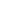    Predsjednica Školskog odbora:					Ravnateljica:_______________________________		        ________________________________________  Vesna Mikjel, mag. prim. educ.		           Tatjana Bandera Mrakovčić, mag. prim. educ.SADRŽAJOSNOVNI PODACI O ŠKOLI	 4.1.  UVJETI RADA                                                                                                              	 5.	1.1. PODACI O ŠKOLSKOM PODRUČJU	6.PROSTORNI UVJETI                                                                      	 6.1.2.1. Unutarnji školski prostori	1.3. STANJE ŠKOLSKOG OKOLIŠA I PLAN UREĐENJA	7.1.4. TIMSKO PLANIRANJE                                                             	 7.1.5. MAKSIMALNO RASTEREĆENJE UČENIKA                               	7.1.6. SLOBODA UČITELJA U KREIRANJU PROGRAMA                    	7.2.  ZAPOSLENI DJELATNICI U ŠKOLI	8.	2.1. PODACI O UČITELJIMA                                                                        	8.     		2.2. PODACI O RAVNATELJU I STRUČNIM SURADNICIMA             	 9.3. ORGANIZACIJA RADA                                                                          	11.	3.1. PODACI O UČENICIMA I RAZREDNIM ODJELIMA	 11.	3.2. ORGANIZACIJA SMJENA	12.	3.3. GODIŠNJI KALENDAR RADA	12.                    3.4. DOPUNSKI RAD I POPRAVNI ISPITI                                                                    	12.4.GODIŠNJI NASTAVNI PLAN I PROGRAM RADA ŠKOLE	13.	4.1. GODIŠNJI FOND SATI NASTAVNIH PREDMETA		        PO RAZREDNIM ODJELIMA (REDOVNA NASTAVA)	13.	4.2. PLAN IZVANUČIONIČKE NASTAVE	14.                                4.2.1. Razredna nastava                                                           	   14.                             4.2.2. Predmetna nastava                                                               	37.	4.3. PLAN ORGANIZIRANOG SLOBODNOG VREMENA                                         	43.	4.4. PLAN IZBORNE NASTAVE U ŠKOLI                                                             	 56.	4.5. UČENICI S TEŠKOĆAMA U RAZVOJU	57.	4.6. PLAN IZVOĐENJA PROJEKATA I PROGRAMA	58.	4.7. DOPUNSKA NASTAVA	66.	4.8. DODATNA NASTAVA	67.	4.9. PLAN IZVANNASTAVNIH AKTIVNOSTI, UČENIČKIH	      DRUŠTAVA, DRUŽINA I SEKCIJA	68.	4.10. UKLJUČENOST UČENIKA U IZVANŠKOLSKE AKTIVNOSTI	69.	4.11. ŠKOLSKO ŠPORTSKO DRUŠTVO GALEB                                                  	69.	4.12. PLAN RADA CRVENOG KRIŽA 	70.	4.13. PLAN I PROGRAM RADA ŠKOLSKE ZADRUGE „TESLIĆI“	71.5. PLAN ORGANIZIRANJA I OBILJEŽAVANJA VAŽNIH DOGAĐANJA I        KULTURNIH DJELATNOSTI ŠKOLE 2015./2016.	78.6.     PROFESIONALNO INFORMIRANJE I USMJERAVANJE	80.7.     PLAN SPECIFIČNIH I PREVENTIVNIH MJERA ŠKOLSKE AMBULANTE	U ŠKOLSKOJ GODINI 2017./2018. 	80.8.	PODACI O RADNIM ZADUŽENJIMA DJELATNIKA ŠKOLE	83.		8.1. GODIŠNJE ZADUŽENJE ODGOJNO-OBRAZOVNIH DJELATNIKA	83.		8.2. PODACI O OSTALIM DJELATNICIMA U ŠKOLI		        I NJIHOVIM ZADUŽENJIMA	86. 		8.3. PODACI O RAVNATELJICI I STRUČNOJ SLUŽBI I NJIHOVIM ZADUŽENJIMA	86.9.    PLANOVI PERMANENTNOG STRUČNOG USAVRŠAVANJA                      	87.		9.1. PLAN RADA STRUČNIH AKTIVA	87.                  9.2. PLAN RADA VIJEĆA RODITELJA                                                                                 88.10.  PLAN RADA STRUČNIH ORGANA, STRUČNIH SURADNIKA	 I ORGANA UPRAVLJANJA                                                                           	    89.		10.1. PLAN RADA UČITELJSKOG VIJEĆA, 		                     RAZREDNIH VIJEĆA I RAZREDNIKA	89.10.1.1. PLAN RADA UČITELJSKOG VIJEĆA	89.10.1.2. PLAN RADA RAZREDNIH VIJEĆA	91.	10.1.3. PLAN RADA RAZREDNIKA	92.		10.2. PLAN RADA VIJEĆA RODITELJA I ŠKOLSKOG ODBORA	94.			10.2.1. PLAN RADA VIJEĆA RODITELJA	94.10.2.2. PLAN RADA ŠKOLSKOG ODBORA	94.		10.3. PLAN RADA RAVNATELJICE I STRUČNIH SURADNIKA	95.			10.3.1. PLAN RADA  RAVNATELJA	95.			10.3.2. PLAN RADA PSIHOLOGA	98.			10.3.3. PLAN RADA ŠKOLSKE KNJIŽNICE 	104.		10.4. PLAN RADA TAJNIŠTVA I ADMINISTRATIVNO-TEHNIČKE SLUŽBE                     108.                                          			10.4.1. PLAN RADA TAJNIŠTVA	108.			10.4.2. PLAN RADA FINANCIJSKO RAČ. DJELATNIKA	  112.11.  ANTIKORUPCIJSKI PLAN                                                                                    	     116.12.   PLAN I PROGRAM INVESTICIJA, INVESTICIJSKOG I        TEKUĆEG ODRŽAVANJA	  118.Na osnovu članka 28. Zakona o obrazovanju u osnovnoj i srednjoj školi i članka 50. Statuta Osnovne škole Nikola Tesla u Rijeci, a na prijedlog Učiteljskog vijeća, Vijeća roditelja i ravnateljice škole, Školski odbor na sjednici  održanoj 29. rujna 2017. godine donosiGODIŠNJI  PLAN I PROGRAM RADAZA ŠKOLSKU 2017./2018. GODINUOsnovna škola: OŠ Nikola TeslaRijeka, Trg Ivana Klobučarića 151000 RijekaBroj telefona: 051 /315-226,  315-229Broj telefaxa: 051 / 317-165Broj učenika:						Broj razrednih odjela:I. do IV. razred: :	245	I. do IV. razred:	12V. do VIII.	298	V. do VIII.	13Ukupno:	543	Ukupno:	25Broj djelatnika:Učitelja razredne nastave	20	Učitelja predmetne nastave	35 Stručnih suradnika		2Ostalih djelatnika		11	Ukupno    	           68        UVJETI RADA1.1. PODACI O ŠKOLSKOM PODRUČJUŠkolsko područje nalazi se u najužem centru grada. Školsko područje obuhvaća ulice Mjesnih odbora “Luka”, “Školjić” i “Brajda”. Školsko područje obuhvaća sljedeće ulice:Agatićeva, Pod kaštelom, Trg Republike Hrvatske, Frana Supila, Pavlinski trg, Trg Svete Barbare, A. Dalmatina, Petra Hektorovića, Marina Držića, Ivana Grohovca, Fiumara, Pod voltom, Marka Marulića, Starčićeva, Školjić, Verdijeva, Ignacije Henckea, Sokol kula, Zagrebačka, Đure Šporera, Wenzelova, Janeza Trdine, Matije Gupca, Trg Bana Jelačića, Užarska, Vatroslava Lisinskog, Scarpina, Vodovodna, Pavla Ritera Vitezovića, Žrtava fašizma, Bačvarska, Šime Ljubića, Demetrova, Tkalačka, Veslarska, Cavtatska, Grivica, Adamićeva, Kirin kula, Trpimirova, Slogin kula, Riva boduli, Ribarska, Matačićeva, Kalvarija, Aldo Collonelo, Ante Starčevića, Đure Šporera, Krojačka, Stara vrata, Stipana Konzula Istranina, Trg Ivana Kobučarića, Koblerov trg, Trg Matije Vlačića, Trg 128 brigade, Dežmanova, Bazigarov prolaz, Korzo, Riva boduli, Koblerov trg, Trg 111 brigade, Trnjinina, Uljarska, Splitska, Gnambova, Zadarska, Školski prolaz, Zanonova. 1.2.  PROSTORNI UVJETI  1.2.1. Unutrašnji školski prostoriZgrada škole nalazi se na Trgu Ivana Klobučarića 1. Zgrada ima četiri etaže. Škola koristi cijeli suteren, prvi i drugi kat, dio trećeg kata te cijeli podrum.Unutrašnji školski prostori:NAZIV PROSTORA				BROJ	VELIČINA  m21. razred	3	171.022. razred	3	159.993. razred	3	141.464. razred	3	160.93Hrvatski jezik	3	226.31 Likovna kultura	1	  75.00Glazbena kultura	1	  95.00Strani jezik	3	166.51 Matematika	2	112.70Priroda, biologija, 	1	  70.00Fizika, kemija	1	  81.08Povijest	1	  48.00Zemljopis	1	  56.00Tehnička kultura i informatika	3	138.90TZK	1	226.80Knjižnica	1 	106.34Školska kuhinja i blagovaonica 	1	108.00	                               Vjeronauk                                                               1            20.00		Svake se godine nabavi dio školskog namještaja i tehnike, ali još uvijek su potrebe puno veće od mogućnosti. Škola je vježbaonica Odjela za matematiku i fiziku, Akademije primijenjenih umjetnosti, Teologije u Rijeci, Filozofskog fakulteta i Učiteljskog fakulteta.	Školske godine 2017./2018. valjalo bi opremiti nekoliko učionica te kontinuirano nabavljati suvremena nastavna sredstva i pomagala.Još ima  učionica u kojima je potrebno  u cijelosti obnoviti namještaj. Također bi trebalo  nabaviti opremu za školsku kuhinju. Tijekom ove školske godine dovršiti će se adaptacija i uređenje trećeg kata škole, uređenje sanitarnih čvorova u prizemlju, na prvom, drugom i trećem katu (pet čvorova), uređenje svlačionica i sanitarija uz dvoranu za TZK.  1.3. STANJE ŠKOLSKOG OKOLIŠA I PLAN UREĐENJA   	 Naša škola ima vrlo malo prostora za cvjetne nasade i zelenilo. Ispred škole je šljunčani dio. KD “Parkovi i nasadi” tu je  zasadilo grmlje. Tijekom vikenda i preko noći često dolazi do oštećenja biljaka, ali ih KD „Parkovi i nasadi“ redovito obnavljaju. Školski okoliš predstavljaju javne površine u centru grada koje su izložene. Tako je škola samo dijelom u mogućnosti utjecati na stanje okoliša. Do kraja 2017. godine dovršiti će se predviđeno uređenje Trga projektom Riječkog lokalnog partnerstva. Spremačice čiste uski dio prostora ispred škole, a grupa  Mladih ekologa provodi svoje akcije uređenja i čišćenja školskog okoliša (terasa u stražnjem dijelu zgrade).  1.4.  PLANIRANJETimsko planiranje se provodi redovno. Planira se prema Planu i programu škole vezano uz teme PID, HJ, POV, GEOGRAFIJE, zdravstvenog i građanskog odgoja. Vodi se računa o aktualnim temama, značajnim datumima državnoga i lokalnoga nivoa.  1.5.      MAKSIMALNO RASTEREĆENJE UČENIKA  	Sistematično i odgovorno planiranje nužno pridonosi rasterećenju učenika. Učitelj u svojim zahtjevima prema učenicima ne inzistira na zapamćivanju  činjenica, već na povezivanju znanja među predmetima. Osobitu pozornost posvećujemo planiranju individualnih odgojno-obrazovnih programa (IOOP-a).  1.6.      SLOBODA UČITELJA U KREIRANJU PROGRAMA  	U  pristupu poučavanja učitelju je dana  sloboda u kreiranju programa. Sam procjenjuje prioritete gradiva  s obzirom na psihofizičke sposobnosti učenika.Kreativnost svakog učitelja najviše dolazi do izražaja u načinu prezentiranja gradiva prema planovima i programima svakoga predmeta pojedinačno.ZAPOSLENI DJELATNICI U ŠKOLI U 2017./2018. ŠK. GODINI2.1. PODACI O UČITELJIMA2.2. PODACI O  RAVNATELJU I STRUČNIM SURADNICIMA3.2. ORGANIZACIJA SMJENA	Rad škole odvija se u jednoj smjeni.Učenici od I. do VIII. razreda nastavu pohađaju u jutarnjoj smjeni.	Cjelodnevnu nastavu pohađaju učenici 2 odjela u prvom, drugom, trećem i četvrtom tj. ukupno 8 odjela. Nastava počinje u 8:00 ( učenici mogu doći od 7:30 sati ) a završava u 16:00 sati.	Dežurstva učitelja organizirana su 30 minuta prije početka nastave i za vrijeme velikog odmora  te nakon 16 sati (od 16:00 – 16:30). Dežurni su  učitelji razredne nastave i predmetne nastave.	Svi učenici mogu u školi primati učeničku marendu i/ili ručak.Učenici cjelodnevne nastave primaju marendu i ručak.	Učenici-putnici koriste se javnim prijevozom.3.3. GODIŠNJI KALENDAR RADANastavna godina počinje 4. rujna 2017. godine, a završava 15. lipnja 2018. godine. Nastavna godina se dijeli u dva obrazovna razdoblja. Prvo obrazovno razdoblje traje od 4. rujna 2017. godine do 22. prosinca 2018. godine. Drugo obrazovno razdoblje traje od 15. siječnja 2017. godine do 15. lipnja 2018. godine.Učenički odmori su:od 27. prosinca 2017. do 12. siječnja 2018. godine, od 29. ožujka 2017. do 6. travnja 2017. godine, i od 18. lipnja do početka nastavne godine u školskoj godini 2017./2018.3.4. DOPUNSKI RAD I POPRAVNI ISPITI     dopunski rad. od 19. lipnja do 5. srpnja 2018.     popravni ispiti 23. i 24. kolovoza 2018.4. GODIŠNJI NASTAVNI PLAN I PROGRAM RADA ŠKOLE4.1. GODIŠNJI   FOND   SATI   NASTAVNIH   PREDMETA   PO   RAZREDNIM          ODJELIMA (REDOVNA NASTAVA)4.2. PLAN IZVANUČIONIČKE NASTAVE4.2.1. Razredna nastavaRAZREDNI ODJEL: I. a (cn), I. b (cn ), I.c RAZREDNI UČITELJI: Tanja Škarica/Kristina Briški, Davorka Grce/Nataša Belić, Aleksandra Smoković PLAN I PROGRAM IZVANUČIONIČKE NASTAVERAZREDNI ODJEL: 2. a (cn), 2. b (cn), 2. cRAZREDNI UČITELJI: Klara Stojaković/Vesna Mikjel, Svijetlana Brnabić/Martina Zorović i Sanja Simon-                                          PađenPLAN I PROGRAM IZVANUČIONIČKE NASTAVERAZREDNI ODJEL: 3.a (cn), 3.b (cn), 3.cRAZREDNI UČITELJI: Tamara Grbac-Adžić, Marijana Vižentin Miknić, Nives Gržetić-Doričić, Helena Baraka Blažek i Mirjana PikulićPLAN  I  PROGRAM    IZVANUČIONIČKE  NASTAVERAZREDNI ODJEL: 4.a (cn), 4.b (cn), 4. cRAZREDNI UČITLJI: Mirjana Kovačić, Anamarija Voćanec, Jelena Jukić, Petra Kapović Vidmar, Snježana SkitarelićPLAN  I  PROGRAM    IZVANUČIONIČKE  NASTAVE4.2.2. Predmetna nastavaPOVIJEST
                                            -     posjet ostacima Rimskog zida na Kalvariji– korelacija:                                                     likovna kultura, geografijaposjet Muzeju - izložba i predavanje o Rimskom zidu                                                                                                                                                                                                                          VRIJEME : svibanj  2018.VI. razred                          -    upoznavanje Rijeke unutar srednjovjekovnih zidina –                                                   VRIJEME: svibanj / lipanj 2018.  posjet Muzeju - izložba + predavanje o Rimskom zidu                                                    VRIJEME: listopad 2017.         -  izložba glagoljice u Sveučilišnoj knjižnici korelacija sa                                                  hrvatskim jezikom                                                   VRIJEME: listopad / studeni 2017.-   posjet franjevačkom samostanu na Trsatu ili pravoslavnoj crkvi sv. Nikole u       Rijeci     VRIJEME: ožujak 2018.           korelacija s vjeronaukomVII. razred                     -  upoznavanje arhitekture Rijeke 19. stoljeća  – korelacija                                               s likovnom kulturom                                              Vrijeme: travanj /svibanj  2018.			        - posjet Muzeju - izložba                                              Vrijeme : vrijeme održavanja izložbe tijekom  školske godine                                                   sudjelovanje na manifestaciji “Ča je ča” Volosko - Opatija                                               Vrijeme: listopad 2017.projekt - 100 godina Prvog svjetskog rataVIII. razred              - posjet spomenicima antifašističke borbe u Rijeci	              Vrijeme: travanj / svibanj  2018.posjet MUZEJU - izložbaVrijeme: vrijeme održavanja izložbeposjet grupe učenika ( povijesna grupa) spomen muzeju u Lipi - Lipa pamti      Vrijeme ožujak - travanj 2018. FIZIKAVII i VIII. razredi              -  posjet Hiši eksperimentov u Ljubljani (Slovenija)			                Vrijeme: ožujak/travanj 2018.                                       - posjet Astronomskom centru (planetarij) u Rijeci                                                        Vrijeme: studeni/prosinac 2018.PRIRODA/BIOLOGIJA/POVIJEST                                           SADRŽAJ RADA                                       uz projekt “Škola u šumi - šuma u školi”VI. i VII. razredi -    - terenska nastava: Klana - Lisac (listopad 2017.)                                 - terenska nastava: Prezid (svibanj 2018.)TEHNIČKA KULTURA            RAZRED                                                  SADRŽAJ RADA   V. - VIII.                              -  posjet izložbi povodom Dan tehničke kulture 2017.                                                      (Vrijeme: 12. rujna, 2017. )         V. - VIII.		        -  posjet  Rijeka Nautic Show-u                                                                              (Vrijeme: 29. - 30. rujna)                 V. - VIII.   		        -  posjet Nacionalnom centru tehničke kulture u Kraljevici                                                                  (Vrijeme: veljača / travanj 2018.)               V. - VIII.                              -  posjet izložbi povodom Dan tehničke kulture 2018.                                                                     (Vrijeme: svibanj 2018. )               V. -VIII.                                    -  posjet izložbama tehničkog stvaralaštva mladih, maketa                                                                  brodova, međunarodnom sajmu novih tehnologija                                                                                       (Vrijeme: tijekom godine)GEOGRAFIJA          RAZRED                                                      SADRŽAJ RADA               V.                                       - Zemlja u svemiru - Sunce - školsko dvorište                                                                                                                                                      (VRIJEME: rujan 2017.)                                                          - Orijentacija - kompas, strane           svijeta - školsko        dvorište                                                                    (VRIJEME: prosinac 2017.)                                                          - Reljef i građa Zemlje - posjet Prirodoslovnom muzeju                                                                     (VRIJEME: siječanj 2018.)                                                          - More i vode na kopnu - posjet Prirodoslovnom muzeju ili                                                              Hrvatskim vodama; izlazak na obalu Rječine                                                                    (VRIJEME: ožujak 2018.)                                                          - Vrijeme i klima - posjet Meteorološkoj postaji                                                                    (VRIJEME: travanj 2018.)         VI. i VII.                                  - uče se vaneuropski kontinenti i Europa, pa se sati mogu                                                             organizirati u školskoj ili kojoj drugoj biblioteci za izradu                                                            seminarskih radova, plakata, referata i sl.            VIII.                                      - Topografski zemljovidi - dvorište škole (orijentacija i                                                              kretanje azimutom)                                                                    (VRIJEME: rujan 2018.)                                                          - Reljef primorske Hrvatske - reljefni oblici zavičaja                                                              (okolica škole)                                                                    (VRIJEME: studeni 2017.)                                                          - Vegetacija i klima primorske Hrvatske - opća obilježja                                                              (okolica škole)                                                                    (VRIJEME: studeni 2017.)HRVATSKI JEZIKRAZRED						SADRŽAJ RADA  V.a, V.b, V.c                                             - “Škola u Kinu” (Art-kino “Croatia”)   - Festival o pravima djece (Cinestar Rijeka) (vrijeme:          listopad)                                                                    - Dani kruha (vrijeme: listopad)                                                                    - posjet Interliberu (vrijeme: studeni)                                                                    - posjet HNK “Ivan pl. Zajc” (vrijeme: veljača)VI.a, VI.b, VI.c, VI.d                                  - “Škola u Kinu” (Art-kino “Croatia”)   - Festival o pravima djece (Cinestar Rijeka) (listopad)   - posjet HKD-u – predstava (vrijeme: listopad)                                                                     - posjet izložbi “Glagoljica” (vrijeme: studeni)                                                                       (korelacija: povijest- hrvatski jezik)                                                                     - posjet Interliberu (vrijeme: studeni)                                                                     - posjet HNK “Ivan pl. Zajc” (vrijeme: prosinac)                                                                                                                                                                                                                                                                                                               - posjet Vili “Ružić” (obitelj Mažuranić)                                                                              (korelacija: povijest- hrvatski jezik)VII.a, VII.b, VII.c                                         - “Škola u Kinu” (Art-kino “Croatia”)                                                                      - Festival o pravima djece (Cinestar Rijeka) (listopad)                                                                      -  posjet gradskoj knjižnici (vrijeme: listopad)                                                                      - posjet HKD-u - predstava (vrijeme: listopad)                                                                      -posjet Interliberu (vrijeme: studeni)                                                                      - praznični ugođaj u gradu- opisivanje                                                                                  (vrijeme: prosinac)                                                                      - odlazak u kino- igrani film (vrijeme: veljača)                                                                      - odlazak u Sveučilišnu knjižnicu- povijest                                                                          hrvatskoga jezika (vrijeme: ožujak)                                                                      - odlazak u kazalište-dramske vrsteVIII.a, VIII.b, VIII.c                                      - “Škola u Kinu” (Art-kino “Croatia”)      - Festival o pravima djece (Cinestar Rijeka) (listopad)      - posjet Sveučilišnoj knjižnici (vrijeme: studeni)                                                                       - posjet izložbi “Glagoljica”                                                                        - posjet Interliberu (vrijeme: studeni)                                                                                                                          -“Potraga za riječima” - šetnja gradom i uočavanje                                                                           posuđenica, tuđica, složenica,  dijalektizama...(studeni)						     -   LIKOVNA KULTURA       RAZRED                                                         SADRŽAJ RADA            5. - 8.                              Organizirani posjeti muzejima, galerijama. Dogovoreni razgledi uz                                                   stručno vodstvo.                                       GLAZBENA KULTURA                                ZA IV,  V., VI., VII., i VIII razrediNastavno područje: Razvoj glazbe, slušanje, upoznavanje i izvođenje glazbe.Organizirani posjeti HNK-u Ivana pl. Zajca TJELESNA I ZDRAVSTVENA KULTURA          RAZRED                                                         SADRŽAJ RADA            5. - 8.                              Organizirani posjeti sportskim manifestacijama, utakmicama, treninzima i                                                               sportskim objektima. Upoznavanje sa različitim sportovima i sportskim                                                          (vrijeme: tijekom cijele godine)EKSKURZIJE I IZLETI, TERENSKA NASTAVA1. RAZRED - Učka -listopad 2017.-Cjelodnevni izlet vlakom u Fužine- siječanja/veljača 2018.-Cjelodnevni jednodnevni izlet -Karlovac (OPG Šimanović, Donja Zdenčina) i Aquatica- Posjet kazališnoj predstavi u Zagrebu (travanj 2018.)2. RAZRED - Brod na Kupi ( listopad 2017.),-  Izlet u Zagreb (predstava na ledu ) (prosinac 2017.)-  Izlet na snijeg u Gorski kotar (siječanj/veljača 2017.), - Širi zavičaj, Liburnijski kraj ( travanj 2017.)- Posjet kazališnoj predstavi u Zagrebu ( travanj 2018.)- Cjelodnevni izlet na jedan od kvarnerskih otoka Krk ili Cres (svibanj/lipanj 2017.)3. RAZRED - Škola u prirodi - Stara Sušica (siječanj 2018.)- posjet kazališnoj predstavi u Zagrebu (travanj 2018.)- Brijuni-Pula (svibanj 2018.)4. RAZRED -  Škola  u prirodi  Sjeverozapadna Hrvatska (rujan  2017.) 4.a, 4.b - posjet kazališnoj predstavi u Zagrebu (travanj 2018.)- Ogulin ( travanj/svibanj 2018.)- sportski objekti (Rujevica - stadion, kuglana Mlaka)- Vila Ružić- Prirodoslovni muzej5. RAZRED -  Istra - Feštinsko kraljevstvo -Rovinj  (svibanj / lipanj 2018.)6. RAZRED - Ekopark Krašograd (svibanj 2018.)	        - Italija, Spilimbergo - škola mozaika (listopad/studeni 2017.)	        - Austrija, Klagenfurt - Minimundus (listopad/studeni 2017.)7. RAZRED -  Lika: Smiljan, posjet Memorijalnom centru “Nikola Tesla” (svibanj 2018.)                         rujan 2018. , ekskurzija u Srednju/Južnu Dalmaciju                         (na početku 2018./2019. školske godine)	        - Austrija, Klagenfurt - Minimundus (listopad/studeni 2017.)                     - Slovenija - Kobariški muzej (ožujak/travanj 2018.)Terenska nastava  -  posjet Astronomskom centru (planetarij) u Rijeci                                  Vrijeme: studeni/prosinac 2017.8. RAZRED -terenska nastava u Slavoniju (lipanj 2018.); ekskurzija u  Dalmaciju (rujan 2017.)Terenska nastava/jednodnevni izlet - posjet Hiši eksperimentov u Ljubljani (ožujak/travanj 2018.)Terenska nastava - posjet Astronomskom centru u Rijeci (studeni/prosinac 2017.) Posjet memorijalnom centru u Lipi ( ožujak 2018.)Austrija, Klagenfurt - Minimundus (listopad/studeni 2017.)4.4. PLAN  IZBORNE NASTAVE  U ŠKOLI4.3.1Nastava učenja albanskog jezika i kulture  za učenike albanske nacionalne manjine po modelu “C”. Odobrenjem Ministarstva znanosti, obrazovanja i sporta u Osnovnoj školi Nikola Tesla   provodi se   učenje  albanskoga jezika i kulture za učenike albanske nacionalne manjine po Modelu “C”. Provođenje nastave sukladno je nastavnom planu i programu odobrenom od Ministarstva znanosti, obrazovanja i sporta. Program obuhvaća nastavu iz jezika i književnosti nacionalne manjine povijesti, zemljopisa, glazbene i likovne kulture. Nastavu pohađaju zainteresirani učenici iz osnovnih škola naše Županije. S obzirom na uzrast od prvog do osmog razreda, nastavni se proces odvija poput rada u kombiniranom odjelu.Odobrenjem Ministarstva znanosti, obrazovanja i sporta odobreno je provođenje učenja ruskog jezika po Modelu “C”. Nakon okončanja natječajnog postupka i zapošljavanja učitelja/ice započeti će rad za zainteresirane učenike.4.5. UČENICI S TEŠKOĆAMA U RAZVOJUPRILAGOĐENI PROGRAMREDOVNI PROGRAM S INDIVIDUALIZIRANIM PRISTUPOMSTRATEGIJA AKTIVNOG UČENJA U MODELU "CJELODNEVNE ŠKOLE"Cjelodnevnim odgojno-obrazovnim radom obuhvaćeni su učenici 1.a, 1.b, 2.a, 2.b, 3.a, 3.b, 4.a i 4.b. Rad izvode dvije učiteljice koje dijele nastavne predmete prema osobnom afinitetu. U radu se izmjenjuju različite etape nastavnog procesa (novo gradivo, ponavljanje, vježbanje, provjeravanje), te ga izmjenjuju s organiziranim slobodnim vremenom učenika. U radu se primjenjuje najučinkovitije metode rada u kojima učenici aktivno sudjeluju.Uči se u učionici i izvan nje. MEĐUNARODNA SURADNJARepublika Slovenija- U sklopu završenog projekta „Rimski zid”,  započeli smo suradnju s OŠ „Preserje” i OŠ Primoža Trubara iz Velikih  Lašča, Republika Slovenija. Suradnju smo nastavili na projektu „Nadareni”. Učenici iz OŠ Preserje pridružuju se našim učenicima na Međunarodnom dječjem karnevalu. Republika Mađarska - Kazališno-glumačka skupina MIM okuplja učenike od prvog do osmog razreda u izvannastavnoj aktivnosti koja svoj program ostvaruje pod imenom „Kažem, kažeš, kaže - kazalište”.Zbog opravdanih razloga ovaj planirani dio međunarodne suradnje nije ostvaren u prethodnoj godini  pa ga stoga planiramo realizirati u travnju/svibnju  2018.Program uz kazališnu edukaciju podrazumijeva i upoznavanje narodnih kazališta pa tako i jedinog Hrvatskog narodnog kazališta izvan domovine u Pečuhu. Stoga je organiziran i dogovoren susret s ravnateljem Hrvatskog kazališta, gosp. Slavenom Vidakovićem. Uz kazališni dio, mimovci će biti gosti Osnovne škole i gimnazije „Miroslav Krleža” Pečuh, Odsjeka za kroatistiku Filozofskog fakulteta u Pečuhu, Hrvatske manjinske zajednice te Znanstvenog zavoda Hrvata u Mađarskoj. Republika Italija - suradnja s hrvatskom nastavom u Rimu, s učenicima pripadnicima hrvatske nacionalne manjine u Rimu koji pohađaju školu hrvatskog jezika koju vodi učiteljica Tina Fabijančić, prof.4.6. PLAN IZVOĐENJA PROJEKATA I PROGRAMATRENING ŽIVOTNIH VJEŠTINAProgram nastavnog zavoda za javno zdravstvo PGŽ – uključeni učenici trećih, četvrtih, petih, šestih i sedmih razreda.vrijeme provedbe: šk.god. 2017./2018.koordinator: Orjana Marušić ŠtimacPRVAŠIĆ U DOMUProgram Nastavnog zavoda za javno zdravstvo PGŽ – uključeni roditelji učenika prvih razredaZDRAVI NAČINI PREHRANEProgram Nastavnog zavoda za javno zdravstvo PGŽ – uključeni učenici šestih razreda ŠKOLE ZA AFRIKU – škole za djecuProgram UNICEF-a – uključeni učenici  cijele školevrijeme provedbe:  tijekom školske godine, voditeljica Martina ZorovićPROJEKT GRAĐANIN      o       Učenici od V. do VIII. razreda uče se osnovama demokratskog društva i građanskog odgoja te pokretanja građanskih akcija.      o       Temu oživljavanja u slučajevima iznenadnog srčanog zastoja uz uporabu automatskog vanjskog defibrilatora obrađivat ćemo u suradnji sa Zavodom za hitnu medicinu iz Rijeke, kroz terenske akcije, edukacije, sudjelovanje na stručnim i znanstvenim skupovima, suradnju s medijima itd.    o         Školske godine 2017./2018. planiramo svojim projektom sudjelovati u smotrama građanskog odgoja i obrazovanja kako na županijskoj tako i na nacionalnoj razini.▪        vrijeme provedbe:  tijekom školske godine▪        voditeljica: Orjana Marušić ŠtimacPROJEKT “Školsko poslijepodne samo za mene”o       18 učenika od I. do VIII. razreda o       vrijeme provedbe:  tijekom školske godine, svakodnevno od 11:30 do 16:00 satio       Cilj projekta: Razvoj kompetencija iz odgojno-obrazovnog područja, komunikacije,                         uključivanje i potpora  lokalne zajedniceo       Projekt uključuje rad dva provoditelja, suradnju s Udrugom mladih Roma Rijeka  "Romska budućnost", ručak i svakodnevni rad s učenicima i za korisnike je u cijelosti besplatan.o       U okviru projekta kontinuirano opremamo dva prostora na trećem katu školske zgrade.o       Troškove projekta financira Ministarstvo socijalne politike i mladih i Grad Rijeka▪        autori: Orjana Marušić Štimac, Nataša Vlah▪        koordinator: Orjana Marušić ŠtimacPROJEKT “EURIDIS”za učenike riječkih školavrijeme provedbe:  tijekom školske godineCilj projekta: Razvoj kompetencija iz područja tekovina demokratskog građanstva Europske unijePROJEKT “Rinkluzija”Projekt Grada Rijeke, usmjeren potpori učenicima s posebnim potrebama i njihovom pravu na jednake odgojno-obrazovne mogućnostisvakodnevno tijekom cijele nastavne godine s dvoje učenikakoordinator: Orjana Marušić ŠtimacPROJEKT RIJEKA PLIVAškola je uključena u zajednički projekt Grada Rijeke i Plivačkog kluba „Primorje – Croatia osiguranje”cilj: poučiti plivanju učenike 2. razredavrijeme realizacije: tijekom školske 2017./2018. godineZAJEDNO VIŠE MOŽEMOo       Projekt Policijske uprave Primorsko-goranske u suradnji s Gradom Rijekom▪        Ciljevi: približiti policiju i njen rad učenicima te prihvaćanje policajca kao prijatelja pomagača, senzibiliziranje na opasnosti rizičnih i društveno neprihvatljivih ponašanja, pravilni način postupanja u rizičnim okolnostima.▪        vrijeme provedbe: tijekom školske godine▪        ciljana skupina: učenici IV., V., VI razreda, roditelji učenika šestih razreda▪        vrijeme provedbe: šk. god. 2017./2018.▪        koordinator: Orjana Marušić ŠtimacUNIVERZALNA SPORTSKA ŠKOLA- program Hrvatskog školskog športskog saveza i Saveza školskih sportskih društava Primorsko-goranske županije provodi se već četvrtu godinu i u našoj školi.Cilj: potreba pojačanih sportskih sadržaja u školama kao prevencija zdravstvenih problema i upućivanje učenika u potrebu bavljenja sportomVrijeme provedbe: listopad 2017. – lipanj 2018.Ciljana skupina: učenici 2.b Voditelj: Nataša Pavić, učitelj TZKKEŠ- Projekt Grada Rijeke i Doma mladih. Cilj  je kroz program usvojiti znanja i vještine koje odlikuju   poduzetnika. Koordinator učitelj je Ante Juraga- vrijeme provedbe: tijekom godine- ciljana skupina: učenici VII. razredaMOJA RIJEKA- Eksperimentalni program Grada Rijeke.    Voditeljica je Irena Peić Rančić.- vrijeme provedbe: tijekom godine od listopada do lipnja- ciljana skupina: učenici V., VI., VII. i VIII. razredaKAŽEM, KAŽEŠ, KAŽE – KAZALIŠTE- Cilj: približiti i educirati učenike o kazalištu.   Voditeljica je knjižničarka Anđelka Tutek- vrijeme provedbe: tijekom godine- ciljana skupina: učenici I. – VIII. razreda PROJEKT SaCroRi - doprinos vjeronauka promociji Rijeke kao Europske prijestolnice kulture                                                  2020. godine  Cilj :           - izgrađivati svoj grad, ali i društvo i državu, kao i cijelu Europu, kao “luku                       različitosti” i “luku zajedništva”, zajedno u različitosti i različiti u  zajedništvu                     - dati svoj doprinos zajedničkom nastojanju da naš grad što bolje opravda naslov EPK                         2020.godine                    - na primjeru svetaca učiti od povijesti nastojeći u njoj pronaći pozitivne primjere                       i njima se nadahnjivati                    - što bolje upoznati naslijeđenu kulturnu i sakralnu baštinu našeg grada i Riječke                        nadbiskupijeGlavni nositelj projekta:  Riječka nadbiskupijaVoditelji projekta :            vjeroučiteljiSuradnici na projektu:     učitelji likovnog, povijesti, glazbene kulture, župnikVrijeme provedbe:            tijekom tri školske godine s početkom od 2016./2017. Ciljana skupina:                učenici petih, šestih i sedmih razredaEUROPSKI DAN JEZIKA - 26. rujnaCilj: Obilježiti Europski dan jezika prigodnim sadržajima. Naučiti neke riječi i izraze iz više europskih jezika. Koristiti strane jezike u pjesmama, kratkim dijalozima tena posterima, upoznati bogatstvo višejezičnosti. Povezati sadržaje različitih predmeta s temom projekta. Ukazati učenicima na važnost multikulturalnosti i multijezičnosti u Europi. Osim praktičnih jezičnih vještina, kod učenika razvijati i socijalnu kompetenciju te ih upoznati s osnovnim činjenicama o jezicima. ZADACI ( AKTIVNOSTI): PPT prezentacije, izradbe plakata. Pjevanje pjesama na stranim jezicima, brojanje na stranim jezicima, Pozdravi na stranim jezicima, Izrada čestitki s izrazima na više jezika, Izrada razrednog rječnika, Kvizovi, Edukacija mlađih učenikaaktivno sudjelovanje i zalaganje učenika, međurazredno druženje i prezentacija razrednih zadataka, učenici sudjelovanjem na satu/u kvizu/na kraju satova pokazuju zalaganje/znanje o sadržajima poučavanja; izložba radova učenika (fotografije, posteri, crteži…)Voditelji: Ines Vuković Prpić, Ivana Kasunić, Daniela Pavlak Ćoso, Ana KovačićCiljana skupina: 1. - 8. razredaSUPER PROJECT SHOW -  u povodu Dana škole Cilj:Učenici osmih razreda obilježit će Dan škole početkom lipnja 2018. prezentirajući svoje projekte na kojima su interdisciplinarno radili tijekom školske godine.  Treće izdanje Super Project Show-a održat će se u uč. 81 gdje će učenici primiti nagradu za Super Project i demonstrirati svoje prezentacijske vještine svojim školskim kolegama. Voditelj: Ines Vuković PrpićVrijeme provedbe: tijekom šk. god. 2017./2018.Ciljana skupina: 8. razrediPROJEKT”UČIMO I RASTIMO ZAJEDNO”Suradnja za učenike s UiTMR Centra za odgoj i obrazovanje s učenicima 2.b razreda OŠ Kostrena i 2.a.razreda OŠ Nikola TeslaCilj: Prihvaćanje različitosti i usvajanje sadržaja kroz zajedničke aktivnosti učenika  Namjena projekta:Poučavati učenike toleranciji, prihvaćanju različitosti, ali i učenju različitih nastavnih sadržaja kroz zajedničke aktivnosti u školama i na terenuVoditelji: Vesna Mikjel i Klara StojakovićVrijeme provedbe: tijekom školske godinePROJEKT “ARBORETUM”Učenici od V. do VIII. razreda uče se održivom razvoju i očuvanju biološke raznolikosti.  Školske godine 2017./2018. planiramo redizajnirati i obnoviti biljni fond školskog arboretuma.vrijeme provedbe: listopad 2017. - svibanj 2018. godinevoditeljica: Asja MatešićProjekt “Digitalna Dimenzija Dinamičkog društva - 4D”       Ciljevi projekta:poticanje istraživačkog duha, znatiželjnosti i kreativnosti učenikarazvijanje samostalnosti u formiranju i upravljanju svojim vremenomrazvoj kognitivnih sposobnosti(intelektualna sposobnost, znanje i mišljenje)Način realizacije: 5 radionica modelarstva i mehatronike(tijekom 2017. i 2018. godine), studijsko putovanje najvećoj nacionalnoj izložbi inovacija mladih “INOVA mladi” i posjet Tehničkom muzeju Zagreb(svibanj 2018.)Voditelj: Ante JuragaProjekt „Škola u šumi, šuma u školi“         Ciljevi aktivnosti:      -  učenicima približiti područje šumarstva, te ih naučiti kako postupati s jednim od najvećih       bogatstava Republike Hrvatske      -  stjecanje specifičnih znanja o biljnim  životinjskim vrstama šuma Primorsko-goranske            županije s ciljem trajnog očuvanja okoliša, biološke i krajobrazne raznolikosti         Način realizacije: predavanja i radionice, ekološke akcije, terenska nastava (Klana-Lisac,           Prezid – listopad 2017. i travanj/svibanj 2018.), izložbe         Osnovna namjena aktivnosti: namijenjen učenicima od 6. do 7. razreda         Voditelji: Anita Afrić, Asja Matešić         Suradnici: Orjana Marušić Štimac, OŠ Nikola Tesla,                             Maja Bolf-Trnski, dipl.ing.šumarstva, Hrvatske šume d.o.o.,                            dr.sc.Đuro Huber, Biološki odjel Veterinarskog fakulteta sveučilišta u ZagrebuPROJEKT “PRIPREME IZ MATEMATIKE ZA SREDNJU ŠKOLU”Cilj:Tijekom 2.polugodišta školske godine 2017./2018. planiraju se realizirati pripreme iz matematike za srednju školu koje mogu pohađati učenici 8. razreda koji su uspješno i pravovremeno realizirali sve obaveze i zadaće iz matematike predviđene za tekuću školsku godinu. Cilj je  pripremiti zainteresirane učenike za usvajanje složenijih sadržaja matematike predviđenih u gradivu srednjoškolskog obrazovanja čime bi se istim učenicima omogućio dobar temelj za uspješan nastavak obrazovanja iz matematike nakon završenog osnovnoškolskog obrazovanjavrijeme provedbe:  ožujak - lipanj 2018. godineu realizaciji priprema sudjeluju profesori matematike: Nenad Trinajstić, Ivona Lambaša i Mladen Kojanecvoditelj: Mladen KojanecPROJEKT “KLJUČIĆ MOGA GRADA”Cilj: Upoznati Stari grad, znamenitosti, ulice, trgove i važne povijesne i kulturne sadržaje na zabavan načinZADACI ( AKTIVNOSTI): Prilagođenim  i povezanim sadržajima različitih predmeta pripremiti  učenicima zabavne zadatke i  kreativna pitanja za otkrivanje odabranih odgovora s ciljem učenja i utvrđivanja znanja  Poticati snalaženje u prostoru u blizini škole, dopuniti znanja o znamenitostima te važnim povijesnim i kulturnim sadržajima, poticati istraživački duh kao i   razvijati kulturnu, društvenu i socijalnu kompetenciju Vrijeme provođenja projekta: kroz školsku 2017./2018. godinu, prezentacija projekta na Dan školeVoditelji: Učiteljice razredne nastaveCiljana skupina: 1. - 4. razredaPROJEKT PRVIH RAZREDA - “PUTUJEMO GODIŠNJIM DOBIMA”           CILJ:          - uključivanje učenika u raznovrsne aktivnosti radi upoznavanja promjena u prirodi kroz različita         godišnja doba            ZADACI: razvoj pozitivne slike o sebi razvoj govornih i socijalnih vještinarazvoj likovnog  senzibilitetarazvoj psihomotoričkih. sposobnostirazvoj pozitivnih stavova prema prirodnoj i društvenoj okolinirazvoj operativnog mišljenja (analiza i sinteza, usporedba, razvrstavanje prema očitim i posebnim obilježjima)            VRIJEME PROVOĐENJA PROJEKTA: tijekom školske 2017./18. godine            VODITELJI: učiteljice RN               PROJEKT UČENIKA II. RAZREDA: “MUZEJI GRADA RIJEKE”CILJ: -posjetiti, upoznati i istražiti muzeje našeg grada u svrhu stjecanja znanja o važnosti kulturnih ustanova-muzeja. Muzej je danas nezaobilazno mjesto susreta s ljepotama baštine, spoznaja o njezinoj vrijednosti te saznanja o ulozi muzeja kao njegovih čuvara. Muzej kao znanstvena i edukacijska kulturna ustanova.VODITELJI: Vesna Mikjel, Klara Stojaković, Svijetlana Brnabić, Martina Crnković, Sanja Simon-PađenVRIJEME PROVEDBE: listopad 2017.- lipanj 2018.CILJANA SKUPINA: Učenici II.a, II.b, II. c razrednog odjela Projekt učenika 3.razreda - „Riječke dizalice“Projekt učenika 4. razreda „ Tragom Ivane Brlić Mažuranić”Projekt izdavačke kuće Profil Klett „ Nina i Tino - tajne mudrih sova”Projekt Putujuće filmske radioniceProjekt - 100 godina Prvog svjetskog rata             4.6.  DOPUNSKA NASTAVA4.8. DODATNA NASTAVA4.9. PLAN  IZVANNASTAVNIH  AKTIVNOSTI,  UČENIČKIH  DRUŠTAVA,          DRUŽINA  I  SEKCIJAI. – IV. RAZREDV. – VIII. RAZRED 4.10. UKLJUČENOST UČENIKA U IZVANŠKOLSKE AKTIVNOSTI4.11. ŠKOLSKO ŠPORTSKO DRUŠTVO GALEB – TESLA	Sudjelovanje na Gradskom prvenstvu u šk. god. 2015./16. 								Voditeljica: Nataša Pavić4.12 PLAN RADA CRVENOG KRIŽASuradnja s Crvenim križem RijekaProgram rada pomlatka i mladeži Crvenog križa za školsku 2017./2018. godinu:zdravstvene aktivnostisocijalne aktivnostiaktivnosti zaštite okolišaširenje znanja o Crvenom križupriprema za katastrofeKalendar aktivnosti:4.13  PLAN I PROGRAM RADA  UČENIČKE ZADRUGE '' TESLIĆI''Voditelj Učeničke zadruge: Dorotea Vidaković, prof.Broj učenika Zadruge: 176SEKCIJE OBUHVAĆENE KURIKULUMOMUZ „TESLIĆI“ Plan i program rada Učeničke zadruge TESLIĆIISTRAŽIVAČKI RAD  ČLANOVA KERAMIČARSKIH SEKCIJA ŠKOLSKE ZADRUGE:   TRADICIJSKE  BARKE  KVARNERSKOG  KRAJA- Cilj: - istražiti pomorsku baštinu sjevernog dijela Jadrana (Kvarnera i Kvarnerića)- istražiti ribarsku i brodograditeljsku baštinu sjevernog dijela Jadrana- popisati vrste tradicijskih barka- upoznati specifičnosti različitih tipova barka- istražiti današnju zastupljenost tradicijskih barka u plovnoj floti- očuvanje tradicijskih barka, vrijednosti, znanja i vještina u pomorstvu- revitalizacija pomorske baštine- promocija baštine u funkciji turizma               Voditelji projekta i istraživačkog rada: Svijetlana Brnabić, Ivan Mrakovčić, Vesna Mikjel  Voditeljica je Dorotea Vidaković- vrijeme provedbe: tijekom školske 2017./18. godine- ciljana skupina: učenici II. – VIII. razreda5. PLAN  ORGANIZIRANJA  I  OBILJEŽAVANJA  VAŽNIHDOGAĐANJA I  KULTURNIH  DJELATNOSTI ŠKOLE  2017./2018.PROGRAM RADA KULTURNIH DJELATNOSTI	(Voditeljica: Martina  Zorović)	Brojne sekcije, skupine koje djeluju u školi kroz vannastavne aktivnosti, okupljene su u školskom KUD-u. To su:  -     literarna družinadramska skupinascenska skupinamali čakavcirecitatoriritmikamoderan plesmali   zbor  instrumentalna skupine lutkari, likovna grupa, kreativna grupaSve skupine rade i djeluju kontinuirano tijekom školske godine, a u procesu rada svakoj se skupini  poklanja posebna pozornost kako bi se postigli što bolji rezultati, kako bi se kod učenika razvila i istaknula njihova sklonost umjetničkom izražavanju. Posebno se vodi računa o estetskom vrednovanju, kao i o izboru metoda rada.U školskoj 2017./2018. godini planirane su slijedeće aktivnosti:svečanost za prvašiće ( rujan) - priredbaDani zahvalnosti za plodove zemlje – Dani kruha – (Radionice: kulinarska, eko, glazbena, keramičarska)Prosinačke radosti U susret proljeću (Majčin dan i Dan obitelji)Dječja karnevalska povorka (18.veljace) Dan škole između 29.svibnja i 2. lipnjaZavršna svečanost za osmaše Suradnja s OŠ „Preserje” iz Slovenije6. PROFESIONALNO  INFORMIRANJE I USMJERAVANJEAktivnosti provodi psiholog škole tijekom cijele školske godine.RAD S UČENICIMAuključivanje učenika u izborne, izvannastavne i izvanškolske aktivnosti obzirom na uočene potencijale (učitelji, psiholog)koordiniranje obrade i savjetovanja učenika osmih razreda od stručnog tima Hrvatskog zavoda za zapošljavanje podružnica Rijekainformiranje na temu odabira zanimanjapojedinačni savjetodavni razgovori s učenicima (psiholog)RAD S RODITELJIMAsavjetodavni rad s roditeljima (psiholog)RAD S UČITELJIMAprijenos informacija u svezi profesionalnog usmjeravanja (psiholog)OSTALI POSLOVIsuradnja sa Zavodom za zapošljavanje (psiholog, razrednici)suradnja sa školskom ambulantom (psiholog, razrednici)suradnja sa srednjim školama - Dan srednjih škola (psiholog) u OŠ Nikola Tesla7. PLAN SPECIFIČNIH I PREVENTIVNIH MJERA ŠKOLSKE AMBULANTE  U ŠKOLSKOJ GODINI 2017./ 2018.RUJANObilazak škole i higijenski nadzor nad školomPreuzimanje spiskova učenika po razredimaPlaniranje rada i aktivnosti za svaku pojedinu školuPregledi za utvrđivanje zdravstvene sposobnosti za prilagođen program TZKSavjetovanje učiteljskih vijeća o djeci s teškoćama u razvoju i izrada IOOP-aPredavanje roditeljima učenika prvih razreda na temu ˝Prvašić u kući˝Procjepljivanje učenika prvih razreda protiv difterije, tetanusa, dječje paralize, ospica, zaušnjaka i rubeole.Cijepljenje učenika šestih razreda protiv hepatitisa B (prva doza)Predavanje sa temom ˝Krvlju prenosive bolesti˝Sistematski pregled učenika osmih razredaCijepljenje učenika osmih razreda protiv difterije, tetanusa i dječje paralizeLISTOPADPPD test učenika sedmih razredaBCG cijepljenje nereaktora učenika sedmih razredaPredavanje s temom ˝Borba protiv tuberkuloze i važnost imunizacije˝Cijepljenje učenika šestih razreda protiv hepatitisa B (druga doza)pregled zubi, predavanje o higijeni usne šupljine za učenike petih razredaSTUDENIPredavanje sa temom ˝Profesionalna orijentacija˝ i učenicima osmih razreda i njihovim roditeljimaObrada djece sa zdravstvenim poteškoćama za profesionalnu orijentacijuSIJEČANJŽivjeti zdravo- pravilno pranje zuba – radionica u prvom razreduRast i razvoj ljudskog tijela od začeća do puberteta – predavanje učenicima četvrtog razredaPrevenirajmo debljinu- predavanje za učenike šestih razredaPredavanje o spolnosti za učenike osmih razreda (menstruacija, higijena, kontracepcija, spolno prenosive bolesti...)VELJAČAScreening poremećaja sluha kod učenika sedmih razredaScreening vida i vida na boje kod učenika trećih razredaPredavanje s temom ˝ Skrivene kalorije ˝učenicima trećih razredaOŽUJAKSistematski pregledi učenika petih razredaRoditeljski sastanak za roditelje učenika petih razreda s temom ˝Pubertet˝Predavanje učenicima petih razreda s temom ˝Pubertet i higijena˝TRAVANJCijepljenje učenika šestih razreda protiv hepatitisa B (treća doza)Pregled sustava za kretanje učenika šestih razreda, mjerenje visine i težinePredavanje o pravilnoj prehrani i prevenciji debljine za učenike šestih razredaSistematski pregledi upisnika u prvi razredCijepljenje upisnika u prvi razred (difterija, tetanus, dječja paraliza ili ospice, rubeola, zaušnjaci) SVIBANJ / LIPANJ / SRPANJ Sistematski pregledi upisnika u prvi razredCijepljenje upisnika u prvi razred (difterija, tetanus, dječja paraliza ili ospice, rubeola, zaušnjaci) Pregledi učenika za upis u srednju školu uz izdavanje liječničke svjedodžbeTIJEKOM CIJELE GODINE obavljaju se sljedeće aktivnosti:Rad u Savjetovalištu u svrhu pomoći u rješavanju temeljnih problema s kojima se susreću školska djeca, roditelji i učiteljiRad u povjerenstvu za određivanje najpogodnijeg oblika školovanja kao i ocjenjivanje psihofizičkih sposobnosti učenikaRad na stručnoj izobrazbi prosvjetnih djelatnika u svrhu unapređenja rješavanja specifične zdravstvene problematike učenikaZdravstveni odgojEdukacija roditelja i učenika o važnosti cijepljenja u svrhu eradikacije zaraznih bolestiNamjenski pregledi:Izdavanje liječničkih svjedodžbiPregled za učeničke domovePregled za prelazak iz jedne škole u druguPregled za školska natjecanjaEKOLOGIJAS ciljem razvijanja ekološke svijesti kod svih učenika poticat će se aktivan odnos prema prirodi,kao i aktivno sudjelovanje u zaštiti i unapređivanju okoliša. Rad prema HNOS-u.Za učenike razredne nastave u sklopu redovne nastave, a za učenike predmetne nastave u okviru redovne nastave i izvannastavne aktivnosti “Mladi ekolozi”PLANIRANE AKTIVNOSTI:Oplemenjivanje školskih prostora (cvijećem, fotografijama, plakatima, te citatima povezanim sa zaštitom okoliša )Uspostaviti ekološki pano kojim bi se svima prenosile poruke o:aktivnostima ekologaobilježavanje Dana za planet Zemlje, Dana zaštite okoliša, Tjedna borbe protiv ovisnosti i sl.obilježavati dane povezane s prirodom i njenim ciklusimaorganizirati susrete i razgovore s pojedincima koji se profesionalno bave zaštitom okoliša, organizirati predavanja, izložbe i filmove o ugroženim, endemskim biljkama i životinjama  pratiti aktivnosti suradnje sa Slovencima    MLADI EKOLOZICilj rada grupe mladi ekolozi je razvijanje ekološke svijesti i aktivnog odnosa prema prirodi kao i aktivno sudjelovanje na zaštiti i unapređenju okoliša.članovi grupe Mladi ekolozi pokrenut će akciju unutarnjeg uređenja školskog prostora u koju će u uključiti i ostale učenike. Cilj akcije je u svakoj učionici po nekoliko biljakaodržavati čistoću okoliša škole, organizirati čišćenje i uređenje okoliša školečlanovi Mladih ekologa radit će na ekološkom osvješćivanju ostalih učenika na satu RZ. Tema bi bila “kako mogu dati svoj doprinos zaštiti okoliša”organizirati susrete, predavanja i razgovore sa stručnjacima koji se bave zaštitom okolišapratiti sva događanja u Rijeci i u Hrvatskoj vezana uz zaštitu okolišaizrada plakata, fotografija vezano uz zaštitu i zagađenje okolišasuradnja s “Hrvatskim vodama”postaviti eko-pano na kojem bi se prenosile poruke o:	- aktivnostima ekologa	- obilježavanje Dana planeta Zemlja, Dan zaštite okoliša, tjedan borbe                                               protiv ovisnosti8. PODACI O RADNIM ZADUŽENJIMA DJELATNIKA ŠKOLE8.1. GODIŠNJE ZADUŽENJE ODGOJNO OBRAZOVNIH DJELATNIKA ŠKOLE8.2.  PODACI O OSTALIM DJELATNICIMA U ŠKOLI I NJIHOVI ZADUŽENJIMA8.3.  PODACI O RAVNATELJICI I STRUČNOJ SLUŽBI I NJIHOVIM ZADUŽENJIMA9. PLANOVI PERMANENTNOG STRUČNOG USAVRŠAVANJA9.1. PLAN RADA STRUČNIH AKTIVA RAZREDNA NASTAVAPREDMETNA NASTAVAAktiv prirodoslovno-matematičkog područja, tjelesne i zdravstvene kulture, informatike i tehničke kultureAktiv društveno-humanističkog područja9.2. PLAN RADA VIJEĆA RODITELJA	Stalni zadaciPomoć u rješavanju odgojnih problema i problema u učenju Upoznavanje s projektima u školiPomoć u rješavanju  socijalnih problema učenikaPomoć u materijalnom statusu škole – donacijePoboljšavanje uvjeta rada školeUređenje okoliša školeSuradnja sa nevladinim udrugama, posebno humanitarnimČlanovi Vijeća roditelja: Gianna Mihaljević1.a, Sanela Puškarić 1.b, Jelena Kušeta 1.c, Jelena Jardas Antonić, 2.a; Dražen Šegota, 2.b; Aleksandra Burić, 2.c; Biljana Vukmir - Turković 3.a, Nena Dekanić 3.b, Silvia Dornik 3.c,Irena Klepac Mustać, 4.a, Damir Vukušić, 4.b, Ivica Grozdanić, 4.c, Denis Frančišković 5.a Vanja Ivaniš Zdjelar, 5.b, Linda Kukuljan 5.c, Jasna Vergić 6.a, Matilda Fabijanić Janjić 6.b, Anita Čabrijan 6.c, Zlatan Car, 6.d Novella Bačinović 7.a, Nataša Vlah 7.b, Maja Safčak-Chersi 7.c,  Aleksandra Deluka Tibljaš, 8.a (predstavnica Vijeća roditelja u Školskom odboru), Vedran Križan 8.b, Amra Mešić Sukhnie 8.cS A D R Ž A J   R A D A9.3. PLAN RADA ŠKOLSKOG ODBORAOdlučuje o nabavci  i  prodaji osnovnih sredstava pojedinačne vrijednosti od 70.000,00 do 200,000, 00 kuna te o tekućem, investicijskom i dodatnim ulaganjima u prostor čija je vrijednost od 70.000,00 do 200.000,00 kuna,Daje osnivaču i ravnatelju prijedloge i mišljenja o pojedinim pitanjima,Predlaže osnivaču mjere poslovne politike Škole,Razmatra predstavke i prijedloge građana u svezi s radom Škole,Donosi odluke i obavlja druge poslove utvrđene Zakonom i Statutom škole.10. PLAN RADA STRUČNIH ORGANA, STRUČNIH SURADNIKA I ORGANA UPRAVLJANJA10.1. PLAN RADA UČITELJSKOG VIJEĆA, RAZREDNIH VIJEĆA I RAZREDNIKA10.1.1. PLAN RADA UČITELJSKOG VIJEĆARUJAN – pripremanje i predlaganje sadržaja za školski kurikulum, pripremanje i predlaganje sadržaja za Godišnji plan i program rada škole, vremenik pisanih provjera u prvom razdoblju, predlaganje oblika permanentnog usavršavanja učitelja i stručnih suradnikaLISTOPAD – Posjet Kaštelu u Kraljevici; Predavanje “Sigurnost na internetu”, gost predavačSTUDENI – tema iz pedagogije, gost predavač PROSINAC – sjednice Razrednih vijeća na kraju prvog obrazovnog razdoblja, sjednica Učiteljskog vijeća, suradnja s roditeljima, svečanosti povodom božićnih i novogodišnjih blagdana, priprema za školska natjecanja.SIJEČANJ – analiza odgojno-obrazovnog rada na kraju prvog obrazovnog razdoblja - stručna usavršavanja i edukacije za učitelje, predbilježbe za upis u prvi razred 2018./2019. (psiholog) VELJAČA – analiza pripremanja učitelja (ravnatelj). Vođenje pedagoške dokumentacije,  realizacija Školskih natjecanja. OŽUJAK – sjednica UV, stručna tema prema dogovoru (psiholog). Suradnja s izvanškolskim organizacijama i ustanovama – razrednici, psiholog, ravnatelj.TRAVANJ – sjednica UV, vođenje pedagoške dokumentacije – učitelji, ravnatelj. Roditeljski sastanci i suradnja s roditeljima, posebno s roditeljima učenika s posebnim potrebama (psiholog).Dogovor o provedbi ispita vanjskog vrednovanja   (ako učenici naše škole uđu u uzorak ispitanika).SVIBANJ –  poslovi vezani uz upis u prvi razred, Komisija za upis u prvi razred. Profesionalna orijentacija za učenike osmih razreda – razrednici osmih razreda i psiholog. Upis u srednju školu.LIPANJ – sjednica UV, analiza uspjeha učenika na kraju školske godine, te organiziranje dopunske nastave  – učitelji, psiholog i ravnatelj. Analiza rada učitelja, stručnih suradnika, razrednika i razrednih vijeća. Pripremanje materijala za izvješće ravnatelja – učitelji, stručni suradnici i ravnatelj.Osim navedenih, ostale sjednice UV tijekom školske godine sazivamo prema potrebi posla i zahtjeva rada u školi.SRPANJ – sjednica UV za kraj školske godine 2017./2018.KOLOVOZ – sjednica UV, popravni ispiti. Postava nove školske godine (priprema za tjedna zaduženja školske godine 2018./2019.) – učitelji, ravnatelj.10.1.2. PLAN RADA RAZREDNIH VIJEĆA1. Održavanje sjednica RV radi planiranja     budućeg rada, planiranje    međupredmetne korelacije zdravstvenog i građanskog odgoja,     planiranje IOOP-a                                                                                                           rujan     Upoznavanje specifičnih potreba učenika                                          pojedinačno po odjelima (posebno za učenike 5.    razreda). 2.Održavanje sjednica RV radi uvida i praćenja   rezultata rada, te sustavnog pružanja pomoći                     tijekom cijele školske godine   učenicima s posebnim potrebama.3.Održavanje sjednica RV povodom završetka   prvog obrazovnog razdoblja.                                             prosinac4.Primjena pedagoških mjera poticaja i    kazne i praćenje uvjeta života i rada učenika.                   tijekom cijele školske godine   Prijedlog mjera za njihovo poboljšavanje.   Analiza suradnje sa roditeljima.5.Sjednica RV na kraju drugog obrazovnog   razdoblja – RN i PN                                                          sredinom lipnjautvrđivanje uspjeha učenikautvrđivanje realizacije plana i programa radaizricanje mjera poticaja i kazneanaliza izvješća razrednika što ga podnosi UV6.Održavanje sjednica RV u svezi tekuće   problematike razrednih odjela                                           tijekom cijele školske godine10.1.3.  PLAN RADA RAZREDNIKA S A D R Ž A J   R A D A10.2. PLAN RADA VIJEĆA RODITELJA I ŠKOLSKOG ODBORA10.2.1. PLAN RADA VIJEĆA RODITELJA- Opći akti škole- Financijski plan- Godišnji i periodični obračuni2.	- Zasnivanje i prestanak radnog odnosa s učiteljima10.3. PLAN RADA RAVNATELJICE I STRUČNIH SURADNIKA ŠKOLE10.3.1. PLAN RADA RAVNATELJICETijekom školske godine brine o zakonitosti cjelokupnog rada u školiPLAN RADA PSIHOLOGAPLAN I PROGRAM PREVENCIJE OVISNOSTI I DRUGIH NEPOŽELJNIH OBLIKA PONAŠANJA PLAN I PROGRAM POTICANJA NENASILNOG PONAŠANJAU ovogodišnjem planu i programu rada škole objedinili smo planirane aktivnosti na prevenciji ovisnosti i drugih nepoželjnih oblika ponašanja i planirane aktivnosti na poticanju nenasilnog ponašanja učenika.Rad će se odvijati kroz: rad s učenicimarad s roditeljimarad s učiteljima suradnja s vanjskim suradnicimaRad s učenicimaunutar sadržaja redovne, izborne, dodatne nastave i izvannastavnih aktivnosti, također unutar sadržaja zdravstvenog odgoja-     rad u radionicama s ciljem poticanja razvoja samopoštovanja učenika  i vještina komunikacije (razrednici, psiholog)-     pojedinačni rad s učenicima (psiholog, razrednici)-     provođenje projekta „Školsko poslijepodne samo za mene“-     provođenje programa „Trening životnih vještina“ s učenicima od trećeg do sedmog razreda u kojima se uče prepoznavanju i iskazivanju emocija, mirnom rješavanju sukoba, stilovima komunikacije, asertivnosti, prevenciji nepoželjnih ponašanja i ovisnosti-     provođenje programa Ministarstva unutarnjih poslova MAH i PIA za učenike četvrtih, petih i šestih razreda-     aktivnosti s učenicima Ambasadorima „Tića“-     aktivnosti programa Zdrav za 5-     vođenje projekta “Školsko poslijepodne samo za mene” za učenike u riziku-     uključivanje što većeg broja učenika u projektne aktivnosti škole u kojima ih učimo timskom radu, uvažavanju različitosti, međusobnom poštovanju te razvijamo intenzivnije odnose između učitelja i učenika-     uključivanje i upućivanje učenika u rad udruga i različitih izvanškolskih aktivnosti-     uključivanje učenika i poticanje na samostalne aktivnosti volontiranja i humanitarnog rada s potrebitimaRad s roditeljimaskupni oblici rada - roditeljski sastanci, teme prema dogovorukoordiniranje predavanja vanjskih suradnikapojedinačni savjetodavni razgovori s roditeljimauključivanje roditelja u ostvarivanje programa prevencije ovisnosti, trgovanja ljudima i zaštite djece od zlostavljanja i zanemarivanjaRad s učiteljimapermanentno obrazovanje učitelja na temu prevencije ovisnosti i drugih nepoželjnih oblika ponašanjapermanentno obrazovanje učitelja na temu poticanja razvoja samopoštovanja učenikapermanentno obrazovanje učitelja na temu zaštite djece od zlostavljanja i zanemarivanjapermanentno obrazovanje učitelja na temu rada s djecom s posebnim potrebamaSuradnja s vanjskim suradnicima-     suradnja  s voditeljima izvannastavnih i izvanškolskih aktivnosti  na poticanju uključivanja učenika u organizirane oblike provođenja slobodnog vremena-     suradnja s liječnicima i drugim stručnjacima:-     školska liječnica –  od prvog do osmog razreda-     Nastavni zavod za javno zdravstvo, sudjelovanje u programu «Trening životnih vještina»,-     Udruga “Okolo na okolo” – sudjelovanje škole u projektu senzibiliziranja mladih na slabovidne osobe te motiviranje na volonterski rad-     prof. Tamara Žakula-Desnica, Dom za djecu “Tić” – sudjelovanje u projektu promicanja nenasilja među mladima, aktivnosti Ambasadora „Tića“-     Odjel za prevenciju Policijske uprave PG i Prva policijska postaja – provođenje programa MAH i PIA za učenike četvrtih, petih i šestih razreda-     Odjel za prevenciju Policijske uprave Pg – “Cyberbullying”- zlostava putem mobitela i interneta-     Odjel za minska i eksplozivna sredstva Policijske uprave PG – na temu opasnosti od pirotehničkih sredstava-     uključivanje što većeg broja učenika u projektne aktivnosti škole u kojima ih učimo timskom radu, uvažavanju različitosti, međusobnom poštovanju te razvijamo intenzivnije odnose između učitelja i učenika       -     uključivanje učenika i poticanje na samostalne aktivnosti volontiranja i humanitarnog rada s                           potrebitima PLAN AKTIVNOSTI ZA PREVENCIJU NASILJA MEĐU UČENICIMA10.3.3. PLAN I PROGRAM RADA ŠKOLSKE KNJIŽNICE u šk. god. 2017./2018.Zadaće i ciljevi školske knjižniceŠkolska knjižnica sastavni je dio obrazovnog procesa.Ciljevi školske knjižnice moraju biti jasno definirani, a nužno obuhvaćaju:razvijanje pismenostirazvijanje informacijske i informatičke pismenostipoučavanjeučenjekulturaZadaće:potpora obrazovnim ciljevima i zadacima zacrtanim nastavnim planom i programom školepromicanje trajnih čitateljskih navika i uživanja u čitanju i učenjuomogućavanje stjecanja stvaralačkog iskustva pri korištenju i kreiranju informacijapoticanje učenika da nauče i koriste vještine kojima će vrednovati i koristiti informacijeosiguravanje pristupa lokalnim, regionalnim, nacionalnim i globalnim izvorima koji će učenicima omogućiti doticaj s različitim idejama, iskustvima i stavovimaorganiziranje aktivnosti koje potiču kulturnu i društvenu svijestsuradnja s učenicima, nastavnicima, administrativnim osobljem i roditeljima radi postizanja ciljeva školepromicanje načela o slobodi mišljenja i slobodnom pristupu informacijama kao preduvjetu za uspješno i odgovorno sudjelovanje u građanskom demokratskom društvupromicanje čitanja i korištenja školske knjižnice u školskoj i široj društvenoj zajedniciŠkolski knjižničar, svojim planom i programom rada te postavljenim zadaćama i ciljevima rada školske knjižnice, pridonosi zadaćama i ciljevima škole.Školski knjižničar obavlja sljedeće poslove:analizira informacijske potrebe školske zajednice i potrebe vezane za građuoblikuje i provodi smjernice za razvoj služberazvija nabavnu politiku i sustave za knjižničnu građukatalogizira i klasificira građupodučava korisnike kako koristiti knjižnicupodučava informacijskim znanjima i vještinamapomaže korisnicima pri korištenju knjižničnom građom i informacijskom tehnologijomodgovara na referentne i informacijske upite služeći se odgovarajućim izvorimapromiče programe čitanja i kulturna događanjasudjeluje u planiranju aktivnosti vezanih za školski programsudjeluje u pripremi, provođenju i procjenjivanju nastavnih aktivnostizalaže se da procjenjivanje knjižničnih usluga bude sastavni dio općeg školskog sustava procjenjivanjauspostavlja partnerske odnose s vanjskim organizacijamaplanira i provodi proračunosmišljava strateško planiranjePoslovi školskog knjižničara tijekom školske godine obuhvaćaju:1. ODGOJNO – OBRAZOVNI RAD čiji se sadržaji ostvaruju  kroz rad s        cijelim razredom, manjom grupom učenika ili kroz individualni rad, a        obuhvaća:EDUKACIJU KORISNIKA             TIMSKU NASTAVUSTVARALAČKE RADIONICEIZLOŽBENU DJELATNOST2. KULTURNU I JAVNU DJELATNOST usmjerenu na predstavljanje škole      široj  zajednici kroz sudjelovanje u osmišljavanju i izradi promidžbenog       materijala, povezivanje s organizacijama i udrugama te  organiziranje     predavanja, izložbi i drugih školskih manifestacijaSTRUČNE KNJIŽNIČARSKE POSLOVE koji se obavljaju kontinuirano tijekom cijele godine, a obuhvaćaju:priprema fonda ( nabava knjižnične građe, prikupljanje i analiza zahtjeva korisnika,  plan nabave, izbor  građe, organizacija fonda, pročišćavanje i izlučivanje, revizija i otpis, procjenjivanje fonda)obradba knjižnične građe (bibliografska obradba, sadržajna analiza za  potrebe klasifikacije, predmetna obradba, izrada anotacija i sažetaka)informacijska djelatnost (referentna zbirka, retrospektivna                pretraživanja, organizacija i izrada profila za selektivnu                diseminaciju, pretraživanje  dostupnih baza podataka i              kataloga, organizacija međuknjižnične posudbe)STRUČNO USAVRŠAVANJE koje pretpostavlja sudjelovanje u oblicima usavršavanja koje priređuje Agencija za odgoj i obrazovanje, Ministarstvo znanosti, obrazovanja i sporta, županijsko stručno vijeće te matična služba za školske knjižnice, aktivno sudjelovanje u radu stručnih knjižničarskih udruga, individualno stručno usavršavanje kroz praćenje relevantne literature i sudjelovanje u različitim oblicima edukacijaGODIŠNJI PLAN RADA KNJIŽNIČARASadržaj rada                                        Vrijeme                                 Broj sati 1. Planiranje i programiranje                 rujan                                           50---------------------------------------------------------------------------------------------------------------------------2. Nabava i evidencija novih naslova  tijekom godine3.  Izdavanje knjiga  4. Učenici u knjižnici-rad po n. prog.  5. Upis učenika u šk. knjižnicu                                                           6. Nabavka časopisa i ostale građe                                                   7. Kompjuterizacija knjižnice                                                                 1520---------------------------------------------------------------------------------------------------------------------------                                                        8. Družina Mladi knjižničari               tijekom godine                                70---------------------------------------------------------------------------------------------------------------------------  9. Kazališna pretplata                        tijekom godine                                35---------------------------------------------------------------------------------------------------------------------------10. Izložbe                                            tijekom godine                             100---------------------------------------------------------------------------------------------------------------------------11. Program “Kaži, kažem, kažeš-       tijekom godine                             130 (ekskurzije)            kazalište                                                                                                         ---------------------------------------------------------------------------------------------------------------------------12. Razduživanje učitelja i učenika              lipanj                                     25---------------------------------------------------------------------------------------------------------------------------13. Godišnja statistika                       prosinac, lipanj                                 50---------------------------------------------------------------------------------------------------------------------------14. Inventura i sređivanje građe          lipanj, srpanj                                 100    ---------------------------------------------------------------------------------------------------------------------------                                                                UKUPNO                                                                                                2088   satiKOLOVOZ – zaključivanje školske godine i priprema nove (revizija baze korisnika, dužnici) RUJAN-planiranje i programiranje rada knjižnice-pregled ponuda knjižara i izdavača, obavijesti o novim udžbenicima, suradnja s aktivima i  popisi stručne literature, dogovor o lektiri.-sređivanje nove kartoteke korisnika, izrada iskaznica, edukacija korisnika-učenika prvih razreda u knjižnici (uloga školske knjižnice, načini korištenja građe i prostora, osnove UDK sustava, pravilnik)-upisivanje prvih razreda u školsku knjižnicu i upoznavanje sa knjižnicom.Pano:  Informacije o knjižnici           Predstavljanje školskih aktivnosti (MIM)Pano: Međunarodni dan pismenosti   (8.9.)Pano: Hrvatski olimpijski dan  (10. 9.)Tema: Pregled lektire (1.-8. raz) (knjižničar, učitelji RN i prof. hrvatskog jezika)Od 10. mjeseca do kraja školske godine u knjižnici se provodi program "Kazalište i škola” čiji se sažeti program nalazi u dodatku.LISTOPAD - pregled periodike  osmišljavanje školskih projekata i dogovor o mogućoj  realizaciji.Projekt Kazališne igre, Mladinsko gledališće LjubljanaJavna i kulturna djelatnost: MEĐUNARODNI MJESEC ŠKOLSKIH KNJIŽNICA  STUDENI – sudjelovanje u Mjesecu hrvatske knjige u suradnji sa Striborom, dječjim odjelom Gradske  knjižnice  RijekaPano: Međunarodni dan dječjih prava ( 20.11.)Pano: Mjesec hrvatske knjige Posjet Glumačkoj akademiji RijekaOrganizacija kazališta za mlade KamovPROSINAC –  inventura knjižnice, analiza statističkih podataka prvog polugodišta i                          polugodišnja procjena rada                        Pano: Kazalište i slikarstvo (Klimt)Obilazak kazališta- kako nastaje dramska predstavaSIJEČANJ – priprema drugog polugodišta, priprema Dana MIM-aVELJAČA – uobičajena stručna knjižničarska djelatnost- U društvu s...(u kazalištu)OŽUJAK – uobičajeni stručni i informacijski posloviPano + aktivnosti: Svjetski dan pripovijedanja  (20. 3.)                             Svjetski dan pjesništva  (21. 3.)                             Svjetski dan kazališta  (27. 3.)Posjet HNK Ivana pl. Zajca, RijekaSusreti: HNK ZagrebPromocija knjigeTRAVANJ – stručni i informacijski posloviPosjet kazalištu Trešnja, Zagreb (s  obilaskom Zagreba-terenska nastava za 4. c razred)Tema: Dan hrvatske knjige  (22. 4.)Dani edukacije-o kazalištu i kazališnim zgodamaEkskurzija: Pečuh-Hrvatsko kazalište izvan domovineSVIBANJ – stručni knjižnični posloviPano: DAN SUNCA   (3. 5.)Pano: DAN EUROPE  (9. 5.)Projekt Kazališne igre; Mladinsko gledališće LjubljanaDani Sveučilišta u Rijeci (predavanja i gostovanja)LIPANJ – stručni i informacijski poslovi vezani uz završetak nastavne godine 10.4 PLAN RADA TAJNIŠTVA ŠKOLE I ADMINISTRATIVNO-TEHNIČKE SLUŽBE10.4.1. PLAN RADA TAJNIŠTVA 10.4.2 PLAN RADA FINANCIJSKO RAČUNOVODSTVENOG DJELATNIKAPlan rada  kuhara/iceTablica: Plan rada kuharicePlan rada  spremača/iceTablica: Plan rada spremačicaPlan rada domaraTablica: Plan rada domara11. ANTIKORUPCIJSKI PROGRAMŠkola kao javna ustanova u okviru obavljanja javne službe dužna je poduzimati preventivne mjere i djelovati na suzbijanju korupcije koja se može definirati kao svaki oblik zlouporabe ovlasti radi osobne ili skupne koristi, a na štetu društvene zajednice.Aktivnosti i mjere protiv korupcije u školi se poduzimaju na nekoliko područja rada:UPRAVLJANJE ŠKOLOMOdgovorno i zakonito postupanje pri donošenju odluka:a1. U sferi materijalnog poslovanja škole: pri raspolaganju sredstvima školesklapanju pravnih poslova u ime i za račun školeotuđivanju, opterećivanju ili otuđivanju pokretnih stvari i nekretnina školeodlučivanju o davanju u zakup ili najam prostora školeodlučivanju o drugim aktivnostima škole (izleti, ekskurzije i sl.)b1. U sferi zasnivanja radnih odnosa:u cjelokupnom postupku zasnivanja radnih odnosa postupanje prema važećim zakonskim i podzakonskim propisima uz primjenu etičkih i moralnih načelaU radu i poslovanju:postupanje prema zakonskim i podzakonskim propisimapridržavanje propisanih postupakapostupanje prema načelu savjesnosti i poštenja i pravilima strukeraspolaganje sredstvima škole prema načelu dobrog gospodaraOdgovornost u trošenju sredstava:racionalno raspolaganje imovinom i sredstvima školepostupanje prema važećim propisimaprovedba zakonom propisanih postupakaOBAVLJANJE RAČUNOVODSTVENIH POSLOVAPostupanje prema važećim zakonskim i podzakonskim propisimaVođenje propisanih evidencija i redovito izvješćivanje nadležnih službiPridržavanje zakonom propisanih postupakaPostupanje prema načelu savjesnosti i poštenja i pravilima strukeOBAVLJANJE TAJNIČKIH POSLOVAPostupanje prema važećim zakonskim i podzakonskim propisimaPridržavanje propisanih postupakaPostupanje prema načelu savjesnosti i poštenju i pravilima strukeODGOJNO – OBRAZOVNI POSLOVIRazvijanje moralnih i društvenih vrijednosti kod djeceUkazivanje na korupciju kao društveno neprihvatljivo ponašanjeRazvijanje visoke savjesti o štetnosti korupcijeEdukacija o budućim mogućim načinima sprječavanja korupcijeNADZORNadzor koji nad radom i poslovanjem škole vrše nadležne službe ima važnu ulogu u sprječavanju korupcije, kao i eventualnom registriranju postojećih problema te poticanju i sudjelovanju na njihovo otklanjanje.inspekcijski nadzorrevizija materijalnog poslovanjaCILJEVIKontinuiranim djelovanjem u borbi protiv korupcije, zakonitim postupanjem u svim područjima rada, preventivnim djelovanjem, odgojno – obrazovnim aktivnostima na razvijanju moralnih i društvenih vrijednosti kod učenika od najranije dobi moguće je realizirati ciljeve u borbi protiv korupcije:odbijanje sudjelovanja u korupcijisuradnja s tijelima nadležnim za borbu protiv korupcijeantikoruptivni rad i poslovanje škole12.   PLAN   I   PROGRAM  INVESTICIJA,  INVESTICIJSKOG  I  TEKUĆEG           ODRŽAVANJAZa školsku godinu 2017./2018. planiramo:namještaj za dvije učionice	30.000,00 kunaknjige (lektira, stručna literatura, testovi)	10.000,00 kunanabava 3 LCD projektora	10.000,00 kunaNapomena:Mjesečni planovi i programi rada učiteljaPrilagođeni planovi i programi rada za učenike s teškoćamaRješenja o tjednim zaduženjima odgojno-obrazovnih radnikaRaspored satinalaze se u školi  Predsjednica Školskog odbora:                                                                  Ravnateljica:______________________________                             ____________________________________  Vesna Mikjel, mag. prim. educ.		             Tatjana Bandera-Mrakovčić, mag .prim. educ.red.br.   prezime i imegod.rođ.god. stažazvanjestupanjstručne spremepredmetmentor -savjetnikAdžić Mate1963.27Prof. PTOVSSInformatikaAfrić Anita1956.38Nast. Pov. Zem.VŠSpovijestsavjetnikBanjavčić Grudić AndrejaProf. kemije i biologijeVSSbiologijaBaraka Blažek Helena1981.11Dipl.učiteljVSSRNBeg Nisi Sanja1975.14Prof. HJVSSHJBelić Nataša1968.24Nast. RNVŠSRNBonefačić Blanka1985.4Prof. informatikeVSSINFBriški Kristina1975.13Dipl.učiteljVSSRNBrnabić Svijetlana1967.27Mag.prim.educ.VSSRNsavjetnikĐikić AdnanVjeronaukGrbac-Adžić Tamara1969.22Nast. RNVŠSRNGrce Davorka1962.26Mag.prim.educ.VSSRNGržetić-Doričić Nives1969.26Mag.prim.educ.VSSRNmentorJukić Jelena1979.12Mag.prim.educ.VSSRNJuraga Ante1961.32Prof. PTOVSSTKsavjetnikKapović Vidmar Petra1980.13Dipl.učiteljVSSRNKasunić Ivana1979.11Prof. EJ i HJVSSEJKevrić Davor1982.4Prof. geografijeVSSGEOKojanec Mladen19788prof.Mat. i Fiz.VSSMat./Fiz.Kovačić Ana1980.5Prof. EJVSSEJKovačić Mirjana1966.27Mag.prim.educ.VSSRNmentorLambaša Ivona1983.5Prof. mat. i fiz.VSSMAT.Matešić Asja1960.33Dipl.ing.biologije s ekologijomVSSPriroda i BiologijasavjetnikMihaljević Gianna1983.4Prof. talijan. jezikaVSSTJMijić Vedran1987.3Mag.mus.VSSGlazbena kulturaMikjel Vesna1962.33Mag.prim.educ..VSSRNsavjetnikMilušić Tomislava1967.25Dipl. teologVŠSVjeronaukmentorMrakovčić Ivan1953.41Prof. LKVSSLikovnisavjetnikNikolić Tamara1985.8Dipl.ing. kemijeVSSKEMPavić Nataša1979.8Prof. kineziologijeVSSTZKPavlak Ćoso Daniela1974.19Prof. EJ i španjol.VSSEJmentorPeić Rančić Irena1977.12Prof. HJVSSHJPerković Dario1991.1Mag.theol.VSSVjeronaukPernjak Damir1963.30Prof. matematikeVSSMatPikulić Mirjana1956.39Nast. RNVŠSRNmentorSahatciu Diana1960.22Dipl. oecc.VSSUčenje albanskog jezika i kultureSimon-Pađen Sanja1969.20Dipl.učiteljVSSRNSkitarelić Snježana1965.30Mag.prim.educ.VSSRNmentorSmoković Aleksandra1978.15Dipl.učiteljVSSRNSmolčić Padjen Ivana1968.13mag. educ. philol. croat.VSSHJStojaković Klara1974.14Dipl. učitelj, mag. bibl.VSSRNŠegota Luka1989.3Mag.educ.hist.et philol. germ.VSSPovijest, njemački jezikŠkarica Tanja196427Nast. RNVŠSRNTiškivski Oleksandr1974.8Mag. kineziologijeVSSTZKTrinajstić Nenad1980.10Prof. MAT i INFVSSMATTurk Karmen1980.12Prof. pedagogije i inf.VSSInformatikaVidaković Dorotea1976.15Prof. tal. jezika i knjiž.VSSTalijanski j.Vidaković Željko1957.37Nast. pov.i geog.VŠSGeog.mentorVižentin Miknić Marijana1977.13Dipl.učiteljVSSRNVoćanec Anamarija1977.11Dipl.učiteljVSSRNVranković Marina1958.34Prof. HJVSSHJVuković Prpić Ines1976.13Prof. engl. i njem.VSSEJZorović Martina1973.16Dipl.učiteljVSSRNZubalj Kristina1970.22Dipl. teologVSSVjeronauksavjetnikred.br.ime  i prezimegod.rođ.god.stažastrukastupanjstr.spremepredmetmentorsavjetnik1.Tatjana Bandera-Mrakovčić1960.35mag.prim.educ.VSSRavnateljmentor2.Orjana Marušić Štimac1966.25mr.sc.VSS/2Psihologsavjetnik3.Anđelka Tutek1955.41dr.sc.VSS/2KnjižničarrednibrojIme i prezimeGod.rođ.StrukaStupanjškolske spremePoslovi koje obavljaAndrea Kancijanić1977.Dipl. prav.VSSTajnikBoška Košuljandić1966.Dipl .oeccVSSRačunovođaDarko Pavičić1964.TrgovacSSSDomar - ložačMarina Tomić1982.KuharSSSKuharicaMarijana Čakar1980.Kemijski laborantSSSSpremačicaSenada Kamberaj1962.RadnicaNKVSpremačicaLjubica Lišić1963.RadnicaNKVSpremačicaMarinka Prgomet1962.RadnicaNKVSpremačicaZdenka Pribanić1957.RadnicaNKVSpremačicaRuža Božanović1964.Ek.tehničarKVKuharica3. ORGANIZACIJA RADA3. ORGANIZACIJA RADA3. ORGANIZACIJA RADA3. ORGANIZACIJA RADA3. ORGANIZACIJA RADA3. ORGANIZACIJA RADA3. ORGANIZACIJA RADA3. ORGANIZACIJA RADA3. ORGANIZACIJA RADA3. ORGANIZACIJA RADA3. ORGANIZACIJA RADA3. ORGANIZACIJA RADA3. ORGANIZACIJA RADA3. ORGANIZACIJA RADA3. ORGANIZACIJA RADA3. ORGANIZACIJA RADA3. ORGANIZACIJA RADA3. ORGANIZACIJA RADA3. ORGANIZACIJA RADA3.1. PODACI O UČENICIMA I RAZREDNIM ODJELIMA3.1. PODACI O UČENICIMA I RAZREDNIM ODJELIMA3.1. PODACI O UČENICIMA I RAZREDNIM ODJELIMA3.1. PODACI O UČENICIMA I RAZREDNIM ODJELIMA3.1. PODACI O UČENICIMA I RAZREDNIM ODJELIMA3.1. PODACI O UČENICIMA I RAZREDNIM ODJELIMA3.1. PODACI O UČENICIMA I RAZREDNIM ODJELIMA3.1. PODACI O UČENICIMA I RAZREDNIM ODJELIMA3.1. PODACI O UČENICIMA I RAZREDNIM ODJELIMA3.1. PODACI O UČENICIMA I RAZREDNIM ODJELIMA3.1. PODACI O UČENICIMA I RAZREDNIM ODJELIMA3.1. PODACI O UČENICIMA I RAZREDNIM ODJELIMA3.1. PODACI O UČENICIMA I RAZREDNIM ODJELIMA3.1. PODACI O UČENICIMA I RAZREDNIM ODJELIMA3.1. PODACI O UČENICIMA I RAZREDNIM ODJELIMA3.1. PODACI O UČENICIMA I RAZREDNIM ODJELIMA3.1. PODACI O UČENICIMA I RAZREDNIM ODJELIMA3.1. PODACI O UČENICIMA I RAZREDNIM ODJELIMA3.1. PODACI O UČENICIMA I RAZREDNIM ODJELIMARazredRazredBr.uč.Br.uč.Br.odj.Br.odj.Povrat.Povrat.PrognPrognIzbjegIzbjegPutniciPutniciCNCNRazrednikRazrednikI.I.565633------16164343Škarica/Briški, Belić/Grce, SmokovićŠkarica/Briški, Belić/Grce, SmokovićII.II.636333------14145050Mikjel/Stojaković, Brnabić/Zorović, PađenMikjel/Stojaković, Brnabić/Zorović, PađenIII.III.676733------775252Grbac-Adžić/Vižentin Miknić, Gržetić-Doričić/Baraka Blažek, PikulićGrbac-Adžić/Vižentin Miknić, Gržetić-Doričić/Baraka Blažek, PikulićIV.IV.595933------19194848Kovačić/Voćanec, Kapović Vidmar/Jukić, SkitarelićKovačić/Voćanec, Kapović Vidmar/Jukić, SkitarelićUkupnonižiUkupnoniži24524512125656193193V.7233434--17Smolčić Padjen, Pavlak Ćoso, VrankovićVI.9143032--22Lambaša, Peić Rančić, Kasunić, Afrić VII.6933642--12Beg Nisi, Mijić, JuragaVIII.6633431--10Vuković Prpić, Turk, MrakovčićUkupnoviši29813134139--59Ukupno54325265257--115MjesecBroj radnih danaZnačajni datumirujan204.9. – prvi dan škole, 10.9. olimpijski dan ,21.9.Međunarodni dan mira,  26.9. Europski dan jezikalistopad223.10. Međunarodni dječji dan, 8.10. Dan neovisnosti,12.10. Dan zahvalnosti za plodove zemlje, 20.10. Svjetski dan jabuke studeni211.11.Svi sveti, 16.11. Međunarodni dan tolerancije, 18.11. Dan sjećanja na Vukovarprosinac167.12. Večer matematike, 6. 12. Sveti Nikola,10.12. Dan ljudskih prava, 14.12 – 17.12. Priredbe u školi, 1. obrazovno razdoblje 79 radnih dana1. obrazovno razdoblje 79 radnih dana27. prosinca 2017. – 12. siječnja 2018. ZIMSKI ODMORsiječanj13 27.1. Dan sjećanja na Holokaustveljača2014. 2. Valentinovo, 3.2. Dječja maskirana povorkaožujak208.3. Dan žena , 19.3. Dan očeva, 21.3. Dan darovitih učenika  22.3. Svjetski dan vodatravanj1529. ožujka-6.travnja PROLJETNI ODMOR 22.4. Dan planeta Zemljesvibanj21 2. do 4. Dani MO „Školjić,8.5. Majčin dan,  9.5. Dan Europe , u tjednu od 29.5 obilježavanje Dana školelipanj 10 18.6. početak ljetnog odmora, 29.6. – 5.7. podjela svjedodžbi za kraj školske godine.   2. obrazovno razdoblje 99 radnih dana    2. obrazovno razdoblje 99 radnih dana    2. obrazovno razdoblje 99 radnih dana UKUPNO 178 radnih danaUKUPNO 178 radnih danaUKUPNO 178 radnih danaRaz.HJLKGKEJMATPDBIOKEMFIZPIDPOVZEMTKTZKUK1.a175353570140701056301.b175353570140701056301.c175353570140701056302.a175353570140701056302.b175353570140701056302.c175353570140701056303.a175353570140701056303.b175353570140701056303.c175353570140701056304.a175353570140105706304.b175353570140105706304.c17535357014010570630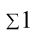 2100420420840168094511557560Raz.HJLKGKEJMATPDBIOKEMFIZPIDPOVZEMTKTZKUK5.a175353510514052,57052,535707705.b175353510514052,57052,535707705.c175353510514052,57052,535707705.d175353510514052,57052,535707706.a175353510514070707035708056.b175353510514070707035708056.c175353510514070707035708057.a1403535105140707070707035709107.b1403535105140707070707035709107.c1403535105140707070707035709108.a1403535105140707070707035709108.b1403535105140707070707035709108.c140353510514070707070703570910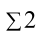 206545545513651820420420420420  91084045591010955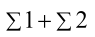 416587587522053500420420420420945 9108404552065 18515MJESECSADRŽAJI RADARUJAN- Igre (elementarne, štafetne, momčadske ) na otvorenom ( igralište, park ), šetnje gradom (građanski odgoj – društvena dimenzija povezana s ostalim dimenzijama )- Sportske aktivnosti (gimnastika )Školskog projekta, projekta Učeničke zadruge (građanski o - Zaziv Duha Svetoga ( građanskiodgoj  međukulturna dimenzija povezana s ostalim dimenzijama )- Promatram, slušam, opisujem, govorim, stvaram  (usmeno i pismeno izražavanje)- Ususret  jeseni ( Osjećam, čujem, vidim jesen... – šetnja ) (GOO – ekološka dimenzija povezana s ostalim dimenzijama)- Odlazak u kino, kazalište (kazališna predstava )  (građanski odgoj – međukulturna dimenzija povezana s ostalim dimenzijama )- Posjet muzeju, galeriji  ili nekoj drugoj ustanovi (građanski odgoj – međukulturna dimenzija povezana s ostalim dimenzijama )- Sudjelovanje u radu likovnim i drugih radionica u organizaciji različitih ustanova ili društava grada ( građanski odgoj – gospodarska dimenzija povezana s ostalim dimenzijama )- Posjet sajmu,  gospodarskom ili privrednom događanju u gradu (građanski odgoj –gospodarska, ekološka  dimenzija povezana s ostalim dimenzijama )- Obilježavanje blagdana, spomen dana i sl. ( građanski odgoj)- Obilježavanje Hrvatskog olimpijskog dana  (10.IX.) (građanski odgoj – međukulturna dimenzija povezana s ostalim dimenzijama )-Aktivnosti vezane uz realizaciju projekta Škole - Putovanje godišnjim dobimaLISTOPAD- Promatram, slušam, opisujem, govorim, st- Ponašanje u prometu ( prometna kultura -  Dom mladih  )- Obilježavanje Međunarodnog dječjeg dana (3.X.), sudjelovanje u aktivnostima i događanjima vezanim uz Dječji tjedan (građanski odgoj – međukulturna dimenzija povezana s ostalim dimenzijama )varam   (usmeno i pismeno izražavanje)-Obilježavamo Dan neovisnosti RH 8.X. (građanski odgoj – međukulturna dimenzija povezana s ostalim dimenzijama )- Obilježavanje Dana kruha, hrane; Dana jabuka- Činimo dobro: Akcija darivanja potrebitih, humanitarna akcija-Akcije društvene solidarnosti u lokalnoj zajednici te volonterske aktivnosti (građanski odgoj-  društvena dimenzija povezana s ostalim dimenzijama )- Obilježavanje blagdana, spomen dana i sl. ( građanski odgoj)- Odlazak u Gradsko kazalište lutaka na lutkarsku predstavu, u kino ili kazalište  (građanski odgoj – međukulturna dimenzija povezana s ostalim dimenzijama )- Posjet DKR « Stribor «- Upoznavanje kulturno-povijesnih znamenitosti grada, posjet muzeju, galeriji  , ustanovi  ili nekom dr. kulturnom događaju (građanski odgoj – međukulturna dimenzija povezana s ostalim dimenzijama )- Posjet sajmu,  gospodarskom ili privrednom događanju u gradu (građanski odgoj –gospodarska, ekološka  dimenzija povezana s ostalim dimenzijama )- Sudjelovanje u radu likovnim i drugih radionica u organizaciji različitih ustanova ili društava grada ( građanski odgoj – gospodarska dimenzija povezana s ostalim dimenzijama )- Igre (elementarne, štafetne, momčadske ) na otvorenom ( igralište, park, priroda  ), šetnje gradom (građanski odgoj – društvena dimenzija povezana s ostalim dimenzijama )- Upoznavanje raznih sportova i sportskih disciplina,  sportskih objekata grada, prisustvovanje sportskom događaju ili treningu- Sportske aktivnosti (gimnastika )- Obilježavanje Svjetskog dana pješačenja (15.X.)- Obilježavanje Europskog školskog sportskog dana (30.IX.)-Aktivnosti vezane uz realizaciju projekta Škole - Putovanje godišnjim dobima-Cjelodnevni jednodnevni izlet  - Učka (građanski odgoj)STUDENI- Promatram, slušam, opisujem, govorim , stvaram   (usmeno i pismeno izražavanje)- Ponašanje u prometu ( prometna kultura-  Dom mladih  )- Odlazak u kazalište na lutkarsku ili dr. predstavu,  u kino na projekciju filma (građanski odgoj – međukulturna dimenzija povezana s ostalim dimenzijama )- Posjet DKR « Stribor «- Upoznavanje kulturno-povijesnih znamenitosti grada, posjet muzeju, galeriji ili nekoj drugoj ustanovi;   posjet aktualnom  kulturnom događaju (građanski odgoj – međukulturna dimenzija povezana s ostalim dimenzijama )- Sudjelovanje u radu likovnim i drugih radionica u organizaciji različitih ustanova ili društava grada ( građanski odgoj – gospodarska dimenzija povezana s ostalim dimenzijama )- Posjet sajmu,  gospodarskom ili privrednom događanju u gradu (građanski odgoj –gospodarska, ekološka  dimenzija povezana s ostalim dimenzijama )- Obilježavanje Dana sjećanja na Vukovar (18.XI.) – paljenje svijeća i odavanje počasti minutom šutnje u učionici ili na Mostu branitelja (građanski odgoj – međukulturna dimenzija povezana s ostalim dimenzijama )- Obilježavanje blagdana, spomen dana i sl. ( građanski odgoj)-Akcije društvene solidarnosti u lokalnoj zajednici te volonterske aktivnosti (građanski odgoj-  društvena dimenzija povezana s ostalim dimenzijama )- Igre (elementarne, štafetne, momčadske ) na otvorenom ( igralište, park, priroda  ), šetnje gradom (građanski odgoj – društvena dimenzija povezana s ostalim dimenzijama )- Upoznavanje raznih sportova i sportskih disciplina,  sportskih objekata grada, prisustvovanje sportskom događaju ili treningu- Sportske aktivnosti (gimnastika )-Aktivnosti vezane uz realizaciju projekta Škole - Putovanje godišnjim dobimaPROSINAC- Promatram, slušam, opisujem, govorim, stvaram   (usmeno i pismeno izražavanje)- Ponašanje u prometu ( prometna kultura-  Dom mladih  )- Obilježavanje blagdana Sv. Nikole, Sv. Lucije, Božića (građanski odgoj – međukulturna dimenzija povezana s ostalim dimenzijama - Odlazak u Gradsko kazalište lutaka na lutkarsku predstavu, u kazalište na kazališnu predstavu  ili u kino na projekciju filma,  u galeriju, muzej (građanski odgoj – međukulturna dimenzija povezana s ostalim dimenzijama )- Sudjelovanje u radu likovnim i drugih radionica u organizaciji različitih ustanova ili društava grada ( građanski odgoj – gospodarska dimenzija povezana s ostalim dimenzijama )- Osjeća se predblagdanski ugođaj ( šetnja ), posjet aktualnom kulturnom događaju , muzeju, galeriji- Posjet sajmu,  gospodarskom ili privrednom događanju u gradu (građanski odgoj –gospodarska, ekološka  dimenzija povezana s ostalim dimenzijama )- Širi se mir  i dobro ( Posjećujem Dom za djecu ili neku dr. humanitarnu ustanovu )-Akcije društvene solidarnosti u lokalnoj zajednici te volonterske aktivnosti (građanski odgoj-  društvena dimenzija povezana s ostalim dimenzijama )- Obilježavanje blagdana, spomen dana i sl. ( građanski odgoj)- Ususret zimi   (GOO – ekološka dimenzija povezana s ostalim dimenzijama)- Igre (elementarne, štafetne, momčadske ) na otvorenom ( igralište, park, priroda  ), šetnje gradom  (građanski odgoj – društvena dimenzija povezana s ostalim dimenzijama )- Sportske aktivnosti (gimnastika )-Aktivnosti vezane uz realizaciju projekta Škole - Putovanje godišnjim dobimaSIJEČANJ- Promatram, slušam, opisujem, govorim, stvaram   (usmeno i pismeno izražavanje)- Prometna kultura - Ponašanje u prometu ( Dom mladih  )- Radosti i tuge zime- Stiglo vrijeme karnevala ... (građanski odgoj – međukulturna dimenzija povezana s ostalim dimenzijama )- Posjet muzeju, galeriji  ili nekoj drugoj ustanovi; posjet sajmu ili nekom drugom organiziranom kulturnom događaju (građanski odgoj – međukulturna dimenzija povezana s ostalim dimenzijama )- Sudjelovanje u radu likovnim i drugih radionica u organizaciji različitih ustanova ili društava grada ( građanski odgoj – gospodarska dimenzija povezana s ostalim dimenzijama )- Posjet sajmu,  gospodarskom ili privrednom događanju u gradu (građanski odgoj –gospodarska, ekološka  dimenzija povezana s ostalim dimenzijama )- Akcije društvene solidarnosti u lokalnoj zajednici te volonterske aktivnosti (građanski odgoj-  društvena dimenzija povezana s ostalim dimenzijama )- Obilježavanje blagdana, spomen dana i sl. ( građanski odgoj)- Igre (elementarne, štafetne, momčadske ) na otvorenom ( igralište, park, priroda  ), šetnje gradom (građanski odgoj – društvena dimenzija povezana s ostalim dimenzijama - Upoznavanje raznih sportova i sportskih disciplina,  sportskih objekata grada, prisustvovanje sportskom događaju ili treningu- Sportske aktivnosti (gimnastika )-Aktivnosti vezane uz realizaciju projekta Škole - Putovanje godišnjim dobima- Cjelodnevni jednodnevni izlet  - Vlakom u Fužine (siječanj/veljača)VELJAČA- Promatram, slušam, opisujem, govorim, stvaram   (usmeno i pismeno izražavanje)- Obilježavanje Valentinova, Dana ljubavi i zaljubljenih (građanski odgoj – međukulturna dimenzija povezana s ostalim dimenzijama )- Ponašanje u prometu ( prometna kultura-  Dom mladih  )- Odlazak u Gradsko kazalište lutaka na lutkarsku predstavu, u kazalište na kazališnu predstavu  ili u kino na projekciju filma (građanski odgoj – međukulturna dimenzija povezana s ostalim dimenzijama )- Upoznavanje kulturno-povijesnih znamenitosti grada, posjet muzeju, galeriji   ili nekom dr. aktualnom kulturnom događaju (građanski odgoj – međukulturna dimenzija povezana s ostalim dimenzijama )- Sudjelovanje u radu likovnim i drugih radionica u organizaciji različitih ustanova ili društava grada ( građanski odgoj – gospodarska dimenzija povezana s ostalim dimenzijama )- Posjet sajmu,  gospodarskom ili privrednom događanju u gradu (građanski odgoj –gospodarska, ekološka  dimenzija povezana s ostalim dimenzijama )- Maškare u školi, gradu- Dječja karnevalska povorka (građanski odgoj – međukulturna dimenzija povezana s ostalim dimenzijama )- Akcije društvene solidarnosti u lokalnoj zajednici te volonterske aktivnosti (građanski odgoj-  društvena dimenzija povezana s ostalim dimenzijama )- Obilježavanje blagdana, spomen dana i sl. ( građanski odgoj)- Igre (elementarne, štafetne, momčadske ) na otvorenom ( igralište, park, priroda  ), šetnje gradom (građanski odgoj – društvena dimenzija povezana s ostalim dimenzijama )- Sportske aktivnosti (gimnastika )-Aktivnosti vezane uz realizaciju projekta Škole - Putovanje godišnjim dobima-Cjelodnevni jednodnevni izlet  - Vlakom u Fužine (siječanj/veljača)OŽUJAK- Promatram, slušam, opisujem, govorim, stvaram   (usmeno i pismeno izražavanje)- Obilježavanje Svjetskog dana matematike (5.III.)- Obilježavanje Dana žena ( posjet Domu umirovljenika ) (građanski odgoj – međukulturna dimenzija povezana s ostalim dimenzijama )- Obilježavanje Međunarodnog dana kazališta ( posjet HNK « Ivan pl. Zajc «, Kazalište lutaka… )- Odlazak u Gradsko kazalište lutaka na lutkarsku predstavu, u kazalište na kazališnu predstavu  ili u kino na projekciju filma (građanski odgoj – međukulturna dimenzija povezana s ostalim dimenzijama )- Upoznavanje kulturno-povijesnih znamenitosti grada, posjet muzeju, galeriji ili nekoj dr. ustanovi,   posjet aktualnom kulturnom događaju (građanski odgoj – međukulturna dimenzija povezana s ostalim dimenzijama )- Sudjelovanje u radu likovnim i drugih radionica u organizaciji različitih ustanova ili društava grada ( građanski odgoj – gospodarska dimenzija povezana s ostalim dimenzijama )- Posjet sajmu,  gospodarskom ili privrednom događanju u gradu (građanski odgoj –gospodarska, ekološka  dimenzija povezana s ostalim dimenzijama )- Posjet DKR « Stribor «- Ponašanje u prometu ( prometna kultura-  Dom mladih  )- Ususret proljeću  (GOO – ekološka dimenzija povezana s ostalim dimenzijama)- Akcije društvene solidarnosti u lokalnoj zajednici te volonterske aktivnosti (građanski odgoj-  društvena dimenzija povezana s ostalim dimenzijama )- Obilježavanje blagdana, spomen dana i sl. ( građanski odgoj)- Igre (elementarne, štafetne, momčadske ) na otvorenom ( igralište, park, priroda  ), šetnje gradom (građanski odgoj – društvena dimenzija povezana s ostalim dimenzijama )- Upoznavanje raznih sportova i sportskih disciplina,  sportskih objekata grada, prisustvovanje sportskom događaju ili treningu- Sportske aktivnosti (gimnastika )-Aktivnosti vezane uz realizaciju projekta Škole - Putovanje godišnjim dobimaTRAVANJ- Promatram, slušam, opisujem, govorim, stvaram   (usmeno i pismeno izražavanje)- Odlazak u Gradsko kazalište lutaka na lutkarsku predstavu, u kazalište na kazališnu predstavu  ili u kino na projekciju filma (građanski odgoj – međukulturna dimenzija povezana s ostalim dimenzijama )- Posjet DKR « Stribor «- Posjet muzeju, ateljeu, izložbi  ili nekom dr. kulturnom događaju; posjet aktualnom kulturnom događaju (građanski odgoj – međukulturna dimenzija povezana s ostalim dimenzijama )- Sudjelovanje u radu likovnim i drugih radionica u organizaciji različitih ustanova ili društava grada ( građanski odgoj – gospodarska dimenzija povezana s ostalim dimenzijama )- Posjet sajmu,  gospodarskom ili privrednom događanju u gradu (građanski odgoj –gospodarska, ekološka  dimenzija povezana s ostalim dimenzijama )- Ponašanje u prometu ( prometna kultura-  Dom mladih  )- Obilježavanje Dana planeta Zemlja (GOO – ekološka dimenzija povezana s ostalim dimenzijama)- Uskrs (građanski odgoj – međukulturna dimenzija povezana s ostalim dimenzijama )- Akcije društvene solidarnosti u lokalnoj zajednici te volonterske aktivnosti (građanski odgoj-  društvena dimenzija povezana s ostalim dimenzijama )- Obilježavanje blagdana, spomen dana i sl. ( građanski odgoj)- Igre (elementarne, štafetne, momčadske ) na otvorenom ( igralište, park, priroda  ), šetnje gradom (građanski odgoj – društvena dimenzija povezana s ostalim dimenzijama )- Upoznavanje raznih sportova i sportskih disciplina,  sportskih objekata grada, prisustvovanje sportskom događaju ili treningu- Sportske aktivnosti (gimnastika )-Aktivnosti vezane uz realizaciju projekta Škole - Putovanje godišnjim dobimaSVIBANJ- Promatram, slušam, opisujem, govorim, stvaram   (usmeno i pismeno izražavanje)- Obilježavanje Dan majki  i Dana očeva (građanski odgoj – međukulturna dimenzija povezana s ostalim dimenzijama )- Odlazak u Gradsko kazalište lutaka na lutkarsku predstavu, u kazalište na kazališnu predstavu ili u kino na projekciju filma (građanski odgoj – međukulturna dimenzija povezana s ostalim dimenzijama )- Upoznavanje kulturno-povijesnih znamenitosti grada, posjet muzeju, ateljeu,  izložbi  ili nekom dr. kulturnom događaju (građanski odgoj – međukulturna dimenzija povezana s ostalim dimenzijama- Sudjelovanje u radu likovnim i drugih radionica u organizaciji različitih ustanova ili društava grada ( građanski odgoj – gospodarska dimenzija povezana s ostalim dimenzijama )- Posjet sajmu,  gospodarskom ili privrednom događanju u gradu (građanski odgoj –gospodarska, ekološka  dimenzija povezana s ostalim dimenzijama )- Obilježavanje Dana muzeja (građanski odgoj – međukulturna dimenzija povezana s ostalim dimenzijama )- Posjet DKR « Stribor- Ponašanje u prometu ( prometna kultura-  Dom mladih  )- Dan škole- Akcije društvene solidarnosti u lokalnoj zajednici te volonterske aktivnosti (građanski odgoj-  društvena dimenzija povezana s ostalim dimenzijama )- Obilježavanje blagdana, spomen dana i sl. ( građanski odgoj)- Igre (elementarne, štafetne, momčadske ) na otvorenom ( igralište, park, priroda  ), šetnje gradom (građanski odgoj – društvena dimenzija povezana s ostalim dimenzijama )- Upoznavanje raznih sportova i sportskih disciplina,  sportskih objekata grada, prisustvovanje sportskom događaju ili treningu- Sportske aktivnosti (gimnastika )-Aktivnosti vezane uz realizaciju projekta Škole - Putovanje godišnjim dobima- Cjelodnevni jednodnevni izlet:  Karlovac (OPG Šimanović - Donja Zdenčina) i Aquatica (građanski odgoj)- Projekt RN -Ključić moga gradaLIPANJ- Obilježavanje blagdana, spomen dana i sl. ( građanski odgoj)- Aktivnosti uz, na i u moru- Sportske aktivnosti (gimnastika )-Aktivnosti vezane uz realizaciju projekta Škole - Putovanje godišnjim dobimaMJESECSADRŽAJI RADARUJAN-  Zaziv Duha Svetoga ( građanski odgoj –međukulturna dimenzija povezana s ostalim dimenzijama )-Promatram, slušam, opisujem, govorim (usmeno i pismeno izražavanje)- Pozdrav godišnjim dobima - Ususret  jeseni ( Osjećam, čujem, vidim jesen... – šetnja ) (GOO – ekološka dimenzija povezana s ostalim dimenzijama)Odlazak u kino, kazalište (kazališna predstava )  (građanski odgoj – međukulturna dimenzija povezana s ostalim dimenzijama )  - Posjet muzeju, galeriji  ili nekoj drugoj ustanovi (građanski odgoj – međukulturna dimenzija povezana s ostalim dimenzijama )- Sudjelovanje u radu likovnim i drugih radionica u organizaciji različitih ustanova ili društava grada ( građanski odgoj – gospodarska dimenzija povezana s ostalim dimenzijama )- Posjet sajmu,  gospodarskom ili privrednom događanju u gradu (građanski odgoj –gospodarska, ekološka  dimenzija povezana s ostalim dimenzijama )- Obilježavanje blagdana, spomen dana i sl. ( građanski odgoj)- Obilježavanje Hrvatskog olimpijskog dana  (10.IX.)  (građanski odgoj – međukulturna dimenzija povezana s ostalim dimenzijama )-Sudjelovanje u organiziranim akcijama obilježavanja Europskog tjedna kretanja i Dječjeg tjedna  (građanski odgoj – međukulturna dimenzija povezana s ostalim dimenzijama )- Igre (elementarne, štafetne, momčadske ) na otvorenom ( igralište, park ), šetnje gradom (građanski odgoj – društvena dimenzija povezana s ostalim dimenzijama )- Sportske aktivnosti (gimnastika )- Obilježavanje Europskog školskog sportskog dana (30.IX.)-Aktivnosti vezane uz realizaciju projekta UŠŠ,  Školskog projekta, projekta Učeničke zadruge (građanski odgoj)LISTOPAD - Promatram, slušam, opisujem, govorim (usmeno i pismeno izražavanje)- Ponašanje u prometu ( prometna kultura-  Dom mladih  )- Obilježavanje Međunarodnog dječjeg dana (3.X.), sudjelovanje u aktivnostima i događanjima vezanim uz Dječji tjedan  (građanski odgoj – međukulturna dimenzija povezana s ostalim dimenzijama )-Obilježavamo Dan neovisnosti RH 8.X. (građanski odgoj – međukulturna dimenzija povezana s ostalim dimenzijama )- Obilježavanje Dana kruha, hrane; Dana jabuka- Činimo dobro: Akcija darivanja potrebitih, humanitarna akcija-Akcije društvene solidarnosti u lokalnoj zajednici te volonterske aktivnosti (građanski odgoj-  društvena dimenzija povezana s ostalim dimenzijama )- Obilježavanje blagdana, spomen dana i sl. ( građanski odgoj)Odlazak u Gradsko kazalište lutaka na lutkarsku predstavu, u kino ili kazalište  (građanski odgoj – međukulturna dimenzija povezana s ostalim dimenzijama )- Posjet DKR « Stribor «- Upoznavanje kulturno-povijesnih znamenitosti grada, posjet muzeju, galeriji  , ustanovi  ili nekom dr. kulturnom događaju (građanski odgoj – međukulturna dimenzija povezana s ostalim dimenzijama )- Posjet sajmu,  gospodarskom ili privrednom događanju u gradu (građanski odgoj –gospodarska, ekološka  dimenzija povezana s ostalim dimenzijama )- Sudjelovanje u radu likovnim i drugih radionica u organizaciji različitih ustanova ili društava grada ( građanski odgoj – gospodarska dimenzija povezana s ostalim dimenzijama )- Igre (elementarne, štafetne, momčadske ) na otvorenom ( igralište, park, priroda  ), šetnje gradom (građanski odgoj – društvena dimenzija povezana s ostalim dimenzijama )- Upoznavanje raznih sportova i sportskih disciplina,  sportskih objekata grada, prisustvovanje sportskom događaju ili treningu- Sportske aktivnosti (gimnastika )- Obilježavanje Svjetskog dana pješačenja (15.X.)-Aktivnosti vezane uz realizaciju projekta UŠŠ,  Školskog projekta „Muzeji grada Rijeke“,  projekta Učeničke zadruge, projekta „Rijeka pliva“ (građanski odgoj)-poludnevni izlet u Brod na Kupu  (GOO – ekološka dimenzija povezana s ostalim dimenzijama) -ostali sadržaji i oblici terenske nastave vezani uz integrirane nastavne radne dane te korelaciju nastavnih predmeta-ekološke aktivnosti  (GOO – ekološka dimenzija povezana s ostalim dimenzijama   )-kazališna pretplata (GOO-međukulturna dimenzija povezana s ostalim dimenzijama)STUDENI- Promatram, slušam, opisujem, govorim , stvaram   (usmeno i pismeno izražavanje)- Ponašanje u prometu ( prometna kultura-  Dom mladih  )- Odlazak u kazalište na lutkarsku ili dr. predstavu,  u kino na projekciju filma (građanski odgoj –međukulturna dimenzija povezana s ostalim dimenzijama )- Posjet DKR « Stribor «- Upoznavanje kulturno-povijesnih znamenitosti grada, posjet muzeju, galeriji ili nekoj drugoj ustanovi;   posjet aktualnom  kulturnom događaju (građanski odgoj – međukulturna dimenzija povezana s ostalim dimenzijama )- Sudjelovanje u radu likovnim i drugih radionica u organizaciji različitih ustanova ili društava grada ( građanski odgoj – gospodarska dimenzija povezana s ostalim dimenzijama )- Posjet sajmu,  gospodarskom ili privrednom događanju u gradu (građanski odgoj –gospodarska, ekološka  dimenzija povezana s ostalim dimenzijama )- Obilježavanje Dana sjećanja na Vukovar (18.XI.) – paljenje svijeća i odavanje počasti minutom šutnje u učionici ili na Mostu branitelja (građanski odgoj – međukulturna dimenzija povezana s ostalim dimenzijama )- Obilježavanje blagdana, spomen dana i sl. ( građanski odgoj)-Akcije društvene solidarnosti u lokalnoj zajednici te volonterske aktivnosti (građanski odgoj-  društvena dimenzija povezana s ostalim dimenzijama )- Igre (elementarne, štafetne, momčadske ) na otvorenom ( igralište, park, priroda  ), šetnje gradom (građanski odgoj – društvena dimenzija povezana s ostalim dimenzijama )- Upoznavanje raznih sportova i sportskih disciplina,  sportskih objekata grada, prisustvovanje sportskom događaju ili treningu- Sportske aktivnosti (gimnastika )-Aktivnosti vezane uz realizaciju projekta UŠŠ,  Školskog projekta Muzeji grada Rijeke“, projekta Učeničke zadruge, projekta „Rijeka pliva“  (građanski odgoj)-ostali sadržaji i oblici terenske nastave vezani uz integrirane nastavne radne dane te korelaciju nastavnih predmeta-ekološke aktivnosti  (GOO - Ekološka dimenzija povezana s ostalim dimenzijama )-kazališna pretplata (GOO-međukulturna dimenzija povezana s ostalim dimenzijama)PROSINAC- Promatram, slušam, opisujem, govorim, stvaram   (usmeno i pismeno izražavanje)- Ponašanje u prometu ( prometna kultura-  Dom mladih  )- Obilježavanje blagdana Sv. Nikole, Sv. Lucije, Božića (građanski odgoj – međukulturna dimenzija povezana s ostalim dimenzijama )- Odlazak u Gradsko kazalište lutaka na lutkarsku predstavu, u kazalište na kazališnu predstavu  ili u kino na projekciju filma,  u galeriju, muzej (građanski odgoj – međukulturna dimenzija povezana s ostalim dimenzijama )- Sudjelovanje u radu likovnim i drugih radionica u organizaciji različitih ustanova ili društava grada ( građanski odgoj – gospodarska dimenzija povezana s ostalim dimenzijama )- Osjeća se predblagdanski ugođaj ( šetnja ), posjet aktualnom kulturnom događaju , muzeju, galeriji- Posjet sajmu,  gospodarskom ili privrednom događanju u gradu (građanski odgoj –gospodarska, ekološka  dimenzija povezana s ostalim dimenzijama )- Širi se mir  i dobro ( Posjećujem Dom za djecu ili neku dr. humanitarnu ustanovu )-Akcije društvene solidarnosti u lokalnoj zajednici te volonterske aktivnosti (građanski odgoj-  društvena dimenzija povezana s ostalim dimenzijama )- Širi se mir  i dobro ( Posjećujem jednu od ustanova, pridonosim radu te ustanove- Hospicij) (GOO- Međukulturna dimenzija povezana s ostalim dimenzijama )- Obilježavanje blagdana, spomen dana i sl. ( građanski odgoj)- Ususret zimi   (GOO – ekološka dimenzija povezana s ostalim dimenzijama)- Igre (elementarne, štafetne, momčadske ) na otvorenom ( igralište, park, priroda  ), šetnje gradom  (građanski odgoj – društvena dimenzija povezana s ostalim dimenzijama )- Sportske aktivnosti (gimnastika )-Aktivnosti vezane uz realizaciju projekta UŠŠ,  Školskog projekta Muzeji grada Rijeke“, projekta Učeničke zadruge, projekta „Rijeka pliva“ (građanski odgoj)-ostali sadržaji i oblici terenske nastave vezani uz integrirane nastavne radne dane te korelaciju nastavnih predmeta-ekološke aktivnosti  (GOO - Ekološka dimenzija povezana s ostalim dimenzijama )-Cjelodnevni izlet u Zagreb (predstava na ledu, posjet ZOO vrtu ili muzeju) (GOO- Međukulturna dimenzija povezana s ostalim dimenzijama )- kazališna pretplata (GOO-međukulturna dimenzija povezana s ostalim dimenzijama)SIJEČANJ- Promatram, slušam, opisujem, govorim, stvaram   (usmeno i pismeno izražavanje)- Prometna kultura - Ponašanje u prometu ( Dom mladih  )- Radosti i tuge zime- Stiglo vrijeme karnevala ... (građanski odgoj – međukulturna dimenzija povezana s ostalim dimenzijama)- Posjet muzeju, galeriji  ili nekoj drugoj ustanovi; posjet sajmu ili nekom drugom organiziranom kulturnom događaju (građanski odgoj – međukulturna dimenzija povezana s ostalim dimenzijama )- Sudjelovanje u radu likovnim i drugih radionica u organizaciji različitih ustanova ili društava grada ( građanski odgoj – gospodarska dimenzija povezana s ostalim dimenzijama )- Posjet sajmu,  gospodarskom ili privrednom događanju u gradu (građanski odgoj –gospodarska, ekološka  dimenzija povezana s ostalim dimenzijama )- Akcije društvene solidarnosti u lokalnoj zajednici te volonterske aktivnosti (građanski odgoj-  društvena dimenzija povezana s ostalim dimenzijama )- Obilježavanje blagdana, spomen dana i sl. ( građanski odgoj)- Igre (elementarne, štafetne, momčadske ) na otvorenom ( igralište, park, priroda  ), šetnje gradom (građanski odgoj – društvena dimenzija povezana s ostalim dimenzijama )- Igre i aktivnosti na snijegu  - IZLET NA SNIJEG ( Gorski kotar )(GOO) -ostali sadržaji i oblici terenske nastave vezani uz integrirane nastavne radne dane te korelaciju nastavnih predmeta-ekološke aktivnosti  (GOO - Ekološka dimenzija povezana s ostalim dimenzijama )-Aktivnosti vezane uz realizaciju projekta UŠŠ,  Školskog projekta Muzeji grada Rijeke“, projekta Učeničke zadruge, projekta „Rijeka pliva“ (građanski odgoj)- kazališna pretplata (GOO-međukulturna dimenzija povezana s ostalim dimenzijama)VELJAČA- Promatram, slušam, opisujem, govorim, stvaram   (usmeno i pismeno izražavanje)- Obilježavanje Valentinova, Dana ljubavi i zaljubljenih (građanski odgoj – međukulturna dimenzija povezana s ostalim dimenzijama )- Ponašanje u prometu ( prometna kultura-  Dom mladih  )- Odlazak u Gradsko kazalište lutaka na lutkarsku predstavu, u kazalište na kazališnu predstavu  ili u kino na projekciju filma (građanski odgoj – međukulturna dimenzija povezana s ostalim dimenzijama )- Upoznavanje kulturno-povijesnih znamenitosti grada, posjet muzeju, galeriji   ili nekom dr. aktualnom kulturnom događaju (građanski odgoj – međukulturna dimenzija povezana s ostalim dimenzijama )- Sudjelovanje u radu likovnim i drugih radionica u organizaciji različitih ustanova ili društava grada ( građanski odgoj – gospodarska dimenzija povezana s ostalim dimenzijama )- Posjet sajmu,  gospodarskom ili privrednom događanju u gradu (građanski odgoj –gospodarska, ekološka  dimenzija povezana s ostalim dimenzijama )- Maškare u školi, gradu- Dječja karnevalska povorka (građanski odgoj – međukulturna dimenzija povezana s ostalim dimenzijama )- Akcije društvene solidarnosti u lokalnoj zajednici te volonterske aktivnosti (građanski odgoj-  društvena dimenzija povezana s ostalim dimenzijama )- Obilježavanje blagdana, spomen dana i sl. ( građanski odgoj)- Igre (elementarne, štafetne, momčadske ) na otvorenom ( igralište, park, priroda  ), šetnje gradom (građanski odgoj – društvena dimenzija povezana s ostalim dimenzijama )- Sportske aktivnosti (gimnastika )-ostali sadržaji i oblici terenske nastave vezani uz integrirane nastavne radne dane te korelaciju nastavnih predmeta-ekološke aktivnosti  (GOO - Ekološka dimenzija povezana s ostalim dimenzijama )-Aktivnosti vezane uz realizaciju projekta UŠŠ,  Školskog projekta Muzeji grada Rijeke“, projekta Učeničke zadruge, projekta „Rijeka pliva“ (građanski odgoj)- kazališna pretplata (GOO-međukulturna dimenzija povezana s ostalim dimenzijama)- Igre i aktivnosti na snijegu  - IZLET NA SNIJEG ( Gorski kotar )(GOO)OŽUJAK- Promatram, slušam, opisujem, govorim, stvaram   (usmeno i pismeno izražavanje)- Obilježavanje Svjetskog dana matematike (5.III.)- Obilježavanje Dana žena ( posjet Domu umirovljenika ) (građanski odgoj – međukulturna dimenzija povezana s ostalim dimenzijama )- Obilježavanje Međunarodnog dana kazališta ( posjet HNK « Ivan pl. Zajc «, Kazalište lutaka… )- Odlazak u Gradsko kazalište lutaka na lutkarsku predstavu, u kazalište na kazališnu predstavu  ili u kino na projekciju filma (građanski odgoj – međukulturna dimenzija povezana s ostalim dimenzijama )- Upoznavanje kulturno-povijesnih znamenitosti grada, posjet muzeju, galeriji ili nekoj dr. ustanovi,   posjet aktualnom kulturnom događaju (građanski odgoj – međukulturna dimenzija povezana s ostalim dimenzijama )- Sudjelovanje u radu likovnim i drugih radionica u organizaciji različitih ustanova ili društava grada ( građanski odgoj – gospodarska dimenzija povezana s ostalim dimenzijama )- Posjet sajmu,  gospodarskom ili privrednom događanju u gradu (građanski odgoj –gospodarska, ekološka  dimenzija povezana s ostalim dimenzijama )- Posjet DKR « Stribor «- Ponašanje u prometu ( prometna kultura-  Dom mladih  )- Ususret proljeću  (GOO – ekološka dimenzija povezana s ostalim dimenzijama)- Akcije društvene solidarnosti u lokalnoj zajednici te volonterske aktivnosti (građanski odgoj-  društvena dimenzija povezana s ostalim dimenzijama )- Obilježavanje blagdana, spomen dana i sl. ( građanski odgoj)- Igre (elementarne, štafetne, momčadske ) na otvorenom ( igralište, park, priroda  ), šetnje gradom (građanski odgoj – društvena dimenzija povezana s ostalim dimenzijama )- Upoznavanje raznih sportova i sportskih disciplina,  sportskih objekata grada, prisustvovanje sportskom događaju ili treningu- Sportske aktivnosti (gimnastika )-Aktivnosti vezane uz realizaciju projekta UŠŠ,  Školskog projekta Muzeji grada Rijeke“, projekta Učeničke zadruge, projekta „Rijeka pliva“  (građanski odgoj)-ostali sadržaji i oblici terenske nastave vezani uz integrirane nastavne radne dane te korelaciju nastavnih predmeta-Upoznajmo Liburniju ( Lovran, Lovranska Draga, Mošćenička Draga i sl. – poludnevni izlet) (građanski odgoj)-ekološke aktivnosti  (GOO - Ekološka dimenzija povezana s ostalim dimenzijama )- kazališna pretplata (GOO-međukulturna dimenzija povezana s ostalim dimenzijama)TRAVANJ- Promatram, slušam, opisujem, govorim, stvaram   (usmeno i pismeno izražavanje)- Odlazak u Gradsko kazalište lutaka na lutkarsku predstavu, u kazalište na kazališnu predstavu  ili u kino na projekciju filma (građanski odgoj – međukulturna dimenzija povezana s ostalim dimenzijama )- Posjet DKR « Stribor «- Posjet muzeju, ateljeu, izložbi  ili nekom dr. kulturnom događaju; posjet aktualnom kulturnom događaju (građanski odgoj – međukulturna dimenzija povezana s ostalim dimenzijama )- Sudjelovanje u radu likovnim i drugih radionica u organizaciji različitih ustanova ili društava grada ( građanski odgoj – gospodarska dimenzija povezana s ostalim dimenzijama )- Posjet sajmu,  gospodarskom ili privrednom događanju u gradu (građanski odgoj –gospodarska, ekološka  dimenzija povezana s ostalim dimenzijama )- Ponašanje u prometu ( prometna kultura-  Dom mladih  )- Obilježavanje Dana planeta Zemlja (GOO – ekološka dimenzija povezana s ostalim dimenzijama)- Uskrs (građanski odgoj – međukulturna dimenzija povezana s ostalim dimenzijama )- Akcije društvene solidarnosti u lokalnoj zajednici te volonterske aktivnosti (građanski odgoj-  društvena dimenzija povezana s ostalim dimenzijama )- Obilježavanje blagdana, spomen dana i sl. ( građanski odgoj)- Igre (elementarne, štafetne, momčadske ) na otvorenom ( igralište, park, priroda  ), šetnje gradom (građanski odgoj – društvena dimenzija povezana s ostalim dimenzijama )- Upoznavanje raznih sportova i sportskih disciplina,  sportskih objekata grada, prisustvovanje sportskom događaju ili treningu- Sportske aktivnosti (gimnastika )-Aktivnosti vezane uz realizaciju projekta UŠŠ,  Školskog projekta Muzeji grada Rijeke“, projekta Učeničke zadruge, projekta „Rijeka pliva“  (građanski odgoj)- ostali sadržaji i oblici terenske nastave vezani uz integrirane nastavne radne dane te korelaciju nastavnih predmeta-Upoznajmo Liburniju ( Lovran, Lovranska Draga, Mošćenička Draga i sl. – poludnevni izlet) (građanski odgoj)-ekološke aktivnosti  (GOO - Ekološka dimenzija povezana s ostalim dimenzijama )- kazališna pretplata (GOO-međukulturna dimenzija povezana s ostalim dimenzijama)SVIBANJ- Promatram, slušam, opisujem, govorim, stvaram   (usmeno i pismeno izražavanje)- Obilježavanje Dan majki  i Dana očeva (građanski odgoj – međukulturna dimenzija povezana s ostalim dimenzijama )- Odlazak u Gradsko kazalište lutaka na lutkarsku predstavu, u kazalište na kazališnu predstavu ili u kino na projekciju filma (građanski odgoj – međukulturna dimenzija povezana s ostalim dimenzijama )- Upoznavanje kulturno-povijesnih znamenitosti grada, posjet muzeju, ateljeu,  izložbi  ili nekom dr. kulturnom događaju (građanski odgoj – međukulturna dimenzija povezana s ostalim dimenzijama- Sudjelovanje u radu likovnim i drugih radionica u organizaciji različitih ustanova ili društava grada ( građanski odgoj – gospodarska dimenzija povezana s ostalim dimenzijama )- Posjet sajmu,  gospodarskom ili privrednom događanju u gradu (građanski odgoj –gospodarska, ekološka  dimenzija povezana s ostalim dimenzijama )- Obilježavanje Dana muzeja (građanski odgoj – međukulturna dimenzija povezana s ostalim dimenzijama )- Posjet DKR « Stribor- Ponašanje u prometu ( prometna kultura-  Dom mladih  )- Dan škole- Akcije društvene solidarnosti u lokalnoj zajednici te volonterske aktivnosti (građanski odgoj-  društvena dimenzija povezana s ostalim dimenzijama )- Obilježavanje blagdana, spomen dana i sl. ( građanski odgoj)- Igre (elementarne, štafetne, momčadske ) na otvorenom ( igralište, park, priroda  ), šetnje gradom (građanski odgoj – društvena dimenzija povezana s ostalim dimenzijama )- Upoznavanje raznih sportova i sportskih disciplina,  sportskih objekata grada, prisustvovanje sportskom događaju ili treningu- Sportske aktivnosti (gimnastika )-Aktivnosti vezane uz realizaciju projekta UŠŠ,  Školskog projekta Muzeji grada Rijeke“, projekta Učeničke zadruge, projekta „Rijeka pliva“  (građanski odgoj)- ostali sadržaji i oblici terenske nastave vezani uz integrirane nastavne radne dane te korelaciju nastavnih predmeta- Cjelodnevni jednodnevni izlet  (Otok KRK ili CRES ) (građanski odgoj)-ekološke aktivnosti  (GOO - Ekološka dimenzija povezana s ostalim dimenzijama )- kazališna pretplata (GOO-međukulturna dimenzija povezana s ostalim dimenzijama)LIPANJ- Obilježavanje blagdana, spomen dana i sl. ( građanski odgoj)- Aktivnosti uz, na i u moru- Sportske aktivnosti (gimnastika )-Aktivnosti vezane uz realizaciju projekta UŠŠ,  Školskog projekta Muzeji grada Rijeke“, projekta Učeničke zadruge (građanski odgoj)-ostali sadržaji i oblici terenske nastave vezani uz integrirane nastavne radne dane te korelaciju nastavnih predmetaMJESECSADRŽAJI  RADARUJAN- Zaziv Duha Svetoga (GOO - međukulturna dimenzija povezana s ostalim dimenzijama)- Snalaženje u prostoru; određivanje strana svijeta- Posjet Trsatskoj gradini - orijentacija u prostoru- Ususret jeseni (osjećam, čujem, vidim jesen) - šetnja (GOO- ekološka dimenzija povezana s ostalim dimenzijama)- Promatram, slušam, opisujem, govorim (usmeno i pismeno izražavanje)- Odlazak u kazalište (Hrvatsko narodno kazalište Ivana pl. Zajca, Hrvatski kulturni dom ili  Gradsko kazalište lutaka) na kazališnu predstavu (GOO- (međukulturna dimenzija povezana s ostalim dimenzijama)- Posjet muzeju, galeriji (GOO- (međukulturna dimenzija povezana s ostalim dimenzijama)- Igre (elementarne, štafetne, momčadske) na otvorenom (igralište, park), šetnje gradom (GOO- društvena dimenzija povezana s ostalim dimenzijama)- Obilježavanje Hrvatskog olimpijskog dana (GOO- međukulturna dimenzija povezana s ostalim dimenzijama)- Ponašanje u prometu – Dom mladih (GOO - društvena dimenzija povezana s ostalim dimenzijama)- Upoznavanje raznih sportova i sportskih disciplina,  sportskih objekata grada, prisustvovanje sportskom događaju ili treninguLISTOPAD- Promatram, slušam, opisujem, govorim (usmeno i pismeno izražavanje)- Ponašanje u prometu (prometna kultura - Dom mladih) (GOO - društvena dimenzija povezana s ostalim dimenzijama)- Obilježavanje Međunarodnog dječjeg dana, sudjelovanje u aktivnostima i događanjima vezanim uz Dječji tjedan (GOO- međukulturna dimenzija povezana s ostalim dimenzijama- Obilježavanje Dana kruh,  Dana jabuka (GOO- društvena dimenzija povezana s ostalim dimenzijama)- Odlazak u kazalište (Hrvatsko narodno kazalište Ivana pl. Zajca, Hrvatski kulturni dom ili  Gradsko kazalište lutaka) na kazališnu predstavu (GOO- međukulturna dimenzija povezana s ostalim dimenzijama)- Posjet DKR „Stribor“ (GOO- međukulturna dimenzija povezana s ostalim dimenzijama)- Posjet muzeju, izložbi   ili nekom dr. kulturnom događaju (GOO- (međukulturna dimenzija povezana s ostalim dimenzijama)- Sudjelovanje u radu likovnih i drugih radionica u organizaciji različitih ustanova ili društava grada (GOO- gospodarska dimenzija povezana s ostalim dimenzijama)- Igre (elementarne, štafetne, momčadske) na otvorenom (igralište, park, priroda), šetnje gradom (GOO- društvena dimenzija povezana s ostalim dimenzijama)- Sportske aktivnosti (gimnastika)- Školski programi i projektiSTUDENI- Promatram, slušam, opisujem, govorim (usmeno i pismeno izražavanje)- Moj zavičaj (vode moga zavičaja) (GOO- međukulturna dimenzija povezana s ostalim dimenzijama)- Šetnja uz Rječinu do ušća (vode tekućice, Jadransko more) (GOO- ekološka dimenzija povezana s ostalim dimenzijama)- Ponašanje u prometu (prometna kultura - Dom mladih) (GOO - društvena dimenzija povezana s ostalim dimenzijama)- Odlazak u kazalište (Hrvatsko narodno kazalište Ivana pl. Zajca, Hrvatski kulturni dom ili  Gradsko kazalište lutaka) na predstavu (GOO- međukulturna dimenzija povezana s ostalim dimenzijama)- Škola u kinu - filmska projekcija u Art-kinu Croatia (GOO- međukulturna dimenzija povezana s ostalim dimenzijama)- Posjet DKR „Stribor“ (radionica, susret s književnikom) (GOO- međukulturna dimenzija povezana s ostalim dimenzijama)- Posjet muzeju, izložbi  ili nekom drugom kulturnom ili privrednom događaju (GOO- međukulturna dimenzija povezana s ostalim dimenzijama)- Aktivnosti vezane uz rad Školske zadruge- Igre (elementarne, štafetne, momčadske) na otvorenom (igralište, park, priroda), šetnje gradom (GOO- društvena dimenzija povezana s ostalim dimenzijama)- Upoznavanje raznih sportova i sportskih disciplina,  sportskih objekata grada- Sportske aktivnosti (gimnastika)- Školski programi i projektiPROSINAC- Promatram, slušam, opisujem, govorim (usmeno i pismeno izražavanje)- Ponašanje u prometu (prometna kultura -  Dom mladih) (GOO - društvena dimenzija povezana s ostalim dimenzijama)- Obilježavanje blagdana Sv. Nikole, Sv. Lucije, Božića (GOO- međukulturna dimenzija povezana s ostalim dimenzijama)- Odlazak u kazalište (Hrvatsko narodno kazalište Ivana pl. Zajca, Hrvatski kulturni dom ili  Gradsko kazalište lutaka)  na kazališnu predstavu (GOO- međukulturna dimenzija povezana s ostalim dimenzijama)- Odlazak u Art kino  na projekciju filma (GOO- međukulturna dimenzija povezana s ostalim dimenzijama)- Posjet muzeju ili galeriji (GOO- međukulturna dimenzija povezana s ostalim dimenzijama)- Moj zavičaj – Vode moga zavičaja (Jadransko more)- Posjet vodocrpilištu Zvir (vode tekućice, zaštita voda) (GOO- ekološka dimenzija povezana s ostalim dimenzijama)- Aktivnosti vezane uz rad Školske zadruge- Osjeća se predblagdanski ugođaj (šetnja), posjet aktualnom kulturnom događaju, vožnja blagdanskim vlakićem, blagdanska izložba učeničkih radova (GOO- međukulturalna dimenzija povezana s ostalim dimenzijama)- Igre (elementarne, štafetne, momčadske) na otvorenom (igralište, park, priroda), šetnje gradom (GOO- društvena dimenzija povezana s ostalim dimenzijama)- Sportske aktivnosti (gimnastika)- Školski programi i projektiSIJEČANJ- Promatram, slušam, opisujem, govorim (usmeno i pismeno izražavanje)- Prometna kultura - Ponašanje u prometu (Dom mladih) (GOO - društvena dimenzija povezana s ostalim dimenzijama)- Posjet meteorološkoj postaji (podneblje, obilježja vremena)- Odlazak u kazalište (Hrvatsko narodno kazalište Ivana pl. Zajca, Hrvatski kulturni dom ili  Gradsko kazalište lutaka) na kazališnu predstavu (GOO- međukulturna dimenzija povezana s ostalim dimenzijama)- Posjet muzeju, izložbi  ili nekom drugom kulturnom događaju (GOO- međukulturna dimenzija povezana s ostalim dimenzijama- Sudjelovanje u radu likovnih i drugih radionica u organizaciji različitih ustanova ili društava grada (GOO- gospodarska dimenzija povezana s ostalim dimenzijama)- Igre (elementarne, štafetne, momčadske)  na otvorenom (igralište, park, priroda), šetnje gradom- Upoznavanje raznih sportova i sportskih disciplina,  sportskih objekata grada, prisustvovanje sportskom događaju ili treningu- Sportske aktivnosti (gimnastika)- Školski programi i projekti- PGŽ - gorski dio (reljef, klima, vode, biljni i životinjski svijet, gospodarstvo)- Škola u prirodi – Stara Sušica (GOO- međukulturna i gospodarska dimenzija povezane s ostalim dimenzijama)VELJAČA- Promatram, slušam, opisujem, govorim (usmeno i pismeno izražavanje)- Moja županija – županijsko središte - obilazak (GOO- ljudsko-pravna i  gospodarska dimenzija povezana s ostalim dimenzijama)- Gospodarstvo u zavičaju (GOO-gospodarska dimenzija povezana s ostalim dimenzijama)- Ponašanje u prometu (prometna kultura -  Dom mladih) (GOO - društvena dimenzija povezana s ostalim dimenzijama)- Odlazak u kazalište (Hrvatsko narodno kazalište Ivana pl. Zajca, Hrvatski kulturni dom ili  Gradsko kazalište lutaka) na kazališnu predstavu (GOO- međukulturna dimenzija povezana s ostalim dimenzijama- Škola u kinu - filmska projekcija u Art- kinu Croatia (GOO- međukulturna dimenzija povezana s ostalim dimenzijama)- Upoznavanje kulturno-povijesnih znamenitosti grada, posjet muzeju, izložbi  ili nekom drugom kulturnom događaju (GOO- međukulturna dimenzija povezana s ostalim dimenzijama)- Suradnja s dječjim vrtićima (posjet predškolaca) - Posjet DKR „Stribor“ (GOO- međukulturna dimenzija povezana s ostalim dimenzijama- Maškare; Karnevalska povorka (GOO- društvena i međukulturna dimenzija povezana s ostalim dimenzijama)- Igre (elementarne, štafetne, momčadske) na otvorenom (igralište, park, priroda), šetnje gradom- Sportske aktivnosti (gimnastika)- Školski programi i projektiOŽUJAK- Promatram, slušam, opisujem, govorim (usmeno i pismeno izražavanje)- Obilježavanje Međunarodnog dana kazališta (GOO- međukulturna dimenzija povezana s ostalim dimenzijama)- Odlazak u kazalište (Hrvatsko narodno kazalište Ivana pl. Zajca, Hrvatski kulturni dom ili  Gradsko kazalište lutaka) na kazališnu predstavu (GOO- međukulturna dimenzija povezana s ostalim dimenzijama)- Odlazak u Art kino Croatia  na projekciju filma (GOO- međukulturalna dimenzija povezana s ostalim dimenzijama)- Upoznavanje kulturno-povijesnih znamenitosti grada, posjet muzeju, izložbi  ili nekom drugom kulturnom ili privrednom događaju (GOO- međukulturalna dimenzija povezana s ostalim dimenzijama)- Sudjelovanje u radu likovnih i drugih radionica u organizaciji različitih ustanova ili društava grada (GOO- gospodarska dimenzija povezana s ostalim dimenzijama)- Posjet DKR „Stribor“ (radionica, susret s književnikom) (GOO- međukulturna dimenzija povezana s ostalim dimenzijama)- Aktivnosti vezane uz rad Školske zadruge- Ponašanje u prometu (prometna kultura - Dom mladih) (GOO - društvena dimenzija povezana s ostalim dimenzijama)- Igre (elementarne, štafetne, momčadske) na otvorenom (igralište, park, priroda), šetnje gradom (GOO- društvena dimenzija povezana s ostalim dimenzijama)- Upoznavanje raznih sportova i sportskih disciplina,  sportskih objekata grada, prisustvovanje sportskom događaju ili treningu- Sportske aktivnosti (gimnastika)- Školski programi i projektiTRAVANJ- Promatram, slušam, opisujem, govorim (usmeno i pismeno izražavanje)- Obilazak najvažnijih kulturno-povijesnih znamenitosti u središtu Rijeke (GOO- međukulturna dimenzija povezana s ostalim dimenzijama)- Odlazak u kazalište u Zagrebu (GOO- međukulturna dimenzija povezana s ostalim dimenzijama)- Posjet DKR „Stribor“ (radionica, susret s književnikom) (GOO- međukulturna dimenzija povezana s ostalim dimenzijama)- Posjet muzeju, ateljeu, izložbi  ili nekom drugom kulturnom ili privrednom događaju (GOO- međukulturna dimenzija povezana s ostalim dimenzijama)- Sudjelovanje u radu likovnih i drugih radionica u organizaciji različitih ustanova ili društava grada (GOO- gospodarska dimenzija povezana s ostalim dimenzijama)- Ponašanje u prometu (prometna kultura - Dom mladih) (GOO - društvena dimenzija povezana s ostalim dimenzijama)- Obilježavanje Dana planeta Zemlje (GOO- ekološka dimenzija povezana s ostalim dimenzijama)- Uskrs (GOO- međukulturna dimenzija povezana s ostalim dimenzijama)- Igre (elementarne, štafetne, momčadske) na otvorenom (igralište, park, priroda), šetnje gradom- Upoznavanje raznih sportova i sportskih disciplina,  sportskih objekata grada, prisustvovanje sportskom događaju ili treningu- Sportske aktivnosti (gimnastika)- Školski programi i projektiSVIBANJ- Promatram, slušam, opisujem, govorim (usmeno i pismeno izražavanje)- Obilježavanje Majčinog dana (GOO- međukulturna dimenzija povezana s ostalim dimenzijama)- Posjet Pomorskom i povijesnom muzeju Hrvatskog primorja (iz prošlosti zavičaja) (GOO- međukulturna dimenzija povezana s ostalim dimenzijama)- Odlazak u kazalište (Hrvatsko narodno kazalište Ivana pl. Zajca, Hrvatski kulturni dom ili  Gradsko kazalište lutaka) na kazališnu predstavu (GOO- međukulturna dimenzija povezana s ostalim dimenzijama)- Upoznavanje kulturno-povijesnih znamenitosti grada, posjet muzeju, ateljeu,  izložbi  ili nekom drugom  kulturnom ili privrednom događaju (GOO- međukulturna dimenzija povezana s ostalim dimenzijama)- Sudjelovanje u radu likovnih i drugih radionica u organizaciji različitih ustanova ili društava grada (GOO- gospodarska dimenzija povezana s ostalim dimenzijama)- Obilježavanje Dana muzeja (GOO- međukulturna dimenzija povezana s ostalim dimenzijama)- Posjet DKR „Stribor“ (radionica, susret s književnikom) (GOO- međukulturna dimenzija povezana s ostalim dimenzijama)- Ponašanje u prometu (prometna kultura - Dom mladih) (GOO - društvena dimenzija povezana s ostalim dimenzijama)- Program Trening životnih vještina – prezentacija projekta (GOO- društvena dimenzija povezana s ostalim dimenzijama)- Igre (elementarne, štafetne, momčadske) na otvorenom (igralište, park, priroda), šetnje gradom- Upoznavanje raznih sportova i sportskih disciplina,  sportskih objekata grada, prisustvovanje sportskom događaju ili treningu- Sportske aktivnosti (gimnastika)- Školski programi i projekti- Cjelodnevni izlet (Brijuni - Pula) (GOO - međukulturna i gospodarska dimenzija povezana s ostalim dimenzijama)LIPANJ- Ususret ljetu - šetnja (GOO - ekološka dimenzija povezana s ostalim dimenzijama)- Aktivnosti na svježem zraku- Sportske aktivnosti (gimnastika)MJESECSADRŽAJI  RADARUJAN- Osjećam, čujem,vidim jesen...šetnja(građanski odgoj-ekološka dimenzija povezana s ostalim dimenzijama ) 4.a,b- Posjet muzeju, galeriji  ( građanski odgoj –međukulturna dimenzija povezana s ostalim dimenzijama )- Posjet sajmu , posjet kulturno – umjetničkom, gospodarskom ili privrednom događanju u gradu (građanski odgoj –gospodarska, ekološka  dimenzija povezana s ostalim dimenzijama ) 4.a,b- Igre (elementarne, štafetne, momčadske ) na otvorenom ( igralište, park ), šetnje gradom- Obilježavanje Hrvatskog olimpijskog dana 11.IX.- Sportske aktivnosti ( gimnastika) 4.a,b-Zaziv Duha Svetoga ( građanski odgoj –međukulturna dimenzija povezana s ostalim dimenzijama ) -Škola u prirodi - Hrvatsko zagorje (građanski odgoj -gospodarska dimenzija povezana s ostalim dimenzijama) 4. a,b-brežuljkasti kraj (izgled…) 4. a,bLISTOPAD- Moj zavičaj, primorski kraj (izgled ...) (građanski odgoj – međukulturna dimenzija povezana s ostalim dimenzijama )-Prirodne ljepote moga zavičaja- Ponašanje u prometu ( prometna kultura-  Dom mladih  )- Obilježavanje Međunarodnog dječjeg dana , sudjelovanje u aktivnostima i događanjima vezanim uz Dječji tjedan (građanski odgoj:  ljudsko-pravna dimenzija povezana s ostalim dimenzijama )-Obilježavamo Dan neovisnosti RH 8.X. (građanski odgoj – međukulturna dimenzija povezana s ostalim dimenzijama )- Obilježavanje Dana kruha, hrane; Dana jabuka ( građanski odgoj)- Humanitarna akcija darivanja kruha (građanski odgoj-  društvena dimenzija povezana s ostalim dimenzijama )-Akcije društvene solidarnosti u lokalnoj zajednici te volonterske aktivnosti (građanski odgoj-  društvena dimenzija povezana s ostalim dimenzijama )- Akcije humanitarnog karaktera (građanski odgoj-  društvena dimenzija povezana s ostalim dimenzijama )- Odlazak u Gradsko kazalište lutaka na lutkarsku predstavu- Posjet DKR « Stribor « ( radionica, susret s književnikom ) - obilježavanje Mjeseca knjige- Upoznavanje kulturno-povijesnih znamenitosti grada, posjet muzeju, izložbi   ili nekom dr. kulturnom događaju kao i privrednom, ekonomskom događanju (građanski odgoj – međukulturna dimenzija povezana s ostalim dimenzijama )- Sudjelovanje u radu likovnim i drugih radionica u organizaciji različitih ustanova ili društava grada ( građanski odgoj – gospodarska dimenzija povezana s ostalim dimenzijama )- Igre (elementarne, štafetne, momčadske ) na otvorenom ( igralište, park, priroda  ), šetnje gradom- Upoznavanje raznih sportova i sportskih disciplina,  sportskih objekata grada, prisustvovanje sportskom događaju ili treningu-Sportske aktivnosti (gimnastika)- Kazališna pretplata “Matineja u Zajcu” (građanski odgoj – međukulturna dimenzija povezana s ostalim dimenzijama )- Aktivnosti vezane za realizaciju projekta četvrtih razreda - Tragom Ivane Brlić  MažuranićSTUDENI- Ponašanje u prometu ( prometna kultura-  Dom mladih  )- Odlazak u kazalište na lutkarsku ili dr. predstavu,  u kino na projekciju filma(građanski odgoj:  ljudsko-pravna dimenzija povezana s ostalim dimenzijama )- Projekt MAH - posjet Policijskoj postaji- Upoznavanje kulturno-povijesnih znamenitosti grada, posjet muzeju, izložbi  ili nekom dr. kulturnom događanju (građanski odgoj – međukulturna dimenzija povezana s ostalim dimenzijama )- Sudjelovanje u radu likovnim i drugih radionica u organizaciji različitih ustanova ili društava grada(građanski odgoj:  ljudsko-pravna dimenzija povezana s ostalim dimenzijama )- Igre (elementarne, štafetne, momčadske ) na otvorenom ( igralište, park, priroda  ), šetnje gradom- Upoznavanje raznih sportova i sportskih disciplina,  sportskih objekata grada, prisustvovanje sportskom događaju ili treningu- Sportske aktivnosti (gimnastika) 4.a,b- Školski programi i projekti (građanski odgoj )- Kazališna pretplata “Matineje u Zajcu”  (građanski odgoj – međukulturna dimenzija povezana s ostalim dimenzijama ) - Aktivnosti vezane za realizaciju projekta četvrtih razreda - Tragom Ivane Brlić  MažuranićPROSINAC- Ponašanje u prometu ( prometna kultura - Dom mladih  )- Obilježavanje blagdana Sv. Nikole, Božića ( građanski odgoj – politička dimenzija povezana s ostalim dimenzijama)- Odlazak u kazalište ili  kino,  u galeriju, muzej , na sajam (građanski odgoj – međukulturna dimenzija povezana s ostalim dimenzijama )- Sudjelovanje u radu likovnim i drugih radionica u organizaciji različitih ustanova ili društava grada (građanski odgoj:  ljudsko-pravna dimenzija povezana s ostalim dimenzijama )- Osjeća se predblagdanski ugođaj ( šetnja ), posjet aktualnom kulturnom događaju, blagdanska izložba učeničkih radova  (građanski odgoj – međukulturna dimenzija povezana s ostalim dimenzijama )-Akcije društvene solidarnosti u lokalnoj zajednici te volonterske aktivnosti (građanski odgoj-  društvena dimenzija povezana s ostalim dimenzijama )- Igre (elementarne, štafetne, momčadske ) na otvorenom ( igralište, park, priroda  ), šetnje gradom- Sportske aktivnosti (gimnastika) 4.a,b- Školski programi i projekti (građanski odgoj )- Kazališna pretplata  (građanski odgoj – međukulturna dimenzija povezana s ostalim dimenzijama )SIJEČANJ- Prometna kultura - Ponašanje u prometu ( Dom mladih  )- Stiglo vrijeme karnevala ... (građanski odgoj – međukulturna dimenzija povezana s ostalim dimenzijama )- Posjet muzeju, izložbi  ili nekom dr. kulturnom događaju  (građanski odgoj – međukulturna dimenzija povezana s ostalim dimenzijama - Igre (elementarne, štafetne, momčadske ) na otvorenom ( igralište, park, priroda  ), šetnje gradom- Igre i aktivnosti na snijegu 4.b- Školski programi i projekti (građanski odgoj )- Kazališna pretplata  (građanski odgoj – međukulturna dimenzija povezana s ostalim dimenzijama )VELJAČA- Obilježavanje Valentinova, ( građanski odgoj – politička dimenzija povezana s ostalim dimenzijama )- Ponašanje u prometu ( prometna kultura - Dom mladih  )- Odlazak u kino- Sudjelovanje u radu likovnim i drugih radionica u organizaciji različitih ustanova ili društava grada (građanski odgoj –društvena dimenzija povezana s ostalim dimenzijama)- Posjet knjižnici «( radionica, susret s književnikom ) (građanski odgoj:  ljudsko-pravna dimenzija povezana s ostalim dimenzijama )- Igre (elementarne, štafetne, momčadske ) na otvorenom ( igralište, park, priroda  ), šetnje gradom- Sportske aktivnosti (gimnastika) 4.a,b- Školski programi i projekti (građanski odgoj )- Kazališna pretplata  (građanski odgoj – međukulturna dimenzija povezana s ostalim dimenzijama-Maškare, Dječja karnevalska povorka(građanski odgoj – međukulturna dimenzija povezana s ostalim dimenzijama )OŽUJAK- Obilježavanje Međunarodnog dana kazališta- Odlazak u Gradsko kazalište lutaka na lutkarsku predstavu, u kazalište na kazališnu predstavu  ili u kino na projekciju filma(građanski odgoj – međukulturna dimenzija povezana s ostalim dimenzijama )- Upoznavanje kulturno-povijesnih znamenitosti grada, posjet muzeju, izložbi  ili nekom dr. kulturnom ili privrednom događaju (građanski odgoj – međukulturna dimenzija povezana s ostalim dimenzijama )- Sudjelovanje u radu likovnim i drugih radionica u organizaciji različitih ustanova ili društava grada(građanski odgoj:  ljudsko-pravna dimenzija povezana s ostalim dimenzija- Ponašanje u prometu ( prometna kultura - Dom mladih  )- Igre (elementarne, štafetne, momčadske ) na otvorenom ( igralište, park, priroda  ), šetnje gradom- Upoznavanje raznih sportova i sportskih disciplina,  sportskih objekata grada, prisustvovanje sportskom događaju ili treningu- Sportske aktivnosti (gimnastika) 4.a,b- Školski programi i projekti (građanski odgoj )- Matineja u Zajcu- Ususret UskrsuTRAVANJ  - Odlazak u Gradsko kazalište lutaka na lutkarsku predstavu, u kazalište na kazališnu predstavu  ili u kino na projekciju filma (građanski odgoj:  ljudsko-pravna dimenzija povezana s ostalim dimenzijama)- Posjet DKR « Stribor « ( radionica, susret s književnikom ) - obilježavanje Tjedna dobre knjige- Posjet muzeju, ateljeu, izložbi  ili nekom dr. kulturnom događaju (građanski odgoj – međukulturna dimenzija povezana s ostalim dimenzijama )- Sudjelovanje u radu likovnim i drugih radionica u organizaciji različitih ustanova ili društava grada (građanski odgoj –ljudsko-pravna dimenzija povezana s ostalim dimenzijama )- Ponašanje u prometu ( prometna kultura-  Dom mladih  )- Obilježavanje Dana planeta Zemlja (građanski odgoj – ekološka  dimenzija povezana s ostalim dimenzijama )međukulturna dimenzija povezana s ostalim dimenzijama )-Akcije društvene solidarnosti u lokalnoj zajednici te volonterske aktivnosti (građanski odgoj-  društvena dimenzija povezana s ostalim dimenzijama )- Igre (elementarne, štafetne, momčadske ) na otvorenom ( igralište, park, priroda  ), šetnje gradom- Sportske aktivnosti (gimnastika) 4.a,b- Školski programi i projekti (građanski odgoj )- Matineja u Zajcu-Životne zajednice -more - Zagreb, posjet kazališnoj predstavi SVIBANJ- Sudjelovanje u radu likovnim i drugih radionica (građanski odgoj:  ljudsko-pravna dimenzija povezana s ostalim dimenzijama )- Obilježavanje Dana muzeja- Posjet knjižnici- Ponašanje u prometu ( prometna kultura - Dom mladih -Sportske aktivnosti (gimnastika) 4.a,- Jednodnevni izlet - Ogulin- Igre (elementarne, štafetne, momčadske ) na otvorenom ( igralište, park, priroda  ), šetnje gradom- Sportske aktivnosti (gimnastika )- Školski programi i projekti (građanski odgoj )- Kazališna pretplata  (građanski odgoj – međukulturna dimenzija povezana s ostalim dimenzijama )- Obilježavanje Dana školeLIPANJ- Obilježavanje Dana sv. Vida- Aktivnosti uz more 4.b- Sportske aktivnosti (gimnastika) 4. a, b- Školski programi i projekti (građanski odgoj )4.3 COOR  - PLAN ORGANIZIRANOG SLOBODNOG VREMENA4.3 COOR  - PLAN ORGANIZIRANOG SLOBODNOG VREMENA4.3 COOR  - PLAN ORGANIZIRANOG SLOBODNOG VREMENA4.3 COOR  - PLAN ORGANIZIRANOG SLOBODNOG VREMENA4.3 COOR  - PLAN ORGANIZIRANOG SLOBODNOG VREMENACOOR  - PLAN ORGANIZIRANOG SLOBODNOG VREMENA1. RAZRED OŠ NIKOLA TESLA - RIJEKA            	ŠKOLSKA GODINA: 2017./ 2018.RAZREDNI UČITELJI: Tanja Škarica, Kristina Briški, Nataša Belić, Davorka Grce, Aleksandra SmokovićCOOR  - PLAN ORGANIZIRANOG SLOBODNOG VREMENA1. RAZRED OŠ NIKOLA TESLA - RIJEKA            	ŠKOLSKA GODINA: 2017./ 2018.RAZREDNI UČITELJI: Tanja Škarica, Kristina Briški, Nataša Belić, Davorka Grce, Aleksandra SmokovićCOOR  - PLAN ORGANIZIRANOG SLOBODNOG VREMENA1. RAZRED OŠ NIKOLA TESLA - RIJEKA            	ŠKOLSKA GODINA: 2017./ 2018.RAZREDNI UČITELJI: Tanja Škarica, Kristina Briški, Nataša Belić, Davorka Grce, Aleksandra SmokovićCOOR  - PLAN ORGANIZIRANOG SLOBODNOG VREMENA1. RAZRED OŠ NIKOLA TESLA - RIJEKA            	ŠKOLSKA GODINA: 2017./ 2018.RAZREDNI UČITELJI: Tanja Škarica, Kristina Briški, Nataša Belić, Davorka Grce, Aleksandra SmokovićCOOR  - PLAN ORGANIZIRANOG SLOBODNOG VREMENA1. RAZRED OŠ NIKOLA TESLA - RIJEKA            	ŠKOLSKA GODINA: 2017./ 2018.RAZREDNI UČITELJI: Tanja Škarica, Kristina Briški, Nataša Belić, Davorka Grce, Aleksandra SmokovićODGOJNO-OBRAZOVNA (KURIKULUMSKA PODRUČJA)                               .ODGOJNO-OBRAZOVNA (KURIKULUMSKA PODRUČJA)                               .ODGOJNO-OBRAZOVNA (KURIKULUMSKA PODRUČJA)                               .ODGOJNO-OBRAZOVNA (KURIKULUMSKA PODRUČJA)                               .ODGOJNO-OBRAZOVNA (KURIKULUMSKA PODRUČJA)                               .JEZIČNO - KOMUNIKACIJSKOKULTURNO - UMJETNIČKOPRIRODOSLOVNO-MATEMATIČKOSPORTSKO REKREATIVNOOSTALO -slušanje, čitanje, pričanje slikopriča, priča, pjesama i igrokaza-uočavanje zvukova u prostoru ( zvuk, ton, glas )-glasovna analiza i sinteza-analitičke vježbe – rastavljanje riječi na slogove i glasove-vježbanje pisanja velikih tiskanih i pisanih slova-glasno čitanje-postavljanje pitanja i pravilno odgovaranje na njih-razgovorne igre-igre riječima-slikovne pitalice-slikovnica (upoznavanje, čitanje )-čitanje lektirnih naslova-dječje stvaralaštvo-igre s lutkom-reprodukcija priča uz pomoć lutaka-igranje uloga-improvizacije-dramatizacije-gledanje animiranih i dječjih filmova-gledanje i razgovor o TV emisijama-komunikacija s različitim medijima-pravilna uporaba rječnika, leksikona, dječjih enciklopedija-posjet književnim radionicama, susretima , književnim prezentacijama i sl... građanski odgoj –međukulturna dimenzija povezana s ostalim dimenzijama )-kazališna pretplata„Matineje u Zajcu“                (građanski odgoj –  međukulturna dimenzija povezana s ostalim dimenzijama )-školski projekti , drugi projekti (građanski odgoj )-integracija Programa međupredmetnih i interdisciplinarnih sadržaja Građanskog odgoja i obrazovanja te Zdravstvenog odgoja -posjet Lutkarskom kazalištu (građanski odgoj – međukulturna dimenzija povezana s ostalim dimenzijama )-posjet kazališnoj i kino predstavi (građanski odgoj:  ljudsko-pravna dimenzija povezana s ostalim dimenzijama )-scenske i dramske igre-lutkarske igre-posjet muzejima, galerijama i prigodnim izložbama (građanski odgoj – međukulturna dimenzija povezana s ostalim dimenzijama )-sudjelovanje u radionicama koje organiziraju muzeji (građanski odgoj:  ljudsko-pravna dimenzija povezana s ostalim dimenzijama )-posjet sajmovima i drugim gospodarsko – ekonomskim događanjima u gradu i okolici  (građanski odgoj:  ekonomska dimenzija povezana s ostalim dimenzijama )   -uključivanje u različite radionice u organizaciji Grada, Društva Naša djeca, Crvenog križa i sl. (građanski odgoj:  ljudsko-pravna dimenzija povezana s ostalim dimenzijama )-posjet Centru za odgoj i obrazovanje-Projekt Učimo i rastimo zajedno(građanski odgoj:  ljudsko-pravna dimenzija povezana s ostalim dimenzijama)  -posjet dječjoj knjižnici-sudjelovanje u radionicama u organizaciji Dječje knjižnice-krasnoslov-obilježavanje prigodnih blagdana i svetkovina (građanski odgoj – međukulturna dimenzija povezana s ostalim dimenzijama )-priprema za javni nastup-glazbeni izričaj – pjevanje, slušanje, glazbeno stvaralaštvo-plesne strukture-raznolike likovne aktivnosti različitim likovnim tehnikama u područjima crtanja, slikanja, grafike, modeliranja i građenja te dizajna-posjet galerijama, muzejima, izložbenim prostorima, ateljeima-sudjelovanje u likovnim radionicama u školi i izvan nje, kao i u projektima škole- sudjelovanje na  likovnim natječajima, smotrama, izložbama(građanski odgoj:  međukulturna dimenzija povezana s ostalim dimenzijama ) -obilježavanje prigodnih blagdana, svetkovina (građanski odgoj – međukulturna dimenzija povezana s ostalim dimenzijama )-upoznavanje nacionalnog blaga i kulturne baštine (građanski odgoj – međukulturna dimenzija povezana s ostalim dimenzijama )-sudjelovanje na smotrama UZ (građanski odgoj:  ljudsko-pravna dimenzija povezana s ostalim dimenzijama   	-integracija Programa međupredmetnih i interdisciplinarnih sadržaja Građanskog odgoja i obrazovanja te Zdravstvenog odgoja-Zaziv Duha Svetoga (građanski odgoj:  međukulturna dimenzija povezana s ostalim dimenzijama ) -izrada različitih igara koje se koriste za ponavljanje sadržaja prirode i društva-prometni poligon-izrada prometnih znakova-prometna kultura – Dom mladih-terenska nastava: godišnja doba, snalaženje u prostoru ...-prikupljanje plodina, slikovnog materijala-praktični radovi u nastavi prirode i društva-izrada prigodnih ukrasa, čestitaka, plakata i sl.- matematičko- didaktičke igre( igre modelima geometrijskih tijela, igre matematičkim kartama, matematičke tombole, matematičke slagalice...)-izrada matematičkih plakata-dopunski i dodatni rad, individualizirani pristup-usvajanje, vježbanje,ponavljanje mat.  sadržaja-otkrivanje, redanje, klasificiranje, crtanje, mjerenje, računanje-primjena matematičkih znanja u različitim konceptima-uporaba riječi, brojeva, simbola, tablica, modela-korištenje matematičke terminologije, razvijanje matematičkog jezika-podupiranje rješenja verbalnom i simboličnom djelatnošću-primjena usvojenih mat. znanja na drugim mat. problemima ili u dr. područjima rada-radno-praktično- tehničke vještine-uvježbavanje i poticanje razvoja radno-praktično – tehničkih  vještina-uporaba računala-izrada nastavnih listića i ostalog didaktičkog materijala za ponavljanje nastavnih sadržaja iz matematike te prirode i društva (građanski odgoj)-terenska nastava:  godišnja doba, snalaženje u prostoru, upoznavanje domovine, kulturne baštine , tradicije i arhitekture (građanski odgoj )-praktični radovi ( pokusi, umne mape, plakati ) (građanski odgoj)-mini projekti na zadanu temu (građanski odgoj )-briga o životinjama, kućnim ljubimcima( zdravstveni odgoj)-posjet sajmovima te drugim gospodarskim i privrednim (građanski odgoj –gospodarska  dimenzija povezana s ostalim dimenzijama )događanjima u gradu i okolici-posjet industrijskim, gospodarskim i dr. važnim objektima i institucijama grada i okolice (građanski odgoj –gospodarska  dimenzija povezana s ostalim dimenzijama-ekološke akcije i aktivnosti (građanski odgoj – ekološka  dimenzija povezana s ostalim dimenzijama ) ( zdravstveni odgoj)-izrada prigodnih ukrasa za blagdane te proizvoda za prodajne izložbe u razredu, školi, gradu i šire-projekti Učeničke zadruge (građanski odgoj)-integracija Programa međupredmetnih i interdisciplinarnih sadržaja Građanskog odgoja i obrazovanja te Zdravstvenog odgojarazličitih sportskih udruga, klubova i dr. Osnovna motoričko biotička znanja( zdravstveni odgoj)Zdravstveno – higijenske navike( zdravstveni odgoj)Zdrav život( zdravstveni odgoj)Rekreativne šetnje( zdravstveni odgoj) (građanski odgoj)Elementarne igre u učionici, školskom dvorištu, parku( zdravstveni odgoj)Igre na snijegu ( zdravstveni odgoj)Igre na vodi( zdravstveni odgoj)Natjecateljske igre (štafetne i momčadske) ( zdravstveni odgoj) (građanski odgoj)Posjeti športskim klubovima( zdravstveni odgoj)Posjeti športskim objektima( zdravstveni odgoj)Susret sa sportašimaSudjelovanje u sportskim igrama u mjestu( zdravstveni odgoj) (građanski odgoj)Su           sudjelovanje u sportskim priredbama i manifestacijama organiziranih od institucija( zdravstveni odgoj) (građanski odgoj)Obilježavanje značajnijih sportskih datuma( zdravstveni odgoj) (građanski odgoj)Poštivanje pravila igre( zdravstveni odgoj) (građanski odgoj)Plesne struktureSportske aktivnosti – gimnastika ( zdravstveni odgoj)Poludnevni izlet, Cjelodnevni izleti ,(građanski odgoj)( zdravstveni odgojIntegracija Programa međupredmetnih i interdisciplinarnih sadržaja Građanskog odgoja i obrazovanja te Zdravstvenog odgojaBON TON:·         Poštivanje normi ponašanja (građanski odgoj)·         Pravilan odnos prema zdravoj hrani ( zdravstveni odgoj)·         Društvene igre·         Estetski odgoj - Uređenje učionice, uređenje panoa, razmještaj klupa ( zdravstveni odgoj)Ekološki odgoj (građanski odgoj) ( zdravstveni odgoj)·         Zdravstveni odgoj (građanski odgoj)·         Građanski odgoj i obrazovanje·         Njegovanje tradicijskih običaja u zavičaju(građanski odgoj)·         Pravilan odnos prema kulturnoj i javnoj baštini(građanski odgoj)·         Sudjelovanje u projektima Škole i ostvaraju integriranih nastavnih dana građanski odgoj)·         UNICEF: Stop nasilju među djecom- nenasilno rješavanje sukoba(građanski odgoj)·         Iz programa: Odgoj za ljudska prava i demokratsko građanstvo: uključivanje u humanitarne akcije i akcije društvene solidarnosti (građanski odgoj) ( zdravstveni odgoj)·         Projekti  (građanski odgoj)·         Ekološke akcije (građanski odgoj) ( zdravstveni odgoj)·         Poludnevni, cjelodnevni izleti(građanski odgoj)        ( zdravstveni odgoj)·         Terenska nastava (građanski odgoj)        ( zdravstveni odgoj)COOR- GODIŠNJI PROGRAM ORGANIZIRANOG SLOBODNOG VREMENAOŠ NIKOLA TESLA - RIJEKA            	ŠKOLSKA GODINA: 2017./ 2018.RAZREDNI UČITELJI: Vesna Mikjel, Klara Stojaković, Svijetlana Brnabić, Martina Zorović2. razredCOOR- GODIŠNJI PROGRAM ORGANIZIRANOG SLOBODNOG VREMENAOŠ NIKOLA TESLA - RIJEKA            	ŠKOLSKA GODINA: 2017./ 2018.RAZREDNI UČITELJI: Vesna Mikjel, Klara Stojaković, Svijetlana Brnabić, Martina Zorović2. razredCOOR- GODIŠNJI PROGRAM ORGANIZIRANOG SLOBODNOG VREMENAOŠ NIKOLA TESLA - RIJEKA            	ŠKOLSKA GODINA: 2017./ 2018.RAZREDNI UČITELJI: Vesna Mikjel, Klara Stojaković, Svijetlana Brnabić, Martina Zorović2. razredCOOR- GODIŠNJI PROGRAM ORGANIZIRANOG SLOBODNOG VREMENAOŠ NIKOLA TESLA - RIJEKA            	ŠKOLSKA GODINA: 2017./ 2018.RAZREDNI UČITELJI: Vesna Mikjel, Klara Stojaković, Svijetlana Brnabić, Martina Zorović2. razredCOOR- GODIŠNJI PROGRAM ORGANIZIRANOG SLOBODNOG VREMENAOŠ NIKOLA TESLA - RIJEKA            	ŠKOLSKA GODINA: 2017./ 2018.RAZREDNI UČITELJI: Vesna Mikjel, Klara Stojaković, Svijetlana Brnabić, Martina Zorović2. razredODGOJNO- OBRAZOVNA (KURIKULUMSKA) PODRUČJA:ODGOJNO- OBRAZOVNA (KURIKULUMSKA) PODRUČJA:ODGOJNO- OBRAZOVNA (KURIKULUMSKA) PODRUČJA:ODGOJNO- OBRAZOVNA (KURIKULUMSKA) PODRUČJA:ODGOJNO- OBRAZOVNA (KURIKULUMSKA) PODRUČJA:JEZIČNO-KOMUNIKACIJSKOKULTURNO- UMJETNIČKOPRIRODOSLOVNO- MATEMATIČKOSPORTSKO- REKREATIVNOOSTALO· Slušanje, čitanje i pričanje priča, pjesama i igrokaza·         Dječje stvaralaštvo:  	Stvaranje vlastite       	  	kratke priče·         Razgovorne igre·         Obavijesti, izvješćivanja·         Telefonski razgovor·         Mobilna telefonija- razgovor, SMS poruke,·         Igre riječima·         Čitanje lektirnih naslova·         Čitanje dječjih tiskovina·         Jezične igre·         Igre s lutkom·         Improvizacije·         Dramatizacije·         Gledanje animiranih i dječjih filmova·         Gledanje i razgovor o TV emisijama·         Pisanje čestitke i razglednice- dopisivanje·         Školski projekti: „Muzeji grada Rijeke“, „Rastimo zajedno“, „Tradicijske barke Sjevernog Jadrana“-kazališna pretplata „Matineje u Zajcu“ (GOO)posjet Lutkarskom kazalištu (građanski odgoj – međukulturna dimenzija povezana s ostalim dimenzijama )-posjet kazališnoj i kino predstavi (građanski odgoj:  ljudsko-pravna dimenzija povezana s ostalim dimenzijama )-scenske i dramske igre-lutkarske igre-posjet muzejima, galerijama i prigodnim izložbama (građanski odgoj – međukulturna dimenzija povezana s ostalim dimenzijama )-sudjelovanje u radionicama koje organiziraju muzeji (građanski odgoj:  ljudsko-pravna dimenzija povezana s ostalim dimenzijama )-posjet sajmovima i drugim gospodarsko – ekonomskim događanjima u gradu i okolici  (građanski odgoj:  ekonomska dimenzija povezana s ostalim dimenzijama )   -uključivanje u različite radionice u organizaciji Grada, Društva Naša djeca, Crvenog križa i sl. (građanski odgoj:  ljudsko-pravna dimenzija povezana s ostalim dimenzijama )-posjet Centru za odgoj i obrazovanje-Projekt Učimo i rastimo zajedno(građanski odgoj:  ljudsko-pravna dimenzija povezana s ostalim dimenzijama)  -posjet dječjoj knjižnici-sudjelovanje u radionicama u organizaciji Dječje knjižnice-krasnoslov-obilježavanje prigodnih blagdana i svetkovina (građanski odgoj – međukulturna dimenzija povezana s ostalim dimenzijama )-priprema za javni nastup-glazbeni izričaj  – pjevanje, slušanje, glazbeno stvaralaštvo-Sviranje dječjih instrumenata-Izrada šuškalica i štapića za nastavu Glazbene kulture-plesne strukture-raznolike likovne aktivnosti različitim likovnim tehnikama u područjima crtanja, slikanja, grafike, modeliranja i građenja te dizajna-posjet galerijama, muzejima, izložbenim prostorima, ateljeima-sudjelovanje u likovnim radionicama u školi i izvan nje, kao i u projektima škole- sudjelovanje na  likovnim natječajima, smotrama, izložbama(građanski odgoj:  međukulturna dimenzija povezana s ostalim dimenzijama ) -obilježavanje prigodnih blagdana, svetkovina (građanski odgoj – međukulturna dimenzija povezana s ostalim dimenzijama )-upoznavanje nacionalnog blaga i kulturne baštine (građanski odgoj – međukulturna dimenzija povezana s ostalim dimenzijama )-sudjelovanje na smotrama UZ (građanski odgoj:  ljudsko-pravna dimenzija povezana s ostalim dimenzijama   	-integracija Programa međupredmetnih i interdisciplinarnih sadržaja Građanskog odgoja i obrazovanja te Zdravstvenog odgoja-Zaziv Duha Svetoga (građanski odgoj:  međukulturna dimenzija povezana s ostalim dimenzijama ) -rad na projektima: „Muzeji grada Rijeke“ , projektu UZ „Tradicijske barke Sjevernog Jadrana“ , projektu “Rastimo zajedno”(građanski odgoj:  međukulturna dimenzija povezana s ostalim dimenzijama )-kazališna pretplata „Matineje u Zajcu“ (GOO) izrada različitih igara koje se koriste za ponavljanje sadržaja prirode i društva-prometni poligon-izrada prometnih znakova-prometna kultura – Dom mladih-terenska nastava: godišnja doba, snalaženje u prostoru ...-prikupljanje plodina, slikovnog materijala-praktični radovi u nastavi prirode i društva-izrada prigodnih ukrasa, čestitaka, plakata i sl.-Terenska nastava (GOO)-Prometni poligon-Pozdrav godišnjim dobima: Godišnja doba, snalaženje u prostoru,-Praćenje vremenskih  prilika i promjena-Praktični radovi (kalendar prirode, nastavni listići, plakati, pokusi i sl.)·         Izrada semafora·         Izrada vjetrulje·         Izrada sata·         Izrada razrednog kalendara·         Izrada papirnog brodića·         Prikupljanje različitih plodova prirode·         Izrada prigodnih ukrasa za blagdane·         Izrada čestitki-izrada tablice množenja i dijeljenja- matematičko- didaktičke igre( igre modelima geometrijskih tijela, igre matematičkim kartama, matematičke tombole, matematičke slagalice...)-izrada matematičkih plakata-dopunski i dodatni rad, individualizirani pristup-usvajanje, vježbanje,ponavljanje mat.  sadržaja-otkrivanje, redanje, klasificiranje, crtanje, mjerenje, računanje-primjena matematičkih znanja u različitim konceptima-uporaba riječi, brojeva, simbola, tablica, modela-korištenje matematičke terminologije, razvijanje matematičkog jezika-podupiranje rješenja verbalnom i simboličnom djelatnošću-primjena usvojenih mat. znanja na drugim mat. problemima ili u dr. područjima rada-radno-praktično- tehničke vještine-uvježbavanje i poticanje razvoja radno-praktično – tehničkih  vještina-uporaba računala-izrada nastavnih listića i ostalog didaktičkog materijala za ponavljanje nastavnih sadržaja iz matematike te prirode i društva (građanski odgoj)-terenska nastava:  godišnja doba, snalaženje u prostoru, upoznavanje domovine, kulturne baštine , tradicije i arhitekture (građanski odgoj )-praktični radovi ( pokusi, umne mape, plakati ) (građanski odgoj)-mini projekti na zadanu temu (građanski odgoj )-briga o životinjama, kućnim ljubimcima( zdravstveni odgoj)-posjet sajmovima te drugim gospodarskim i privrednim (građanski odgoj –gospodarska  dimenzija povezana s ostalim dimenzijama )događanjima u gradu i okolici-posjet industrijskim, gospodarskim i dr. važnim objektima i institucijama grada i okolice (građanski odgoj –gospodarska  dimenzija povezana s ostalim dimenzijama-ekološke akcije i aktivnosti (građanski odgoj – ekološka  dimenzija povezana s ostalim dimenzijama ) ( zdravstveni odgoj)-izrada prigodnih ukrasa za blagdane te proizvoda za prodajne izložbe u razredu, školi, gradu i šire-projekti Učeničke zadruge “Tradicijske barke Sjevernog Jadran”  (građanski odgoj)-projekt „Muzeji grada Rijeke „ (GOO)-integracija Programa međupredmetnih i interdisciplinarnih sadržaja Građanskog odgoja i obrazovanja te Zdravstvenog odgoja·                   Osnovna motoričko biotička znanja( zdravstveni odgoj)Zdravstveno – higijenske navike( zdravstveni odgoj)Zdrav život( zdravstveni odgoj)Rekreativne šetnje( zdravstveni odgoj) (građanski odgoj)Elementarne igre u učionici, školskom dvorištu, parku( zdravstveni odgoj)Igre na snijegu ( zdravstveni odgoj)Igre na vodi( zdravstveni odgoj)Natjecateljske igre (štafetne i momčadske) ( zdravstveni odgoj) (građanski odgoj)Posjeti športskim klubovima( zdravstveni odgoj)Posjeti športskim objektima( zdravstveni odgoj)Susret sa sportašimaSudjelovanje u sportskim igrama u mjestu( zdravstveni odgoj) (građanski odgoj)Sudjelovanje u sportskim priredbama i manifestacijama organiziranih od različitih sportskih udruga, klubova i dr. institucija( zdravstveni odgoj) (građanski odgoj)Obilježavanje značajnijih sportskih datuma( zdravstveni odgoj) (građanski odgoj)Poštivanje pravila igre( zdravstveni odgoj) (građanski odgoj)Plesne struktureSportske aktivnosti – gimnastika ( zdravstveni odgoj)Projekt Univerzalna sportska škola ( zdravstveni odgoj)Projekt “Rijeka pliva” (GOO, ZO)·         Poludnevni izlet, Cjelodnevni izleti ,(građanski odgoj)( zdravstveni odgoj·         Integracija Programa međupredmetnih i interdisciplinarnih sadržaja Građanskog odgoja i obrazovanja te Zdravstvenog odgojaBON TON:·         Poštivanje normi ponašanja (građanski odgoj)·         Pravilan odnos prema zdravoj hrani ( zdravstveni odgoj)·         Društvene igre·         Estetski odgoj - Uređenje učionice, uređenje panoa, razmještaj klupa ( zdravstveni odgoj)Ekološki odgoj (građanski odgoj) ( zdravstveni odgoj)·         Zdravstveni odgoj (građanski odgoj)·         Građanski odgoj i obrazovanje·         Njegovanje tradicijskih običaja u zavičaju(građanski odgoj)·         Pravilan odnos prema kulturnoj i javnoj baštini(građanski odgoj)·         Sudjelovanje u projektima Škole i ostvaraju integriranih nastavnih dana građanski odgoj)·         UNICEF: Stop nasilju među djecom- nenasilno rješavanje sukoba(građanski odgoj)·         Iz programa: Odgoj za ljudska prava i demokratsko građanstvo: uključivanje u humanitarne akcije i akcije društvene solidarnosti (građanski odgoj) ( zdravstveni odgoj)·         Projekti “Muzeji grada Rijeke”, “Tradicijske barke Sjevernog Jadrana” , “Rastimo zajedno”   (građanski odgoj)·         Ekološke akcije (građanski odgoj) ( zdravstveni odgoj)·         Poludnevni, cjelodnevni izleti(građanski odgoj)    	( zdravstveni odgoj)·         Terenska nastava (građanski odgoj)    	( zdravstveni odgoj)GODIŠNJI PROGRAM ORGANIZIRANOG SLOBODNOG VREMENAOŠ NIKOLA TESLA, RIJEKA	               ŠKOLSKA GODINA: 2017./ 2018.RAZREDNI UČITELJI: Tamara Grbac-Adžić, Marijana Vižentin Miknić, Nives Gržetić-Doričić, Helena Baraka Blažek3. razredGODIŠNJI PROGRAM ORGANIZIRANOG SLOBODNOG VREMENAOŠ NIKOLA TESLA, RIJEKA	               ŠKOLSKA GODINA: 2017./ 2018.RAZREDNI UČITELJI: Tamara Grbac-Adžić, Marijana Vižentin Miknić, Nives Gržetić-Doričić, Helena Baraka Blažek3. razredGODIŠNJI PROGRAM ORGANIZIRANOG SLOBODNOG VREMENAOŠ NIKOLA TESLA, RIJEKA	               ŠKOLSKA GODINA: 2017./ 2018.RAZREDNI UČITELJI: Tamara Grbac-Adžić, Marijana Vižentin Miknić, Nives Gržetić-Doričić, Helena Baraka Blažek3. razredGODIŠNJI PROGRAM ORGANIZIRANOG SLOBODNOG VREMENAOŠ NIKOLA TESLA, RIJEKA	               ŠKOLSKA GODINA: 2017./ 2018.RAZREDNI UČITELJI: Tamara Grbac-Adžić, Marijana Vižentin Miknić, Nives Gržetić-Doričić, Helena Baraka Blažek3. razredGODIŠNJI PROGRAM ORGANIZIRANOG SLOBODNOG VREMENAOŠ NIKOLA TESLA, RIJEKA	               ŠKOLSKA GODINA: 2017./ 2018.RAZREDNI UČITELJI: Tamara Grbac-Adžić, Marijana Vižentin Miknić, Nives Gržetić-Doričić, Helena Baraka Blažek3. razredODGOJNO- OBRAZOVNA (KURIKULUMSKA) PODRUČJA:ODGOJNO- OBRAZOVNA (KURIKULUMSKA) PODRUČJA:ODGOJNO- OBRAZOVNA (KURIKULUMSKA) PODRUČJA:ODGOJNO- OBRAZOVNA (KURIKULUMSKA) PODRUČJA:ODGOJNO- OBRAZOVNA (KURIKULUMSKA) PODRUČJA:JEZIČNO- KOMUNIKACIJSKOKULTURNO- UMJETNIČKOPRIRODOSLOVNO- MATEMATIČKOSPORTSKO- REKREATIVNOOSTALO·    Slušanje, čitanje i pričanje priča, pjesama i igrokaza·    Dječje stvaralaštvo:stvaranje  priče prema poticaju·    Razgovorne igre- monolog - dijalog·    Verbalna i neverbalna komunikacija·    Obavijest·    Rasprava·    Čitanje lektirnih naslova·    Čitanje dječjih časopisa·    Snalaženje u dječjoj knjižnici·    Korištenje enciklopedije i pravopisa·    Jezične igre·    Igre s lutkom·    Improvizacije·    Dramatizacije·    Gledanje animiranih i igranih dječjih filmova·	Gledanje i razgovor o TV emisijama·	Slušanje radijskih emisija i razgovor o njima·	Posjet lutkarskom kazalištu·    Posjet kazališnoj i kino predstavi·    Scenske i dramske igre·    Lutkarske igre·	Posjet muzejima, galerijama i prigodnim izložbama·	Sudjelovanje u radionicama koje organiziraju muzeji·    Posjet dječjoj knjižnici·    Obilježavanje prigodnih blagdana i svetkovina·    Priprema za javni nastupLikovni izričaj:·	visoki, niski i udubljeni reljef- gips, glina·	osnovne i   kombinirane likovne  tehnike·    oblikovanje scene- osnovne scenografijeGlazbeni izričaj – pjevanje, slušanje, glazbeno stvaralaštvo·    Sviranje glazbalima dječjeg instrumentarija·	Uporaba svakodnevnih predmeta za improvizaciju glazbe·    Improvizacija pokretom·    Improvizacija ritma i melodije·	Matematičke  igre·	Izrada različitih igara koje se rabe uz ponavljanje matematičkih sadržaja i sadržaja prirode i društva·	Izrada nastavnih listića i ostalog didaktičkog materijala za ponavljanje nastavnih sadržaja iz matematike te prirode i društva·	Praktični radovi: mjerenje mase, mjerenje obujma tekućine, uporaba šestara, trokuta·	Terenska nastava: promet, godišnja doba, snalaženje u prostoru, upoznavanje zavičaja i njegove kulturne baštine,  ·    Izrada lente vremena,·    Praćenje vremenskih prilika i promjena,·    Prikupljanje biljaka·    Izrada razrednog herbarija,·    Praktični radovi (tematski plakati, umne mape, pokusi)·	Mini projekti na zadanu temu - grupni rad·    Izrada prigodnih ukrasa za blagdane·    Izrada čestitki·    Uporaba računala- internet·	Osnovna motoričko biotička znanja·    Rekreativne šetnje·	Elementarne igre u učionici, školskom dvorištu, parku·    Igre na snijegu·    Igre na vodi·    Natjecateljske igre (štafetne i momčadske)·    Posjeti sportskim klubovima·    Posjeti sportskim objektima·	Sudjelovanje u sportskim igrama u mjestu·    Poštivanje pravila igre·    Plesne strukture·    Trening gimnastike u GK ‘’Rijeka’’·    Prometni odgoj: Dom mladih – vožnja bicikla·	Zdravstveni odgoj: jutarnje razgibavanjeCOOR- OKVIRNI PROGRAM ORGANIZIRANOG SLOBODNOG VREMENARazredni odjeli: 4.a i 4.bUčiteljice: Anamarija Voćanec, Mirjana Kovačić, Petra Kapović Vidmar, Jelena Jukić4. razredCOOR- OKVIRNI PROGRAM ORGANIZIRANOG SLOBODNOG VREMENARazredni odjeli: 4.a i 4.bUčiteljice: Anamarija Voćanec, Mirjana Kovačić, Petra Kapović Vidmar, Jelena Jukić4. razredCOOR- OKVIRNI PROGRAM ORGANIZIRANOG SLOBODNOG VREMENARazredni odjeli: 4.a i 4.bUčiteljice: Anamarija Voćanec, Mirjana Kovačić, Petra Kapović Vidmar, Jelena Jukić4. razredCOOR- OKVIRNI PROGRAM ORGANIZIRANOG SLOBODNOG VREMENARazredni odjeli: 4.a i 4.bUčiteljice: Anamarija Voćanec, Mirjana Kovačić, Petra Kapović Vidmar, Jelena Jukić4. razredCOOR- OKVIRNI PROGRAM ORGANIZIRANOG SLOBODNOG VREMENARazredni odjeli: 4.a i 4.bUčiteljice: Anamarija Voćanec, Mirjana Kovačić, Petra Kapović Vidmar, Jelena Jukić4. razredODGOJNO- OBRAZOVNA (KURIKULUMSKA) PODRUČJA:ODGOJNO- OBRAZOVNA (KURIKULUMSKA) PODRUČJA:ODGOJNO- OBRAZOVNA (KURIKULUMSKA) PODRUČJA:ODGOJNO- OBRAZOVNA (KURIKULUMSKA) PODRUČJA:ODGOJNO- OBRAZOVNA (KURIKULUMSKA) PODRUČJA:JEZIČNO-KOMUNIKACIJSKOKULTURNO- UMJETNIČKOPRIRODOSLOVNO- MATEMATIČKOSPORTSKO- REKREATIVNOOSTALOSlušanje, čitanje i pričanje priča, pjesama i igrokazaDječje stvaralaštvo:Stvaranje       	priče prema sažetkuStvaralačko pričanje i prepričavanjeGledanje i razgovor izražajno čitanje-čitanje u paruRazgovorne igre- monolog - dijalogVerbalna i neverbalna komunikacijaObavijestRaspravaPisanje pisma-dopisivanjeČitanje lektirnih naslovaČitanje dječjih tiskovinaPosudba knjiga u dječjoj knjižiciPosjet književnim radionicama, susretima , književnim prezentacijama i sl... građanski odgoj –međukulturna dimenzija povezana s ostalim dimenzijama )Korištenje enciklopedija, rječnika  i pravopisaJezične igreIgre s lutkomImprovizacijeDramatizacijeGledanje animiranih, dokumentarnih  i dječjih filmova TV emisijamaSlušanje radijskih emisija i razgovor o njimaRačunalo – služenje i istraživanje internetaKazališna pretplata (građanski odgoj – međukulturna dimenzija povezana s ostalim dimenzijama )Školski projekti , drugi projekti :“Trening životnih vještina , “MAH”...(građanski odgoj )·         Integracija Programa međupredmetnih i interdisciplinarnih sadržaja Građanskog odgoja i obrazovanja te Zdravstvenog odgojaPosjet lutkarskom kazalištu te drugim kazalištima u gradu (građanski odgoj – međukulturna dimenzija povezana s ostalim dimenzijama )Kazališna pretplata za mlade “Matineje u Zajcu “predstavi (građanski odgoj:  međukulturalna dimenzija povezana s ostalim dimenzijama)Posjet kazališnoj i kino predstavi (građanski odgoj:  ljudsko-pravna dimenzija povezana s ostalim dimenzijama )Scenske i dramske igreLutkarske igrePosjet muzejima, galerijama i prigodnim izložbama građanski odgoj – međukulturna dimenzija povezana s ostalim dimenzijama )Sudjelovanje u radionicama koje organiziraju muzeji i druge ustanove ili organizacije(građanski odgoj:  ljudsko-pravna dimenzija povezana s ostalim dimenzijama ) Posjet sajmovima i drugim gospodarsko – ekonomskim događanjima u gradu i okolici  (građanski odgoj:  ekonomska dimenzija povezana s ostalim dimenzijama )   Uključivanje u različite radionice u organizaciji Grada, Društva Naša djeca, Crvenog križa i sl. (građanski odgoj:  ljudsko-pravna dimenzija povezana s ostalim dimenzijama ) Posjet dječjoj knjižniciKrasnoslovObilježavanje prigodnih blagdana i svetkovina i spomendana (građanski odgoj:  politička dimenzija povezana s ostalim dimenzijama )Priprema za javni nastup Tradicija zavičaja ( običaji, nošnja, folklor, arhitektura, jela, zanati i sl.. ) (građanski odgoj:  politička dimenzija povezana s ostalim dimenzijama )Likovni izričaj kroz različita likovna područja : crtanja, slikanja, modeliranja i građenja, dizajna i grafike uz uporabu različitih likovno tehničkih materijala i tehnika kao i kombiniranih tehnikaSusret s likovnim umjetnicima, posjet njihovim ateljeimaSudjelovanje na  likovnim natječajima, smotrama, izložbama(građanski odgoj:  međukulturna dimenzija povezana s ostalim dimenzijama ) Sudjelovanje na smotrama UZ (građanski odgoj:  ljudsko-pravna dimenzija povezana s ostalim dimenzijama   	Glazbeni izričaj – pjevanje, slušanje, glazbeno stvaralaštvoSviranje dječjih instrumenataUporaba svakodnevnih predmeta za improvizaciju glazbeImprovizacija pokretomImprovizacija ritma i melodijePlesne struktureŠkolski projekti(građanski odgoj )Projekti UZ (građanski odgoj )·         Integracija Programa međupredmetnih i interdisciplinarnih sadržaja Građanskog odgoja i obrazovanja te Zdravstvenog odgoja·         Zaziv Duha Svetoga građanski odgoj:  međukulturna dimenzija povezana s ostalim dimenzijama ) Matematičke  igreIzrada različitih igara koje se rabe uz ponavljanje matematičkih sadržaja (matematičko-didaktičke igre ) te sadržaja prirode i društvaIzrada nastavnih listića i ostalog didaktičkog materijala za ponavljanje nastavnih sadržaja iz matematike te prirode i društva (građanski odgoj)Praktični radovi: mjerenje površine, obujma, uporaba geometrijskog pribora ( šestara, trokuta, ravnala ...)-Crtanje kutova, trokuta, pravokutnika i kvadrataProblemski zadaci , zadaci za dopunski i dodatni rad (građanski odgoj)Terenska nastava:  godišnja doba, snalaženje u prostoru, upoznavanje domovine, kulturne baštine ,  	tradicije i arhitekture (građanski odgoj )Praktični radovi ( pokusi, umne mape, plakati ) (građanski odgoj)Mini projekti na zadanu temu (građanski odgoj )Sadnja ljekovitog i jestivog bilja , održavanje istih  ( zdravstveni odgoj) (građanski odgoj – ekološka  dimenzija povezana s ostalim dimenzijama )Briga o životinjama, kućnim ljubimcima( zdravstveni odgoj)Posjet sajmovima te drugim gospodarskim i privrednim (građanski odgoj –gospodarska  dimenzija povezana s ostalim dimenzijama )događanjima u gradu i okoliciIzrada lente vremena,Praćenje vremenskih  prilika i promjena,Posjet industrijskim, gospodarskim i dr. važnim objektima i institucijama grada i okolice (građanski odgoj –gospodarska  dimenzija povezana s ostalim dimenzijama·         Mini projekti i istraživački radovi na temu Primorskog kraja, prošlost Hrvatske i sl.… građanski odgoj)Ekološke akcije i aktivnosti (građanski odgoj – ekološka  dimenzija povezana s ostalim dimenzijama ) ( zdravstveni odgoj)Izrada prigodnih ukrasa za blagdane te proizvoda za prodajne izložbe u razredu, školi, gradu i šireIzrada čestitkiUporaba računala- internetŠkolski projekti , drugi projekti  “Trening životnih vještina”, “...( zdravstveni odgoj) građanski odgoj)Projekti Učeničke zadruge (građanski odgoj)·         Integracija Programa međupredmetnih i interdisciplinarnih sadržaja Građanskog odgoja i obrazovanja te Zdravstvenog odgoja·         Osnovna motoričko biotička znanja( zdravstveni odgoj)Zdravstveno – higijenske navike( zdravstveni odgoj)Zdrav život( zdravstveni odgoj)Rekreativne šetnje( zdravstveni odgoj) (građanski odgoj)Elementarne igre u učionici, školskom dvorištu, parku( zdravstveni odgoj)Igre na snijegu ( zdravstveni odgoj)Igre na vodi( zdravstveni odgoj)Natjecateljske igre (štafetne i momčadske) ( zdravstveni odgoj) (građanski odgoj)Posjeti športskim klubovima( zdravstveni odgoj)Posjeti športskim objektima( zdravstveni odgoj)Susret sa sportašimaSudjelovanje u sportskim igrama u mjestu( zdravstveni odgoj) (građanski odgoj)Sudjelovanje u sportskim priredbama i manifestacijama organiziranih od različitih sportskih udruga, klubova i dr. institucija( zdravstveni odgoj) (građanski odgoj)Obilježavanje značajnijih sportskih datuma( zdravstveni odgoj) (građanski odgoj)Poštivanje pravila igre( zdravstveni odgoj) (građanski odgoj)Plesne struktureSportske aktivnosti – gimnastika ( zdravstveni odgoj)odgoj)·         Cjelodnevni izleti , Škola u prirodi građanski odgoj)( zdravstveni odgoj·         Integracija Programa međupredmetnih i interdisciplinarnih sadržaja Građanskog odgoja i obrazovanja te Zdravstvenog odgojaBON TON:·         Poštivanje normi ponašanja (građanski odgoj)·         Pravilan odnos prema zdravoj hrani ( zdravstveni odgoj)·         Društvene igre·         Estetski odgoj - Uređenje učionice, uređenje panoa, razmještaj klupa ( zdravstveni odgoj)Ekološki odgoj (građanski odgoj) ( zdravstveni odgoj)·         Zdravstveni odgoj (građanski odgoj)·         Građanski odgoj i obrazovanje·         Njegovanje tradicijskih običaja u zavičaju(građanski odgoj)·         Pravilan odnos prema kulturnoj i javnoj baštini(građanski odgoj)·         Sudjelovanje u projektima Škole i ostvaraju integriranih nastavnih dana građanski odgoj)         Iz programa: Odgoj za ljudska prava i demokratsko građanstvo: uključivanje u humanitarne akcije i akcije društvene solidarnosti (građanski odgoj) ( zdravstveni odgoj)·         Projekti : “MAH Mogu ako hoću”;  , “Trening životnih vještina “(građanski odgoj)Profilov projekt “Nina i Tino - tajne mudrih sova” 4.b Projekt učenika četvrtih razreda “Tragom Ivane Brlić Mažuranić”Projekt Škole “Ključić moga grada”·         Ekološke akcije (građanski odgoj) ( zdravstveni odgoj)         ·      Škola u prirodi Hrvatsko zagorje , terenska nastava (građanski odgoj)( zdravstveni odgoj)jednodnevni izlet- Ogulin- Posjet Zagrebu i odlazak na kazališnu predstavuPROGRAMRAZ.BR. UČ.BR.GRUPAIZVRŠITELJSATITJEDNOSATIGODIŠ.Vjeronauk1.-8.31725Zubalj, Milušić, Perković270Njemački jezik4.-8.866Šegota270Informatika5.-8.28113Adžić, Turk,270Talijanski jezik4.-8.18611Vidaković, Mihaljević270Vjeronauk1-.8.152Đikić270Albanski jezik1.-8152Sahatciu5175Ruski jezik1.-8.2025175RAZ.BR. UČ.SURADNICIMJESTOIII.1logoped, socijalni pedagog, edukacijski rehabilitatorOŠ V.Gortan, OŠ F.FrankovićV.1tifopedagogOŠ PećineVII.4logoped, socijalni pedagog, edukacijski rehabilitatorOŠ V.Gortan, OŠ F.Franković, Centar za odgoj i obrazovanjeVIII.1logopedOŠ V.GortanRAZ.BR. UČ.SURADNICIMJESTOI.3logoped, soc.pedagog, psihologOŠ V. Gortan, OŠ F.FrankovićII.4logopedOŠ V. GortanIII.3logopedOŠ V. GortanIV.2logopedOŠ V. GortanV.3logoped, soc. pedagogOŠ V. Gortan, OŠ F.FrankovićVI.6logoped, soc. pedagogOŠ V. Gortan, OŠ F. FrankovićVII.3logopedOŠ V. GortanVIII.2logoped, soc. pedagogOŠ V. Gortan, OŠ F. FrankovićNaziv projekta„Riječke dizalice“Ciljana skupina:učenici 3.a, b i c razredaIme i prezime voditeljaTamara Grbac-Adžić, Marijana Vižentin Miknić, Nives Gržetić-Doričić,  Helena Baraka Blažek i Mirjana PikulićPlanirani broj učenika68 učenikaCiljevi projektaUključivanje učenika u raznovrsne aktivnosti radi boljeg upoznavanja povijesti i funkcije riječkih dizalica te proučavanje njihove arhitekture. Potaknuti učenike na kreativno literarno-likovno izražavanje i stvaranje.Način realizacije projektaObilazak i proučavanje riječkih dizalica, fotografiranje i skiciranje, usmeno i pismeno izražavanje, izrada plakata, likovnih radova i prezentacijaVremenski okviri projektaškolska godina 2017./2018.Naziv projektaCiljana skupina: „ Tragom Ivane Brlić Mažuranić”učenici 4.a, b i c razredaIme i prezime voditeljaMirjana Kovačić, Anamarija Voćanec, Jelena Jukić, Petra Kapović Vidmar, Snježana Skitarelić, Kristina ZubaljPlanirani broj učenika59 učenikaCiljevi projektaPotaknuti učenike na cjelovito učenje, istraživanje i povezivanje znanja o velikoj hrvatskoj spisateljici. Način realizacije projektaČitanje i obrada  lektire, usmeno i pismeno izražavanje, gledanje filma u Art kinu, posjet  Vili Ružić i  Ivaninoj kući bajke  u Ogulinu, izrada plakata, likovnih radova, plesanje narodnih plesova iz Ivaninog doba Vremenski okviri projekta školska godina 2017./2018.Naziv projektaCiljana skupina:„ Nina i Tino - tajne mudrih sova”učenici  3.a, 3.b, 3.c, 4.b  razredaIme i prezime voditelja razredne učiteljice uključenih razrednih odjelaPlanirani broj učenikaoko 80    učenikaCiljevi projektapotaknuti učenike na cjelovito učenje, istraživanje i povezivanje znanja i sadržaja iz nastavnog plana i programa na zabavan način.Način realizacije projektarješavanje  zadataka u radnoj bilježnici, priprema za Kviz, istraživanjeVremenski okviri projektaškolska godina 2017./2018.Naziv projektaCiljana skupina: Putujuće filmske radioniceučenici 6. razredaIme i prezime voditeljaIrena Peić RančićPlanirani broj učenika20 učenikaCiljevi projektaPotaknuti učenike na kreativno izražavanje te njihovo aktivno uključivanje u proces stvaranja filma Način realizacije projektakao izvannastavna aktivnost, u prostoru škole i Art kina, predavanje o filmskim sredstvima, izrada sinopsisa, scenarija i knjige snimanja, snimanje filma i montiranje snimanog materijalaVremenski okviri projektaškolska godina 2017./2018., studeni i/li ožujak   Naziv projekta           100 godina Prvog svjetskog rata   Ime i prezime voditeljaL     Luka Šegota   Cilj projektaobilježiti 2018. godinu kao 100. obljetnicu završetka Prvog svjetskog rataučenicima približiti događaje Prvog svjetskog ratamotivirati učenike za istraživački način rada i učenjarazviti sposobnosti kritičkog mišljenjarazviti svijest o utjecaju prošlosti na sadašnjost   Opis aktivnostiradionice - učenici radom u malim skupinama obrađuju teme Prvog svjetskog rata te izvode kratka izlaganjapredavanja - učenici sudjeluju na predavanjima stručnjaka koji proučavaju Prvi svjetski ratterenska nastava - učenici posjećuju značajna mjesta Prvog svjetskog ratafilm - učenici povezuju naučeno znanja te uspoređuju film s znanstvenim činjenicama o Prvom svjetskom ratu   Ciljana grupaučenici 7. i 8. razreda   Potrebni resursipotrošni materijal - papir, hamer, ljepilo   Vremenski okviri projektaškolska godina 2017./2018. i 2018/2019.RAZ.NASTAVNIPREDMETBR.UČ.BR.GRUPAIZVRŠITELJSATITJEDNOSATIGODIŠNJEII.cHJ51Sanja Simon-Pađen135III.cHJ,MAT51Mirjana  Pikulić135IVc.HJ41Snježana Skitarelić135I. cHJ41Aleksandra Smoković135I. cMAT41Aleksandra Smoković135VII., VIII.HJ101Sanja Beg Nisi135V.HJ71Ivana Smolčić Padjen135V.-VIII.HJ51Marina Vranković135HJ71Irena Peić Rančić135VENG101Daniela Pavlak Ćoso135Vi.ENG101Ivana Kasunić135V,VIII.MAT101Mladen Kojanec135V, VI, VII,MAT101Nenad Trinajstić135VI, VII, VIIIMatematika101Ivona Lambaša270VI i VII.Matematika101Damir Pernjak135I.-VIII:HJ - Dopunska nastava za učenike koji nedovoljno znaju hrvatski jezik - uz Odluku Ureda državne uprave7-11Ivana Smolčić Padjen70RAZ.NASTAVNIPREDMETBR.UČ.BR.GRUPAIZVRŠITELJSATITJEDNOSATIGODIŠNJEII.cMAT31Sanja  Simon-Pađen135IV.cMatematika31Snježana Skitarelić135III.cMatematika51Mirjana Pikulić135V,VIII.Matematika5.1Mladen Kojanec135V, VI, VII,MAT51Nenad Trinajstić135VI i VII.Matematika51Damir Pernjak135VI, VII, VIIIMatematika61Ivona Lambaša270VIII.Hrvatski jezik101Marina Vranković135VIII.Engleski jezik101Ines Vuković Prpić135VII.-VIIIMladi kemičari101Tamara Nikolić270VII. - VIII.Biolozi101Matešić270V.-VIII.Geografi61Vidaković270V.Hrvatski jezik51Ivana Smolčić Padjen135VII.,VIII.Hrvatski jezik102Sanja Beg Nisi270VI.Engleski jezik101Ivana Kasunić135VIII.Talijanski jezik71Dorotea Vidaković135NAZIVAKTIVNOSTIBR.UČ.SATITJED.SATIGOD.IZVRŠITELJKERAMIČARSKA DRUŽINA23235BrnabićPRIČA KOJA POMAŽE135Kapović VidmarLIKOVNA SKUPINA16135KovačićRITMIKA202. I 3.35Gržetić-DoričićMALI ČAKAVCI8135SkitarelićMALI ZBOR20135Grbac-AdžićEKOLOZI15135Škarica TanjaSCENSKA DRUŽINA10135ZorovićMALI MATEMATIČARI15135Baraka BlažekMAŠTOVITE RUKE - kreativna družina15135Briški KristinaDOMAĆINSTVO20135Simon-PađenZBOR30135JukićGLUMAČKA DRUŽINA10135SmokovićMALI RECITATORI10135PikulićDRAMSKA DRUŽINA10135StojakovićINFORMATIKA185135Turk, BonefačićWEB NOVINARI15135Belić,MODERNI PLES20135VoćanecMALI GRAĐANI10135Vižentin MiknićČVORIĆI - DIZAJNERSKA DRUŽINA15135GrceČUVARI BAŠTINE28135Vesna MikjelZbor40270 MijićNovinarska družina20135VrankovićLikovna grupa15270Mrakovčić Vizualni identitet škole10270 MrakovčićČitateljsko-stvarateljska družina20270Irena Peić RančićGrađanski odgoj i obrazovanje20270Marušić ŠtimacInstrumentalna skupina9270MijićBrodomaketari15270JuragaMoja Rijeka65470Irena Peić RančićRobotičari10270JuragaŠSD Galeb Tesla150270PavićKazališno - glumačka skupina Mim                                                         11135TutekDramska družina6135Beg NisiKeramička  skupina103105Mrakovčić          AKTIVNOSTBROJ UČENIKARAZREDORGANIZACIJE FIZIČKE KULTUREcca 120I. – IV.ORGANIZACIJE TEHNIČKE KULTUREcca 30V. – VIII.KULTURNO-UMJETNIČKA DRUŠTVAcca 40I. – VIII.PLANINARSKA DRUŠTVAcca 5I. – VIII.IZVIĐAČIcca 12I. – VIII.GLAZBENE ŠKOLEcca 30I. – VIII.ŠKOLE STRANIH JEZIKAcca 70I. – VIII.KREATIVNE RADIONICEcca 15V. – VIII.RAZREDNAZIV SPORTA5. – 8.DJEČACI- mali nogomet- košarka- odbojka- gimnastika- atletika- kros 5. – 8.DJEVOJČICE- odbojka- gimnastika- mali nogomet- atletika- krosAktivnostCiljSudioniciVrijemeSeminar za povjerenike Crvenog križaUpoznati povjerenike s organizacijom i načinom rada Crvenog križa; dogovoriti provedbu programa i aktivnosti tijekom godinePovjerenici Crvenog križaListopad Akcija “Solidarnost na djelu”Prikupiti novčana i materijalna sredstva za pomoć potrebitima; potaknuti sve učenike na solidarno pomaganjeUčenici školeListopadAkcija “Tajni prijatelj”Poticati prijateljstvo i prihvaćanje različitosti; razvijati komunikacijske vještineUčenici školeProsinacTečaj osnova pružanja prve pomoći za učenikeOsposobljavanje učenika za pružanje prve pomoći uz sudjelovanje na natjecanjuUčenici škole ivolonteri Crvenog križa,psihologTijekom godineTečaj osnova pružanja prve pomoći za djelatnike školeOsposobljavanje djelatnika škole za pružanje prve pomoćiDjelatnici škole i volonteri Crvenog križa,psihologTijekom godineObilježavanje Tjedna Hrvatskog Crvenog križa Upoznati članove pomlatka i mladeži s nastankom, razvojem i djelovanjem Pokreta Crvenog križaUčenici školeSvibanj Svečani prijam učenika 1. razreda osnovnih škola u pomladak Crvenog križaNa prigodnoj svečanosti uz program škole – domaćina primiti u pomladak Crvenog križa učenike 1. razreda osnovnih školaUčenici 1. razredaSvibanjIzrada likovnih i literarnih radova povodom obilježavanja prigodnih datuma na razne zdravstvene teme tijekom školske godineNagraditi učenike za najuspješnije likovne i literarne radove na teme Crvenog križaUčenici školeTijekom godineOrganizacija predavanja, tribina, radionica i tečajeva za učenike, nastavnike i/ili roditelje vezano uz zdravstvene teme: prva pomoć; ovisnost/droga, alkohol, nikotin, kocka internet; AIDS; TBC i sl.Pobliže upoznati učenike, nastavnike i/ili roditelje s navedenim zdravstvenim temama i njihovim problemimaUčenici škole, nastavnici i/ili roditeljiTijekom godineRadionice za učenike: - razredne nastave - Dan i noć; Kodovi sigurnosti na vodi- petih i šestih razreda na temu “Prevencija trgovanja ljudima” Prevencija ovisnosti kod učenika; upoznati učenike s problemom i opasnošću trgovanja ljudimaUčenici školeTijekom godinePrikupljanje članarine mladeži Crvenog križa u iznosu od 6,00 knUključiti učenike 1. razreda u pomladak Crvenog križaUčenici školeTijekom godineRednibrojS   E   K   C I  J   ABrojučenikaRazredNositelj- voditelj sekcijeNositelj- voditelj sekcijeNositelj- voditelj sekcijeNositelj- voditelj sekcije1.Keramičarska  (stariji)105. – 6.Ivan Mrakovčić, prof.Ivan Mrakovčić, prof.Ivan Mrakovčić, prof.Ivan Mrakovčić, prof.2..Keramičarska  (mlađi)232.Svijetlana  Brnabić,mag.prim.educ..Svijetlana  Brnabić,mag.prim.educ..Svijetlana  Brnabić,mag.prim.educ..Svijetlana  Brnabić,mag.prim.educ..3.Ekolozi153. – 4.Tanja Škarica, uč. rn.Tanja Škarica, uč. rn.Tanja Škarica, uč. rn.Tanja Škarica, uč. rn.4.Mladi  dizajneri185.- 8.Karmen Turk, prof.Karmen Turk, prof.Karmen Turk, prof.Karmen Turk, prof.5.Domaćinstvo202.Sanja Simon-Pađen, dipl. uč. rn.Sanja Simon-Pađen, dipl. uč. rn.Sanja Simon-Pađen, dipl. uč. rn.Sanja Simon-Pađen, dipl. uč. rn.6.Brodomaketari155. – 8.r.Ante Juraga, prof.Ante Juraga, prof.Ante Juraga, prof.Ante Juraga, prof.7.Čuvari baštine231.- 4.rVesna  Mikjel, mag. prim. educ.Vesna  Mikjel, mag. prim. educ.Vesna  Mikjel, mag. prim. educ.Vesna  Mikjel, mag. prim. educ.8.Krpice155. -8.r.Kristina Zubalj, prof.Kristina Zubalj, prof.Kristina Zubalj, prof.Kristina Zubalj, prof.9.Maštovite  ruke-kreativna družina151. - 4.r.Kristina Briški, dipl.uč.rnKristina Briški, dipl.uč.rnKristina Briški, dipl.uč.rnKristina Briški, dipl.uč.rn10.Čvorići - dizajnerska družina151.-4.r.Davorka Grce, dipl.uč.rnDavorka Grce, dipl.uč.rnDavorka Grce, dipl.uč.rnDavorka Grce, dipl.uč.rnUKUPNO                                  155    UČENIKAUKUPNO                                  155    UČENIKAUKUPNO                                  155    UČENIKAUKUPNO                                  155    UČENIKAUKUPNO                                  155    UČENIKAVrijeme realizacijeSadržaj (vrsta i sadržaj aktivnosti)Ciljevi aktivnostiSuradnici u/i izvan školeMetode i oblici radaRujan- sastanak s voditeljima sekcija Učeničke zadruge-izvješće sa Županijske smotre- dogovori o programu rada Učeničke zadruge- poticati učenika za sudjelovanje u radu Učeničke zadruge- dogovoriti se o načinu rada u tekućoj školskoj godini- upoznati učenike s radom radionicama i sadržajima rada radionica- motivirati učenike za članstvo u Zadruzi- ravnateljica Škole- voditelj zadruge- voditelji sekcija -psihologinja- učenici- razgovor- demonstracija- prezentacija- izlaganje- fotodokumentiranjeListopad- usvajanje godišnjeg plana i programa Učeničke zadruge- dogovor o proizvodima  u tekućoj školskoj godiniAktivnosti koje će se provoditi kroz sekcije-provođenje Projekta i istraživačkog rada “Tradicijske barke Kvarnerskog kraja “ (mlađa i starija keramičarska sekcija)  - aktivnosti Sekcija prema GPP rada- poticanje i razvijanje estetskog procjenjivanja- njegovanje radnih navika, vrijednosti rada i zadovoljstvo stvaranja, odgovornosti, inovativnosti i poduzetnosti- razvijanje sklonosti, interesa i sposobnosti učenika- stjecanje, produbljivanje i primjena bioloških, tehničkih, gospodarskih, društvenih i srodnih znanja iz područja važnih za cjelokupan proizvodni proces- razvijanje osjećaja pripadnosti, tolerancije i potrebe za suradnjom- ravnateljica Škole- voditelj zadruge- voditelji sekcija -psihologinja- učenici- razgovor- demonstracija- prezentacija- izlaganje- individualni i skupni                    rad- fotodokumentiranjeStudeni- edukacija za članove Učeničke zadruge - priprema izložaka za Državnu smotru – izrada uporabnih i ukrasnih predmeta, priprema projekta i provođenje –plan realizacije- priprema proizvoda za Božićni sajam- aktivnosti Sekcija prema GPP rada- provođenje Projekta i istraživačkog rada “Tradicijske barke Kvarnerskog kraja “ (mlađa i starija keramičarska sekcija) - stjecanje, produbljivanje i istraživanje, povijesnih, gospodarskih, društvenih i srodnih znanja iz područja važnih za cjelokupan proizvodni proces- poticanje i razvijanje estetskog procjenjivanja- njegovanje radnih navika, vrijednosti rada i zadovoljstvo stvaranja, odgovornosti, inovativnosti i poduzetnosti- razvijanje sklonosti, interesa i sposobnosti učenika - razvijanje osjećaja pripadnosti, tolerancije i potrebe za suradnjom- ravnateljica Škole- voditelj zadruge- voditelji sekcija -psihologinja- učenici- vanjski suradnici- edukatori iz HUUZ-a- razgovor- demonstracija- prezentacija- izlaganje- individualni i skupni rad- fotodokumentiranjeProsinac- priprema proizvoda za Božićni sajam- organizacija Božićnog sajma u prostorima Škole- organizacija Božićnog sajma za sudjelovanje na gradskom Božićnom sajmu- aktivnosti Sekcija prema GPP rada- prodaja prigodnih proizvoda zadruge na Božićnom sajmuprovođenje Projekta i istraživačkog rada “Tradicijske barke Kvarnerskog kraja “ (mlađa i starija keramičarska sekcija) - stjecanje, produbljivanje i primjena životnih, iskustvenih, tehničkih, gospodarskih, društvenih i srodnih znanja iz područja važnih za cjelokupan proizvodni proces- poticanje i razvijanje estetskog procjenjivanja- njegovanje radnih navika, vrijednosti rada i zadovoljstvo stvaranja, odgovornosti, inovativnosti i poduzetnosti- razvijanje sklonosti, interesa i sposobnosti učenika- razvijanje osjećaja pripadnosti, tolerancije i potrebe za suradnjom- ravnateljica Škole- voditelj Zadruge- voditelji sekcija -psihologinja- učenici- vanjski suradnici- razgovor- demonstracija- prezentacija- izlaganje- individualni i skupni rad- fotodokumentiranjeSiječanj- analiza rezultata rada Učeničke zadruge u 1. polugodištuprovođenje Projekta i istraživačkog rada “Tradicijske barke Kvarnerskog kraja “ (mlađa i starija keramičarska sekcija) - unapređenje rada kroz analizu izvršenja zadataka- ravnateljica Škole- voditelj Zadruge- voditelji sekcija -psihologinja- učenici- razgovor i analiza- demonstracija- prezentacija- izlaganje- fotodokumentiranjeVeljačaVeljača- aktivnosti Sekcija prema GPP rada- početne pripreme za Županijsku smotru učeničkih zadruga- dogovor oko izbora artikala, predmeta, priprema prezentacije  za smotru ,- vođenje Ljetopisaprovođenje Projekta i istraživačkog rada “Tradicijske barke Kvarnerskog kraja “ (mlađa i starija keramičarska sekcija) - stjecanje, produbljivanje i primjena bioloških, tehničkih, gospodarskih, društvenih i srodnih znanja iz područja važnih za cjelokupan proizvodni proces- poticanje i razvijanje estetskog procjenjivanja- njegovanje radnih navika, vrijednosti rada i zadovoljstvo stvaranja, odgovornosti, inovativnosti i poduzetnosti- razvijanje sklonosti, interesa i sposobnosti učenika- razvijanje osjećaja pripadnosti, tolerancije i potrebe za suradnjom- ravnateljica Škole- voditelj Zadruge- voditelji sekcija -psihologinja- učenici- razgovor - demonstracija- prezentacija- izlaganje- fotodokumentiranjeOžujak- vođenje Ljetopisa-  aktivnosti Sekcija prema GPP rada- izrada artikala, predmeta, ukrasnih vrećica, zamatanje proizvoda, natpisi, naljepnice sa logom za županijsku smotruprovođenje Projekta i istraživačkog rada “Tradicijske barke Kvarnerskog kraja “ (mlađa i starija keramičarska sekcija) - stjecanje, produbljivanje i  povezivanje znanja iz područja važnih za cjelokupan proizvodni proces- poticanje i razvijanje estetskog procjenjivanja- njegovanje radnih navika, vrijednosti rada i zadovoljstvo stvaranja, odgovornosti, inovativnosti i poduzetnosti- razvijanje sklonosti, interesa i sposobnosti učenika- razvijanje osjećaja pripadnosti, tolerancije i potrebe za suradnjom- ravnateljica Škole- voditelj Zadruge- voditelji sekcija -psihologinja- učenici- razgovor - demonstracija- prezentacija- izlaganje- fotodokumentiranjeTravanj-  aktivnosti Sekcija prema GPP rada uz pojačane ekološke aktivnosti u Školi i okolišu i okolici-Dan planeta Zemlje, Svjetski dan zdravlja- izrada artikala za Županijsku smotruprovođenje Projekta i istraživačkog rada “Tradicijske barke Kvarnerskog kraja “ (mlađa i starija keramičarska sekcija) - stjecanje, produbljivanje i primjena bioloških, tehničkih, gospodarskih, društvenih i srodnih znanja iz područja važnih za cjelokupan proizvodni proces- poticanje i razvijanje estetskog procjenjivanja- njegovanje radnih navika, vrijednosti rada i zadovoljstvo stvaranja, odgovornosti, inovativnosti i poduzetnosti- razvijanje sklonosti, interesa i sposobnosti učenika- razvijanje osjećaja pripadnosti, tolerancije i potrebe za suradnjom- ravnateljica Škole- voditelj Zadruge- voditelji sekcija -psihologinja- učenici- vanjski suradnici- razgovor - demonstracija- prezentacija- izlaganje- fotodokumentiranjeSvibanj-  aktivnosti Sekcija prema GPP rada- sudjelovanje na Županijskoj smotriprovođenje Projekta i istraživačkog rada “Tradicijske barke Kvarnerskog kraja “ (mlađa i starija keramičarska sekcija) - godišnja skupština Učeničke zadruge- povezivanje znanja iz područja važnih za cjelokupan proizvodni proces- poticanje i razvijanje estetskog procjenjivanja- njegovanje radnih navika, vrijednosti rada i zadovoljstvo stvaranja, odgovornosti, inovativnosti i poduzetnosti- razvijanje sklonosti, interesa i sposobnosti učenika- razvijanje osjećaja pripadnosti, tolerancije i potrebe za suradnjom- ravnateljica Škole- voditelj Zadruge- voditelji sekcija -psihologinja- učenici- vanjski suradnici- razgovor - demonstracija- prezentacija- izlaganje- fotodokumentiranjeLipanj-  aktivnosti Sekcija prema GPP rada- organiziranje nagradnog izleta za mlade zadrugare- analiza rezultata rada Učeničke zadruge ACN- stjecanje, produbljivanje i primjena bioloških, tehničkih, gospodarskih, društvenih i srodnih znanja iz područja važnih za cjelokupan proizvodni proces- poticanje i razvijanje estetskog procjenjivanja- njegovanje radnih navika, vrijednosti rada i zadovoljstvo stvaranja, odgovornosti, inovativnosti i poduzetnosti- razvijanje sklonosti, interesa i sposobnosti učenika- razvijanje osjećaja pripadnosti, tolerancije i potrebe za suradnjom- ravnateljica Škole- voditelj Zadruge- voditelji sekcija -psihologinja- učenici- vanjski suradnici- razgovor i analiza- demonstracija- prezentacija- izlaganje- fotodokumentiranjeRed.br.S  A   D  R  Ž   A   JNositelji aktivnostiVrijemePrijam prvašićaKUD, učitelji i učenici4. rujna Blagoslov za početak školske godinežupnik, vjeroučitelji8. rujna Hrvatski dan olimpizmaučitelji10. rujnaTjedan cjeloživotnog učenjaučenici 7. i 8. raz., razrednici8. do 15. rujnaEuropski tjedan kretanjaučenici i učitelji16. do 22. rujnaEuropski dan jezikaUčenici i učitelji26. rujnaMjesec knjigeknjižničar, razrednicilistopadPrvi koraci u prometuučenici 1. raz. i učiteljice rujan/listopadDječji tjedanvoditelji radionica, učitelji, razrednici, psiholog4. do 8. listopadaDan učiteljaravnateljica, učiteljsko vijeće5. listopadaSvjetski dan hrane i  Dani kruharavnateljica ,vjeroučitelji,učitelji, razrednicilistopadSvjetski dan štednjeučiteljilistopadDan neovisnostiučitelji, učitelji povijesti, skupina ˝Mladi povjesničari˝8. listopada Mjesec borbe protiv ovisnostiučitelji, razrednici, psiholog, šk. liječnica, MUP (odjel za borbu protiv droge)studeniKonvencija o pravima djetetaučitelji, razrednici, psiholog20. studenogDan borbe protiv AIDS-aškolska liječnica, razrednici (VII. i VIII.)1. prosinacVečer matematikeSkitarelić, Turk, Lambaša,Trinajstić7. prosincaBlagdan sv. Nikoleučitelji, vjeroučitelji6.prosinca˝Bajka u prosincu˝ (prosinačke svečanosti)KUD, voditelji radionica, ravnateljica3.tjedan u prosincuŠkolska, županijska i državna natjecanjaučenici, učitelji, psiholog, AZOOsiječanj-svibanjValentinovorazrednici i učitelji14. veljačeMeđunarodni dan ženaučitelji8.ožujka Dječja karnevalska povorka učitelji18.veljaceDan darovitih učenikaučitelji, psiholog21.ožujka Svjetski dan vodaučitelji i mladi ekolozi22.ožujka Svjetski dan meteorologijeučitelji, meteorološka stanica Rijeka 23.ožujka Međunarodni dan kazalištaučitelji, knjižničar27.ožujka Svjetski dan zdravljaFestival znanostiučitelji matem. i fizike, psiholog, Udruga ˝Zdrav život˝, Udruga “Zlatni rez”7.travnja Dan planete Zemljeekolozi, psiholog, učitelji22. travnjaMeđunarodni dan Crvenog križaučitelji, voditelj PCKpsiholog, učitelji8.svibnja Dan Europeučitelji, psiholog9.svibnjaMajčin dan i dan obiteljiučitelji i KUD10. do 16. svibnja Svjetski dan sportaškolski sportski klub, učitelj TZK, razrednici25.svibnja Dan škole (otvoreni dan)KUD, različite radionice, ravnateljica, psiholog, učitelji29. svibnja do 2.lipnjaZavršna svečanost osmašaKUD, razrednicilipanjDan Sv. Vida – zaštitnik grada RijekeSvi učitelji15. lipnja red.brime i prezimered.nast.org.sl. vr.izb.razre.poslovidop.dod.izv.nast.ostaloukupnobr. sati god. zad.1.Adžić Mate -20---222420802.Afrić Anita 20--2--2-2420883.Bonefačić Blanka------12-1210444.Baraka Blažek Helena813-1--1-2320885.Šegota Luka 6-12--22-2220886.Beg Nisi Sanja 16--2121-2220887.Belić Nataša713-1--1-2220888.Briški Kristina813-1--1-2320889.Brnabić Svijetlana 813-1--1-23208810.Zorović Martina 813-1--1-23208811.Đikić Adnan--4-----425212.Grbac-Adžić Tamara 813-1--1-23208813.Grce Davorka 813-1--1-23208814.Gržetić-Doričić Nives 813-1--1-23208815.Andreja Banjavčić Grudić4-----1-546816.Jukić Jelena 813-1--1-23208817.Juraga Ante 13--2--5222208818.Kapović Vidmar Petra  813-1--1-23208819.Kasunić Ivana19--211--23208820.Kojanec Mladen20---11--22208821.Kevrić Davor4-----2-657222.Kovačić Ana7-------760023.Kovačić Mirjana 813-1--1-23208824.Lambaša Ivona20--2----22208825.Matešić Asja 20----21124208826.Mihaljević Gianna-4---2--652027.Mijić Vedran16--2--2222208828.Mikjel Vesna813-1---123208829.Milušić Tomislava --22---2-242088 30.Mrakovčić Ivan 13--2--5222208831Nikolić Tamara12----2--12124832.Orlić Matea5--2--1-880033.Pavić Nataša 20--2---224208834.Pavlak  Ćoso Daniela18--2-2--22208835.Perković Dario8-----2-1078036.Pikulić Mirjana 16--2111-21208837.Sahatciu Diana --5-----532438.Pernjak Damir8----21-11104039.Simon-Pađen Sanja 16--2111-21208840.Skitarelić Snježana 16--2111-21208841.Smoković  Aleksandra15--2112-21208842.Smolčić Padjen Ivana5--211--993643.Stojaković Klara 813-1--1-23208844.Škarica Tanja 713-1--1-22208845.Nikolić Tamara 12----1--19161846.Trinajstić Nenad20---11--22208847.Turk Karmen --62-112324208848.Tiškivski Oleksandr6-------641649.Vidaković Dorotea--18--11222208850.Vidaković Željko20-----2-22208851.Vižentin Miknić Marijana813-1--1-23208852.Voćanec Anamarija813-1--1-23208853.Vranković Marina 18--2-11-22208854.Vuković Prpić Ines19-2--11-23208855.Zubalj Kristina --20---22242088RED.BROJIME I PREZIMESTRUKANAZIVPOSLOVA KOJE OBAVLJABROJSATITJEDNORADNOVRIJEMEOD-DOBROJ SATIGODIŠNJEG ZADUŽENJAAndrea KancijanićDip.pravnikTajnica407.30-15.302088Boška KošuljandićDipl.oeccRačunovođa408.00-16.002088Darko PavičićRadnik naodržavanju406.00-14.002088Marijana ČakarKem. laborantSpremačica4013.00-21.002088Senada KamberajRadnicaSpremačica4013.00-21.002088Ljubica LišićRadnicaSpremačica4013.00-21.002088Ruža BožanovićRadnicaSpremačica406.00-14.009.00-17.002088Zdenka PribanićRadnicaSpremačica406.00-14.002088Marinka PrgometRadnicaSpremačica4013.00-21.002088Marina TomićKuharicaKuharica406.00-14.009.00-17.002088RED.BROJIME I PREZIMESTRUKANAZIVPOSLOVA KOJE OBAVLJABROJSATITJEDNORADNOVRIJEMEOD-DOBROJ SATIGODIŠNJEG ZADUŽENJATatjana Bandera – MrakovčićMag.prim.educ.Ravnateljica407.30-15.302088Orjana Marušić  ŠtimacMr.sc.Stručni suradnik – psiholog408.00-14.002088Anđelka TutekDr.sc.Stručni suradnik – knjižničarka408.00-14.002088Sadržaj radaNositeljVrijemeostvarenja1. Dogovor i podjela zaduženja za šk. god.     2017./2018.ravnateljica Tatjana Bandera-Mrakovčić,učiteljice RNrujan 2. Mjesečna planiranjaučiteljice RNposljednja srijeda u mjesecu3. Obilježavanje značajnih dana, blagdana, praznika i spomen dana - dogovor i priprema učiteljice RNtijekom školske godine4. Sudjelovanje na stručnim skupovima te drugim oblicima stručnog usavršavanja učiteljaAZOO, učiteljice RNtijekomšk. godine5. Stručno predavanje s pedagoškom temomvanjski suradnici, učiteljice RNprvo polugodište6. Planiranje i dogovaranje kazališnih i kino predstava Klara Stojaković, učiteljice RNtijekom šk. godine7. Školske i izvanškolske priredbe – dogovor i priprematim KUD-a, učiteljice RNtijekomšk. godine 8. Dogovor i priprema za sudjelovanje na Dječjoj karnevalskoj povorciNataša Belić, učiteljice RNprosinac - veljača9. Stručno predavanje s psihologijskom temommr. sc. Orjana Marušić Štimac, psihologdrugo polugodište10. Blagdanske kreativne radioniceučiteljice RN. Zadrugaprvo polugodište11. Stručno predavanje na temu Škole stvaralaštva “Novigradsko proljeće” sudionici Škole stvaralaštvadrugo polugodište – svibanj12. Poslovi na kraju školske godine; Analiza uspjeha i ostvarenosti školskog kurikuluma i Godišnjeg plana i programaRavnateljica Tatjana Bandera-Mrakovčić, učiteljice RNdrugo polugodište- svibanj; lipanjTemaNositelj temevrijemeZajednice šuma u Primorsko-goranskoj županijiAsja Matešićveljača 2018.Primjena Microsoft Forms u nastaviNenad Trinajstićprosinac 2017.Fizika i judoMladen Kojanectravanj 2018.Roboti u nastavi tehničke kultureAnte Juragaveljača 2018Izvješća sa školskih i županijskih natjecanjasvitravanj 2018Izbor voditelja stručnog vijeća za šk. god 2018./2019.lipanj 2018.Stručna usavršavanjasvitijekom godine/kontinuiranoTemaNositelj temevrijemeKako unaprijediti rad s učenicima s poteškoćamaTomislava Milušićlistopad 2017.Komponente vrednovanja rada učenika i usklađivanje kriterija ocjenjivanjastudeni 2017.Prednosti rada - E-imeniciMate Adžićsvibanj 2018.Cjeloživotno  obrazovanjeŽSVtijekom godineM J E S E CS A D R Ž A J    R A D AI Z V R Š I T E L JIX.1.Izvješće ravnatelja za 2016./2017. godinuRavnateljica, tajnica2. Stanje sigurnosti u školi3. Godišnji plan i program rada4. Kurikulum školeIII.-V.1.  Analiza uspjeha na kraju I. polugodištaRavnateljica, psiholog2. Organizacija izleta i ekskurzijaVI.1. Analiza tekuće godineRavnateljica, psiholog2. Mogućnosti i prijedlozi za organizaciju    rada u školskoj godini 2018./2019.I.ORGANIZACIJSKI POSLOVI1.Sudjelovanje u izradi kurikuluma školeSudjelovanje u izradi Plana i programa rada školea) sastavljanje izrada plana rada za razred odnosno nastavni predmeti  izborne, dopunske  i dodatnenastave izvannastavnih aktivnostib) brine se o planovima rada predmetnih učitelja i osigurava njihovu koordinacijuVIII., IX. i X.2.Priprema, saziva i sudjeluje  u radu  razrednih vijeća (izvješće o uspjehu i radu razrednog odjela, analizira realizacije plana i programa i dr.)(sjednice se održavaju na kraju obrazovnog razdoblja prema potrebi)VIII., X., XII., IV. i VI.3.Organizira rad razrednog odjelaa) izbor razrednog rukovodstvab) organizira dežurstvo redara u razredu i dežurstvo na nivou školec) brine se o zdravstvenom stanju učenikasistematski liječnički pregledprehrana učenika u školisuradnja s vanjskim suradnicimazaštita učenika u školi i van njed) osiguranje učenika protiv nezgode i nesreće kod osiguravajuće ustanovee) uključivanje učenika u dopunsku, dodatnu i izbornu nastavu u izvannastavne i izvanškolske aktivnosti te ostale oblike radaf) organizacija posjeta izleta i stručnih ekskurzija stočno definiranim  ciljevima i zadacimag) saziva zajedničke roditeljske sastanke i rukovodi njimaanaliza uspjeha rada i ponašanja učenikapredavanja diskusijapriredbe i sl.IX.IX.-VI.IX.-VI.IX. i X.IX. i X.IX.-VI.IX. i XII.III. i IV.h) organizacija pojedinačnih razgovora s učenicima  o uspjehu, ponašanju i vladanju obiteljskim prilika i sl.Evidenciju voditi u dnevniku razrednikai) organizacija skupovnih susreta s učenicima ili cijelog razrednog odjela na određenu temu (predavanja, diskusija, tribine, priredbe, prezentacija učeničkih radova, proslave i sl. j) organizira i poziva pojedinačno roditelje u određeno vrijeme  (informacije) na dogovor, informiranje ili ih popotrebi  posjećuje kod kuće , koordinira organizaciju dopunske nastave za učenike svoga odjelaIX.-VI.IX.-VI.VII. i VIII.4.Predsjedava komisiji za polaganje predmetnog, razrednog i popravnog ispita i vodi evidencijuVIII.II.PEDAGOŠKI POSLOVI1.Brine se o pravilnom odgoju učenika svog razrednog odjela te razvoj sposobnostiIX.-VI.2.Brine se o održavanju i realizaciji nastavnog plana i programa u svim oblicima odgojno-obrazovnog rada  razrednog odjelaIX.-VI.3.Brine se o stjecanju kulturnih i higijenskih navika kod učenika i prati njihovo zdravstveno stanjeIX.-VI.4.Kontrolira rad svog razrednog odjela putem praćenja nastave u svim njenim oblicimaIX.-VI.5.Brine se o svladavanju nastavnog programa, o redovitosti održavanja nastavnih satiIX.-VI.6.Brine se o redovnom uključivanju učenika u posebne oblike rada  i redovitosti pohađanjaIX.-VI.7. Izriče pohvale i kazne učenicima i predlaže razrednom vijeću nagrađivanje, pohvaljivanje i kažnjavanjeučenikaVIII. i XII.IV. i VI.8.Surađuje s učenicima u rješavanju odgojnih obrazovnih i drugih problema pojedinog učenika i razrednog odjela u cjelini (izostanci , uspjeh) VIII. i VI.9.Prati uspjeh učenika i prezentira ga na sjednicama razrednog vijećaVIII. i VI.10.Surađuje i savjetuje se s roditeljima ili starateljima  i koordinaciji sa članovima Razrednog vijećaVIII. i VI.11.Surađuje s ravnateljem škole, RPS, CZS i drugim institucijama u cilju rješavanja problema učenika i unapređivanja uspjehaVIII. i VI.III.ADMINISTRATIVNI POSLOVI1.Vodi razrednu knjigu (e-imenik i e-dnevnik rada sa svim traženim i pripadajućim podacima). Piše, ispisuje iz e-matice i potpisuje svjedodžbe. Sastavlja izvješće, upisuje podatke u matičnu knjigu.VIII.-VI.2.Potpisuje zapisnike sa sjednice RV, roditeljskih sastanaka i dr.IX.-VI.3.Izrađuje plan rada  razrednikaIX.  i X.4.Izrađuje izvješće o radu i uspjehu učenika i razrednog odjelaVIII. i XII.IV., VI. i VIII.5.Pismeno izvješćuje roditelje o uspjehu i vladanju učenika, redovitosti pohađanja nastave i dr.VIII. i VI.6.Odobrava učenicima (nakon razgovora s roditeljima)izostanak od jednog dana, više dana uz dozvolu ravnatelja i Učiteljskog vijećaIX. i VI.7.Izrađuje popise učenika.VIII.-VI.1.Analiza izvješća o radu tijekom školske godine2016./17.IX.ravnateljicaOsvrt i prihvaćanje Kurikuluma školeOsvrt i prihvaćanje Godišnjeg plana i programa školeIX.ravnateljica2.Analiza izvješća o uspjehu učenika na kraju I. polugodištaII.ravnateljica, psiholog3.Aktivno uključivanje svih članova Vijeća u rješavanju tekućih pitanja (organizacija rada škole, slobodne aktivnosti, zdravstvena i socijalna zaštita učenika, javne i kulturne djelatnosti škole, učenje i vladanje učenika, materijalni troškovi ...) tijekomgodine10.2.2. PLAN RADA ŠKOLSKOG ODBORA10.2.2. PLAN RADA ŠKOLSKOG ODBORA10.2.2. PLAN RADA ŠKOLSKOG ODBORA10.2.2. PLAN RADA ŠKOLSKOG ODBORA1. Kurikulum škole, Godišnji plan i program rada škole za školsku godinu 2017. /18.  KadroviIX.ravnateljicasvi članovi2.Kadrovi, opći aktiX.ravnateljicasvi članovi3.Mjere u cilju zacrtane politike školeXI.ravnateljicasvi članovi4.Izvješće o uspjehu učenika na kraju I. polugodištaI.ravnateljicapsiholog5. Rješavanje kadrovske problematikeI.svi članovi6.Usvajanje godišnjeg obračuna za 2017. godinuII.svi članovi7.Izvješće o radu u školskoj godini 2017./18.VIII.ravnateljicapsihologSADRŽAJ RADAPredviđeno vrijemeVrijeme usatimaPOSLOVI  PLANIRANJA  I  PROGRAMIRANJA220Izrada Godišnjeg plana i programa rada školeVI - IX20Izrada plana i programa rada ravnateljaVI – IX10Koordinacija u izradi predmetnih kurikulumaVI – IX10Izrada školskog kurikulumaVI – IX20Izrada Razvojnog plana i programa školeVI – IX5Planiranje i programiranje rada Učiteljskog i Razrednih vijećaIX – VI10Izrada zaduženja učiteljaVI – VIII30Izrada smjernica i pomoć učiteljima pri tematskim planiranjimaIX – VI5Planiranje i organizacija školskih projekataIX – VI151.10.Planiranje i organizacija stručnog usavršavanjaIX – VI51.11.Planiranje nabave opreme i namještajaIX – VI101.12.Planiranje i organizacija uređenja okoliša školeIX – VI101.13.Ostali posloviIX – VIII85POSLOVI  ORGANIZACIJE  I KOORDINACIJE RADA220Izrada prijedloga organizacije rada Škole (broj razrednih odjela, broj smjena, radno vrijeme smjena, organizacija rada izborne nastave, INA, izrada kompletne organizacije rada Škole).IX – VIII50Izrada Godišnjeg kalendara rada školeVIII – IX5Izrada strukture radnog vremena i zaduženja učiteljaVI – IX30Organizacija i koordinacija vanjskog vrednovanja prema planu NCVVO-aIX – VI10Organizacija i koordinacija samovrednovanja školeIX – VI5Organizacija prijevoza i prehrane učenikaIX – VII5Organizacija i koordinacija zdravstvene i socijalne zaštite učenikaIX – VI5Organizacija i priprema izvanučioničke nastave, izleta i ekskurzijaIX – VI5Organizacija i koordinacija rada kolegijalnih tijela školeIX – VIII102.10.Organizacija i koordinacija upisa učenika u 1. razredIV – VII52.11.Organizacija i koordinacija obilježavanja državnih blagdana i praznikaIX – VI52.12.Organizacija zamjena nenazočnih učitelja IX – VI52.13.Organizacija dopunske nastave, popravnih, predmetnih i razrednih ispita VI i VIII52.14.Organizacija poslova vezana uz odabir udžbenikaV-IX52.15. Poslovi vezani uz natjecanja učenikaI-VI52.16. Organizacija popravaka, uređenja, adaptacija  prostoraI i VIII502.17.Ostali posloviIX – VIII15PRAĆENJE REALIZACIJE PLANIRANOG RADA ŠKOLE220Praćenje i  uvid u ostvarenje Plana i programa rada školeIX – VI30Vrednovanje i analiza uspjeha na kraju odgojno obrazovnih razdobljaXII i VI10Administrativno pedagoško instruktivni rad s učiteljima, stručnim suradnicima i pripravnicimaIX – VI10Praćenje rada školskih povjerenstavaIX – VI10Praćenje i koordinacija rada administrativne službeIX – VIII10Praćenje i koordinacija rada tehničke službeIX – VIII10Praćenje i analiza suradnje s institucijama izvan školeIX – VIII50Kontrola pedagoške dokumentacijeIX – VIII20Ostali posloviIX – VIII70RAD U STRUČNIM I KOLEGIJALNIM TIJELIMA ŠKOLE135Planiranje, pripremanje i vođenje sjednica kolegijalnih  i stručnih tijelaIX – VIII100Suradnja sa Sindikalnom podružnicom školeIX – VIII10Ostali posloviIX – VIII25RAD S UČENICIMA, UČITELJIMA, STRUČNIM SURADNICIMA I RODITELJIMA2355.1. Dnevna, tjedna i mjesečna planiranja s učiteljima i suradnicimaIX – VIII1205.2. Praćenje rada učeničkih društava, grupa i pomoć pri raduIX – VI105.3. Briga o sigurnosti, pravima i obvezama učenikaIX – VI155.4. Suradnja i pomoć pri realizaciji poslova svih djelatnika školeIX – VIII105.5. Briga o sigurnosti, pravima i obvezama svih zaposlenikaIX – VIII105.6. Savjetodavni rad s roditeljima /individualno i skupno/IX – VIII205.7. Uvođenje pripravnika u odgojno-obrazovni rad305.8. Poslovi oko napredovanja učitelja i stručnih suradnika105.9. Ostali posloviIX – VIII10ADMINISTRATIVNO – UPRAVNI I RAČUNOVODSTVENI POSLOVI220Rad i suradnja s tajnikom školeIX – VIII50Provedba zakonskih i podzakonskih akata te naputaka MZOS-aIX – VIII20Usklađivanje i provedba općih i pojedinačnih akata školeIX – VIII10Provođenje raznih natječaja za potrebe školeIX – VIII106.5.  Prijem u radni odnos /uz suglasnost Školskog odbora/IX – VIII10 Poslovi zastupanja školeIX – VIII56.7.  Rad i suradnja s računovođom školeIX – VIII506.8.  Izrada financijskog plana školeVIII – IX56.9.  Kontrola i nadzor računovodstvenog poslovanjaIX – VIII106.10 Organizacija i provedba inventureXII56.11. Poslovi vezani uz e-maticeVI106.12. Potpisivanje i provjera svjedodžbi -VI106.13. Organizacija nabave i podjele potrošnog materijalaVIII i I156.14. Ostali posloviIX – VIII15SURADNJA  S  UDRUGAMA, USTANOVAMA I INSTITUCIJAMA150Predstavljanje školeIX – VIII20Suradnja s Ministarstvom znanosti, obrazovanja i športaIX – VIII10Suradnja s Agencijom za odgoj i obrazovanjeIX – VIII10Suradnja s Nacionalnim centrom za vanjsko vrednovanje obrazovanjaIX – VIII5Suradnja s Agencijom za mobilnost i programe EUIX – VIII5Suradnja s ostalim Agencijama za obrazovanje na državnoj raziniIX – VIII5Suradnja s Uredom državne upraveIX – VIII5Suradnja s osnivačemIX – VIII15Suradnja s Zavodom za zapošljavanjeIX – VIII57.10.Suradnja s Zavodom za javno zdravstvoIX – VIII57.11.Suradnja s Centrom za socijalnu skrbIX – VIII57.12.Suradnja s Obiteljskim centromIX – VIII57.13.Suradnja s Policijskom upravomIX –VIII57.14.Suradnja s Župnim uredomIX – VIII57.15.Suradnja s ostalim osnovnim i srednjim školamaIX – VIII57.16.Suradnja s turističkim agencijamaIX – VIII57.17.Suradnja s kulturnim i športskim ustanovama i institucijamaIX – VIII107.18.Suradnja s svim udrugamaIX – VIII57.19.Ostali posloviIX – VIII20 STRUČNO USAVRŠAVANJE200Stručno usavršavanje u matičnoj ustanoviIX – VI30Stručno usavršavanje u organizaciji ŽSV-a, MZOŠ-a, AZZO-a, HUROŠ-aIX – VI90Stručno usavršavanje u organizaciji ostalih ustanovaIX – VI30Praćenje suvremene odgojno obrazovne literatureIX – VI30Ostala stručna usavršavanjaIX – VI20OSTALI POSLOVI RAVNATELJA170Vođenje evidencija i dokumentacije IX – VI50Ostali nepredvidivi posloviIX – VI120UKUPAN BROJ PLANIRANIH SATI RADA GODIŠNJE:20882088Sadržaj radaVrijemeSati1. PLANIRANJE I PRIPREMANJEsuradnja u planiranju i programiranju rada škole za šk. god. 2017./2018.sudjelovanje u izradi školskog kurikulumasudjelovanje u izradi plana i programa rada školesudjelovanje u izradi IOOP-a sudjelovanje u pripremi sjednica RV, UVsudjelovanje u izradi planova i programa projekataizrada plana i programa “Projekta građanin”izrada plana i programa izvannastavne aktivnosti “Građanski odgoj i obrazovanje”planiranje profesionalne orijentacije i informiranja osmašaplaniranje i pripremanje upisa u prvi razred i psihologijskog ispitivanja spremnosti za polazak u školuplan i priprema preventivnih programaplaniranje i pripremanje projekata psihologa (Projekt Građanin, Projekt “Školsko poslijepodne samo za mene”, Projekt EURIDIS)planiranje, pripremanje i koordinacija volontera u radu s učenicimaplan i priprema predavanja i radionica za učenike, učitelje i roditeljerujanprosinacožujak- svibanj50252020ukupno sati1152. RAD S UČENICIMAprijem prvoškolaca i novopridošlih učenikapraćenje adaptacije prvoškolaca i novih učenika praćenje učenika s posebnim potrebamakoordiniranje dopunskog učenja hrvatskog jezikapsihologijsko ispitivanje spremnosti za polazak u školurad s darovitima – Projekt Građaninizvannastavna aktivnost “Građanski odgoj i obrazovanje”savjetodavni rad s učenicima (pojedinačno, male skupine)radionice za učenike “Učim lakše, pamtim dulje”...provođenje radionica programa TŽV za učenike 3. do 7. razredarad s učenicima s posebnim potrebama rad na prevenciji nepoželjnih oblika ponašanja i promicanje nenasilnog ponašanja aktivnosti s učenicima ambasadorima “Tić”-akoordinacija i sudjelovanje u provođenju programa i projekata: TŽV, MAH, PIA,  MIM, Arboretumprofesionalno informiranje i usmjeravanje učenikavođenje preventivnog projekta “Školsko poslijepodne samo za mene”vođenje projekta EURIDISkoordiniranje pomoći u okviru programa Rinkluzija i ostalih oblika asistencije učenicimarujantijekom godinetravanjtijekom godinetijekom godinestudeni- lipanj804020020080503010050ukupno sati9303. RAD S RODITELJIMA savjetodavni rad s roditeljima obveznika i prijevremenih za upis u prvi razredsavjetodavni rad s roditeljima prvoškolaca, novopridošlih učenika i učenika s posebnim potrebamasavjetodavni rad s roditeljima i skrbnicimarad na poticanju pozitivnog roditeljstva i nenasilnog ponašanjarad na zaštiti djece od zanemarivanja i zlostavljanjasavjetodavni rad s roditeljima osmaša u svezi profesionalne orijentacijeroditeljski sastanci – predavanja i radionice ožujak- lipanjtijekom godine25707530153024ukupno sati2694. RAD S UČITELJIMAsuradnja u planiranju i programiranju rada u 2017./2018.suradnja u izradi IOOP-aizmjena informacija o učenicima prvih, petih razreda, novopridošlim učenicima i učenicima s posebnim potrebamasuradnja u provođenju projekata i programasavjetodavni pojedinačni rad s učiteljimastručna predavanja i radionice (UV, RV, aktivi) – samostalno izvođenje i izvođenje od strane vanjskih suradnikaunapređivanje nastave i rada škole Uvođenje građanskog odgoja u nastavumanagement profesionalnog stresa rad na poticanju nenasilnog ponašanja i zaštite djece od zanemarivanja i zlostavljanjarujantijekom godine303010100205030ukupno sati2705. OSTALI POSLOVIsudjelovanje u izradi statističkih izvješća, pisanih izvješća i dopisaevaluacija i samoevaluacija rada učiteljarad u povjerenstvu za utvrđivanje primjerenog oblika školovanjarad u povjerenstvu za utvrđivanje spremnosti za polazak u školurad u timu za kvalitetuuvođenje i praćenje novozaposlenih učiteljauvođenje i praćenje pripravnikauvođenje i praćenje pomoćnika u nastavi i osobnih pomoćnikamentorstvo studentima i pripravnicimakoordinacija zdravstvene skrbi - sa školskom ambulantomsuradnja s vanjskim suradnicima:edukacijski rehabilitatori (logoped, socijalni pedagog, tiflopedagog, surdopedagog...), školska liječnica, Klinika za dječje bolesti, druge zdravstvene ustanoveCentar za socijalnu skrbPravobraniteljica za djecuPolicijska upravaZavod za zapošljavanjeDržavno odvjetništvoDom za djecu “Tić”Javna ustanova “Priroda”          Filozofski fakultet, Učiteljski fakultet, Sveučilište u Rijeci, Sveučilište u ZagrebuNastavni zavod za javno zdravstvoLjubičasti telefovolonteri, itd.VOĐENJE I KOORDINACIJA PROJEKATA I PROGRAMA:Školsko poslijepodne samo za mene - koordinator i voditelj Građanski odgoj i obrazovanje, izvannastavna aktivnost za učenike petih i šestih razreda provoditelj EURIDIS - autor i voditelj TŽV - koordinatorRinkluzija - koordinatorAmbasadori Tić-a - voditelj i koordinatorProjekt GRAĐANIN - mentor i voditeljZajedno više možemo - koordinatorZdrav za 5 - koordinatorSuradnja s udrugom Portić - koordinatorLjubičasti telefon - koordinatorUključivanje studenata Učiteljskog fakulteta u Rijeci u rad s učenicima  - koordinatorNastavni zavod za javno zdravstvo - koordiniranje preventivnih programa školske ambulantekoordiniranje i suradnja u realizaciji ostalih projekata, programa i akcijatijekom godine10010012030534ukupno sati4046. PERMANENTNO OBRAZOVANJEsudjelovanje na kongresima i konferencijama stručne tematike odgoja i obrazovanja, psihologije, učenika s posebnim potrebama, vođenja projekata, građanskog odgoja i obrazovanja sudjelovanje na stručnim skupovima stručno usavršavanje praćenjem stručne literaturepraćenje zakonske regulativelistopadtravanjtijekom godine100UKUPAN BROJ PLANIRANIH SATI RADA GODIŠNJE:2088RBSADRŽAJ  RADANOSIOCI  AKTIVNOSTIVRIJEME  REALIZACIJE1.Informirati i educirati učenike o ljudskim pravima i slobodama, toleranciji i prihvaćanju različitostirazrednici, psiholog, ravnateljicaIX. – VI.2.Poticati stvaranje ugodne radne atmosfere i pozitivnog okruženja za sve učenike, učitelje i ostale zaposlenike svi učitelji i zaposlenici, učenici, roditeljiIX. – VI.3.Proučiti i pridržavati se Kućnog reda škole razrednici, učeniciIX. – VI.4.Utvrditi razredna pravila ponašanja i mjere u slučaju nepoštivanja dogovorenog – svi razredni odjeliUčiteljsko vijeće, razredna vijeća, razrednici, učeniciIX., X.5.U što većoj mjeri reducirati nenadzirano kretanje, okupljanje i zadržavanje učenika po hodnicima za vrijeme nastave                                                     svi zaposleni, dežurni učitelji i učeniciIX. – VI.6.U slučaju nasilja promptno reagirati sukladno Protokolu –provesti anketu o nasilju, pozvati na razgovor sudionike i njihove roditelje, prema potrebi iskazati pedagoške mjere, sustavno raditi s počiniteljima, žrtvama i promatračimaravnatelj, psiholog, razrednici i ostali učiteljiIX. – VI.7.Kontinuirano poboljšavati dežurstva učitelja i učenika, te odrediti mjere za one koji tu dužnost ne izvršavaju kako je dogovorenoravnatelj, Učiteljsko vijećeIX., X.8.Sustavno provoditi programe prevencije i poticanja nenasilja, tolerancije i suradničkog rada psiholog, razrednici, ravnateljIX. – VI.9.Sustavni rad s djecom i roditeljima na temu izloženosti nasilnim oblicima ponašanja u različitim medijimapsiholog, razredniciXII.10.Organizirati predavanja i razgovor o ovisnostima kao mogućem izvoru nasilničkog ponašanja među mladimapsiholog, školski liječnik, razredniciIII.11.Organizirati kreativne i druge radionice kao mjesta međusobnog druženja i suradnjeučitelji voditelji izvannastavnih aktivnostiIX. –VI.12.Organizirati sportska i druga natjecanja i susrete među razredimaučitelji voditelji izvannastavnih aktivnostiIX. –VI.13.Razvijati i poticati susrete i suradnju s učenicima obližnjih školaravnatelj, razrednici i drugi učiteljiIX. – VI.14.Organizirati preventivni rad s učenicima rizičnog ponašanjapsiholog, ravnatelj, razredniciIX. –VI.15.Surađivati s roditeljima, Centrom za socijalnu skrb i drugim  ustanovamarazrednici, psiholog, ravnateljIX. – VI.VrijemeNapomenaPoslovi koji ovise o broj učenika odjela:poslovi vezani uz učeničke zadrugePovremenoposlovi u vezi osiguranja učenikaRujan/povremenoposlovi uz učenike putnike (izrada popisa, podjela potvrda za javni prijevoz)Rujan- kolovozposlovi sastavljanja popisa učenika putnika koji imaju pravo na besplatni prijevoz uz suradnju s lokalnom samoupravom i razrednicimaRujan/povremeno izdavanje potvrda učenicimasvakodnevno provođenje postupka ekskurzija i izletatijekom školske godinePo izvješću razrednika poslovi vezani za izdavanje učeničkih svjedodžbi Lipanj poslovi u vezi ostvarivanja socijalnih prava učenikaRujan, listopad/povremenoU suradnji s lokalnom samoupravom sudjelovanje u organizaciji zdravstvene zaštite učenika (cijepljenje, sistematski pregledi…)Rujan/povremeno U suradnji sa školskom liječnicomposlovi vezani uz upise novih učenikaRujan/povremenoPo prijavi roditeljaposlovi vezani uz upis učenika u prvi razred osnovne školeTravanj, lipanj, rujanPrema odluci Ureda državne upraveposlovi vezani uz prijelaz učenika u drugu školutijekom školske godinePoslovi koji su vezani brojem radnika: prijavljivanje pripravnikaIX - VIIIpomoć pripravnicima pri spremanju stručnog ispitaIX - VIIIposlovi vezani uz zasnivanje i prestanak radnog odnosaIX - VIIIobjava natječaja za slobodna radna mjestaIX - VIII prijava potrebe za radnikom ( ured državne uprave u Županiji)IX - VIII kontaktiranje sa Hrvatskim zavodom za zapošljavanjeIX - VIII prikupljanje i urudžbiranje zamolbi po natječajupovremeno obavješćivanje kandidata po natječajupovremenoPo odluci Školskog odboraizrada ugovora o radu, odlukaIX - VIII prijave i odjave na ZMIO i HZZOIX - VIII prijava zasnivanja radnih odnosa upravi za financije MZOŠIX - VIIIevidentiranje primljenih radnikaIX - VIII izrada rješenja o tjednom zaduženju učitelja i stručnih suradnikarujan/povremenoPo odluci ravnatelja i GPPR-u Škole vođenje evidencije odsutnosti s poslaIX - VIIIvođenje evidencije putnih nalogaIX - VIIIPo odluci ravnatelja poslovi u vezi praćenja stručnog usavršavanja radnikapovremenoPo prijavi radnikaizdavanje potvrde radnicimaIX - VIIIizrada rješenja za godišnji odmorSvibanj, lipanj vođenje osobnih dosjea radnikaIX - VIII vođenje  sanitarnih knjižicapovremeno provođenje sistematske kontrole nad radom radnika na pomoćnim i tehničkim poslovima redovitoorganiziranje i održavanje sastanaka sa radnicima na pomoćno-tehničkim poslovima zbog rješavanja problema na njihovom radnom mjestu povremenoPrema zahtjevu radnika i potrebi Škole sudjelovanje u organizaciji zdravstvene zaštite radnika (sistematski pregledi)rujan, listopad, studeniPoslovi vezani uz ustanovu su: praćenje zakonskih i podzakonskih propisa putem stručnih seminara i literature, a vezani su za Zakon o radu, Zakon o javnoj nabavi, Zakon o osnovnom i srednjem školstvu, Zakon o općem upravnom postupku, Zakon o zakupu, Zakon o zaštiti na radu, Zakon o zaštiti od požara, Zakon o obveznim odnosima, Zakon o zaštiti osobnih podataka, Zakon o zaštiti pučanstva od zaraznih bolesti, Zakon o ustanovama i dr.)redovito priprema i izrada normativnih akata (Statuta, Pravilnika o radu, Pravilnika o zaštiti od požara, Pravilnika o zaštiti na radu, Pravilnika o knjižnici, Pravilnik o radu školskog odbora, Pravilnik o kućnom redu i dr.)povremenoPrema zakonskim odredbama ili nalazu inspekcijeizrada ugovora, rješenja i odlukaIX - VIIIposlovi vezani za statusne promjene škole ( priprema cjelokupne dokumentacije za Trgovački sud, javnog bilježnika, objava u narodnim novinama i sl.)povremenoPo provedenim zakonskim izmjenama i odlukama Školskog odborapomoć pri rješavanju imovinsko-pravnih poslova (zemljišnih, katastar)povremenoPripremanje i sudjelovanje  na sjednicama Školskog odboraredovitoPrema planu rada Školskog odboraprovođenje izbora ravnateljaredovito svake 5. godinesavjetodavni rad o primjeni zakonskih i drugih propisapovremenosuradnja i izvješćivanje  radničkog vijeća o bitnim promjenama vezanim za radni odnos radnika i rad škole povremenosuradnja u pripremi sjednica Školskog odbora i Vijeća roditeljaredovitoPrema planu rada Školskog odbora i Vijeća roditeljabriga o pravovremenom informiranju radnika škole o odlukama organa upravljanja – školskog odborapovremenopravilno vođenje i čuvanje dokumentacije o radu Školskog odboraIX - VIIIdostava poziva za sjednice Školskog odboraredovitoPrema planu rada Školskog odborapisanje zapisnika na sjednicama Školskog odboraredovitoPrema planu rada Školskog odborasudjelovanje u provedbi inspekcijskog nadzoraredovitopriprema i sudjelovanja u provođenju postupka javne nabave prema potrebivodi cjelokupnu dokumentaciju u svezi s propisima Zakona o zaštiti na radu, Zakona o zaštiti od požara (vodi dokumentaciju o atestima vatrogasnih aparata, kotlovnica, hidranata, protupanična rasvjeta, periodični pregled gromobrana, električnih instalacija, ispitivanje strojeva rada i sl.)IX - VIIIPrema zakonskim obvezamasudjeluje u izradi procjene opasnosti, plana evakuacijepovremenoPrema zakonskim obvezamaposlovi u vezi iznajmljivanja prostora (natječaj, izrada ugovora i sl.)povremenoposlovi u vezi popisa inventara školeprosinacPoslovi koji su vezani za rad ustanove, za nastavnike, učenike i razredne odjeleprimanje, razvrstavanje i otpremanje pošteSvakodnevno ( 1 sat)vođenje urudžbenog zapisnikaSvakodnevno ( 1/2 sat)sastavljanje i pisanje raznih dopisa, upita, prijedloga, mišljenja, zahtjeva, molbi, odgovora i sl.Svakodnevno(4  sat)izdavanje i prijem svjedodžbi prijelaznica i duplikata svjedodžbi bivšim učenicima školepovremenoNa zahtjev građanafotokopiranje za potrebe školepovremenodaktilografski (kompjutorski) poslovi i poslovi telefonske sekretariceSvakodnevno (2 sat)vođenje brige o matičnim knjigama učenikapovremenoU suradnji s razrednicima i ravnateljemvođenje arhive školeIX - VIIIPrema zakonskim propisimaposlovi na prijepisu važnih akatapovremenoposlovi vezani uz vođenje blagajne povremenopravovremenost u nabavci potrošnog materijala, sitnog inventara i osnovnih sredstavaIX - VIIInabava i izdavanje pedagoške dokumentacijeLipanj, rujan/povremenovođenje evidencije o radnoj odjeći i obućipovremenorad sa strankama (roditelji, učenici, radnici i dr.)Svakodnevnosuradnja sa radnim ljudima školeSvakodnevno vođenje i izrada raznih statističkih podatakapovremenosuradnja sa drugim školama, ustanovama , županijskim uredima državne uprave, lokalnom samoupravom i MinistarstvomSvakodnevnoposlovi vezani za unos podataka u E-MATICEpovremenoposlovi vezani uz unos podataka u bazu podataka Agencije za zaštitu osobnih podatakapovremenoposlovi u vezi provedbe pedagoških mjera (izrada odluka u vezi izrečenih pedagoških mjera učenicima)povremenoposlovi u vezi školskog športskog klubapovremenoposlovi u vezi rada cjelodnevne nastave i produženog boravkapovremenoposlovi u vezi suradnje s lokalnom samoupravom u programima širih javnih potrebapovremenoOstali poslovisudjelovanje u stručnim aktivima školepovremenonepredviđeni poslovi po nalogu ravnateljapovremenoUkupno1784Poslovi planiranjaIzrada financijskih planova                                                    a)      Prijedlog financijskog plana za trogodišnje razdoblje, prema izvorima financiranja, a prema uputama i makro pokazateljima Ministarstva financijab)     Financijski plan na razini financijske godine, također prema izvorima financiranja, te rebalansi istog nakon usklađivanja sa lokalnim proračunom c)      Operativni mjesečni planovid)     Tromjesečni financijski planovie)      Plan javne nabave na godišnjoj razinif)       Rebalans godišnjeg financijskog plana prema dinamici prihoda i rashodag)      Plan potrebnih sredstava za smjenski rad, rad u turnusima   (polugodišnji)h)      Plan potrebnih sredstava za prekovremene sate (polugodišnji)mjesečno, tromjesečno, polugodišnje  i godišnje, rebalansi-po potrebiKnjigovodstveni posloviKnjiženje poslovnih promjena kroz dnevnik i glavnu knjigu slijedom vremenskog nastanka na temelju vjerodostojnih knjigovodstvenih isprava te kontrola istih (ulaznih i izlaznih računa; knjige blagajne, uplatnica i isplatnica; obračuna plaća i naknada, ugovora o djelu i autorskih honorara te isplata istih; prometa žiro računa - priliva i odliva; provođenja kompenzacija bolovanja HZZO-MZOŠ; inventurnih viškova i manjkova..) Vođenje pomoćnih knjiga, odnosno analitičkih knjigovodstvenih evidencija.dugotrajne nefinancijske imovine po vrsti, količini i vrijednosti.kratkotrajne nefinancijske imovine ( zalihe materijala, sitan inventar ) po vrsti, količini i vrijednostivođenje knjige ulaznih računa i obračuna obvezavođenje knjige izlaznih računa i obračuna potraživanjavođenje ostalih pomoćnih knjigaevidencija potrošnje dobara i usluga prema planu svakodnevnoSastavljanje godišnjih i periodičnih financijskih izvještaja                                        a) Bilanceb) Izvještaja o prihodima i rashodima, primicima i izdacima ( prema izvoru financiranja )c) Izvještaj o ostvarenim vlastitim prihodima i rashodimad) Izvještaj o obvezamae) Bilješkef) Izvještaji o financiranjima iznad minimalnih standarda (za decentralizirano financiranje materijalnih rashoda)financijska izvješća se  sastavljaju za razdoblja tijekom godine kao i za fiskalnu godinu. Rokovi dostave su: 10.4., 10.7., 10.9. tekuće godine ,te 31.1. za godišnje izvješće prethodne  Izrada mjesečnih zahtjeva za dodjelu sredstava za rashodedo 10. u mjesecuIzrada mjesečnih (TMP, SPL) i periodičnih (RAD1,. INVSTICIJE.) statističkih izvještaja i godišnjePripremanje popisa imovine i obveza te evidentiranje promjena na imovini i obvezama na temelju izvještaja članova popisnog povjerenstva.     Vrijeme izvršenja: mjesečno prosinac tekuće godine Zaključivanje i uvezivanje poslovnih knjiga  veljačaObračun i isplata plaća i ostalih naknada po kolektivnim ugovorima te drugog dohotka Obračun i isplata plaće i ostalih naknada                              a) osnovne plaće, praznikab) bolovanja na teret poslodavcac) smjenskog rada,  prekovremenog  rada, mentorstva maturantima, provođenje nacionalnih ispita, noćnog rada, rada subotom i nedjeljom  te dvokratnog rada i sl. posebnih uvjeta radad)  bolovanja preko 42 dana· obračun, popunjavanje zahtjeva prema MPŠ, isplata· izrada obrasca ER-1 (šestomjesečni prosjek) i zahtjeva za  refundaciju  HZZO-ue) naknade za trošak prijevozaf)jubilarnih nagrada, otpremnine, pomoćig)godišnjih odmora (tromjesečni prosjek)h) obračun i isplata plaća i naknada prema sudskim rješenjimai) obračun i zahtjev za isplatu dijela plaće na teret Centra za socijalnu skrbj) obračun i isplata ostalih materijalnih prava iz Kolektivnog ugovorak) obračun i isplata doprinosa za rad volonteral)  obrada obustava na plaću (kredita, ovrha) te praćenje istih prema vjerovnicima Potrebna sredstva za naknade bolovanja duža od 42 dana, za godišnje odmore, razlike u plaći, nagrade, otpremnine, mentorstva i ostala prava prethodno se «rezerviraju» ispostavljenim zahtjevima MZOŠ.  izvršenja mjesečno (plaće i naknade). Rok za dostavu obračuna  FINA-i je  5. i 15. u mjesecu, a zahtjevi  za potrebnim sredstvima dostavljaju se u MZOŠ  do 5. odnosno 20. u mjesecu.10. Obračun i isplata ugovora o djelu (članovima školskih odbora, povjerenstava za provedbu natjecanja učenika..) i autorskih  honorara gostima školeprema potrebi11.Sastavljanje mjesečnih ID  i IDD obrasca,  godišnjih ID-1 i potvrda za sve isplaćene    dohotke po ugovorima o djelu i autorskim honorarima  za poreznu upravu do 15. u mjesecu za prethodni mjesec, u siječnju za proteklu godinu12. Vođenje poreznih kartica zaposlenika. Ispostavljanje godišnjih IP obrazaca za zaposlenike. siječanj. Rok za dostavu poreznoj upravi je do 31.1.Ispunjavanje potvrda o plaći za zaposlenike za ostvarivanje prava na dječje doplatke, kredite, ispostavljanje poreznih kartica za tekuću i prošle godine                             prema potrebiObračuni naknada provođenja vanjskog vrednovanja obrazovanja (Odluke NCVVO-a)  – obračun, zahtjev za refundacijom i isplata naknada za provođenje ispita, obračun, refundacija i isplata troškova službenih putovanja ispitnih koordinatora prema potrebiObračuni naknada provođenja vanjskog vrednovanja obrazovanja (Odluke NCVVO-a)  – obračun, zahtjev za refundacijom i isplata naknada za provođenje ispita, obračun, refundacija i isplata troškova službenih putovanja ispitnih koordinatora prema potrebiOstali računovodstveno financijski i ostali poslovi Plaćanje obveza  i usklađivanje stanja s komitentima    nastanak potraživanjaIzrada izlaznih faktura  i praćenje naplate potraživanja  nastanak potraživanjaBlagajničko poslovanje                                                            a) evidentiranje uplata i isplata gotovog novcab) podizanje i polog gotovog novca c) vođenje blagajničkog dnevnika svakodnevnoFinancijski i knjigovodstveni poslovi vezani za rad školske kuhinje, učeničke zadruge, školskih ekskurzija, školskih športskih klubova i sl. (od planiranja, plaćanja računa do izvještavanja) svakodnevno19.  Kontrola obračuna, isplata i knjiženje putnih naloga.  svakodnevno20. Računovodstveno-financijski poslovi vezani za provođenje natjecanja: plaćanje obroka, nadoknada troškova prijevoza sudionika, obračun i isplata honorara članovima povjerenstava (uz obvezne izvještaje poreznoj upravi, mirovinskom osiguranju, izdavanje potvrda za godišnje porezne prijave); obračun i nadoknada troškova od lokalnog proračuna te izvještavanja o izvršenom uz rebalanse planova – odluke o domaćinima natjecanja su nakon donošenja planaprema potrebiPoslovi vezani uz uspostavu i razvoj sustava financijskog upravljanja i kontrole(FMC)uspostava, razvoj i kontrola stalnaPraćenje zakonskih propisa posredstvom literature, seminara (stručno usavršavanje), internetskih stranica,       	 dnevno, permanentnoKontakti s Ministarstvom, Županijom, FIN-om, Poreznom upravom, HZZO-om, REGOS-om, Zavodom za mirovinsko osiguranje ( osobni kontakti, elektronska pošta, dostava obrazaca, naloga, plaće, financijskih izvješća i sl. )     	 prema potrebiOstali poslovi na zahtjev ravnatelja, ministarstva i županija/gradova, a vezani za računovodstvene poslove ( izvješća ravnatelju, Školskom odboru, Ministarstvu, Županiji..)      	 prema potrebiUkupno1784Opis poslovaVrijemeNabava prehrambenih artikala za kuhinjusvakodnevnoUskladištenje prehrambenih artikala i izdavanjesvakodnevnoVođenje mjesečne evidencije narudžbi i potrošnje artikala za kuhinjusvakodnevnoVođenje mjesečne evidencije prehrane učenika u suradnji s razrednicima i računovođom školesvakodnevnoIzrada jelovnika, nadopunjavanje i prilagodbaJednom mjesečnoSuradnja s dobavljačimasvakodnevno Podjela mliječnih obroka (marende) svakodnevnoPriprema napitakasvakodnevno Raspodjela ručkovasvakodnevnoOdržavanje kuhinjskog priborasvakodnevnoUređivanje i održavanje higijenske ispravnosti kuhinjesvakodnevnoPranje i glačanje  kuhinjskog tekstiladva puta tjednoGeneralno čišćenje kuhinje i ostalih kuhinjskih prostoradva puta godišnje (zima, ljeto)Uređenje i organizacija blagovaonice i raspodjela hranesvakodnevnoSuradnja sa stručnim službamasvakodnevnoStručno usavršavanjeprema potrebiOrganizacija i priprema prehrane za posebne prilike u školi ( izleti, događajnice…)prema potrebiSuradnja s tehničkim osobljem na organizaciji rada kuhinjeprema potrebiOpis poslovaVrijemeRedovito čišćenje učioničkih prostora ( 27 učionica)Svakodnevno/ najmanje dva sata dnevnoVođenje brige o opskrbljenosti učionica namještajem i potrebnom opremomsvakodnevnoČišćenje kabinetasvakodnevnoČišćenje dvorane za TZK i pratećih prostorijasvakodnevnoČišćenje pretprostora(unutrašnjih)svakodnevnoČišćenje sanitarnih prostorasvakodnevnoPregledavanje i opskrba sanitarija higijenskim potrepštinamasvakodnevno/ svakih sat vremenaČišćenje staklenih površinajedanput tjedno ili prema potrebiČišćenje i uređenje sale za priredbe i ostalih prostora  izvan učionicasvakodnevno ili posebno prema potrebi organizacije rada školeČišćenje tehničkih prostora ( zbornica, tajnik, ravnatelj, stručna služba, računovođa,)svakodnevnoČišćenje blagovaonicesvakodnevno nakon prehranePražnjenje koševa za smeće (unutrašnjih i vanjskih)tri puta dnevno u svakoj smjeniPomoć u organizaciji distribucije hraneu dogovoru s kuharicomČišćenje stubišta, hodnika i podrumskih prostorijasvakodnevnoČišćenje ulaznih prostorasvakodnevnoČišćenje okoliša školeprema potrebi/ najmanje pola sata dnevnoOrganizacija nabave higijenskih artikala za potrebe školeprema potrebiUređenje i održavanje školskog zelenilaprema potrebiDežurstva na ulaznim vratimaveliki odmor i kraj poslijepodnevne smjeneTehnička organizacija prostora za posebne događajnice( priredbe…)prema potrebiSuradnja s tajnicom škole i ravnateljicomsvakodnevnoDostava službenih pošiljkiprema potrebiPregled zgrade prije i poslije zatvaranja zgradesvakodnevnoTehnička dežurstva prilikom organizacije posebnih događaja u školiprema potrebiGeneralno čišćenje svih školskih prostoradva puta godišnje (zima, ljeto)Opis poslovaVrijemeRedovito praćenje opremljenosti učioničkih prostora ( 27 učionica)svakodnevno/ najmanje dva sata dnevnoVođenje brige o opskrbljenosti učionica namještajem i potrebnom opremomsvakodnevnoOtvaranje i zatvaranje školske zgrade prema potrebama školesvakodnevnoManji električarski radovisvakodnevnoManji stolarski radovisvakodnevnoManji građevinski radovisvakodnevnoOdržavanje ispravnosti vodovodne i odvodne mrežesvakodnevnoČišćenje i odvoz krupnog otpadajedanput tjedno ili prema potrebiČišćenje i uređenje  radionice i skladišnog prostorasvakodnevno ili posebno prema potrebi organizacije rada školeUređenje i održavanje ispravnosti prostorije za arhivu i poslovi tehničkog arhiviranjaprema potrebiProvjera usklađenosti stanja zgrade s zakonom o zaštiti na radusvakodnevno Nabava manjeg potrošnog alata, opreme i materijalatri puta dnevno u svakoj smjeniodržavanje ostalih didaktičkih sredstavau dogovoru s učiteljima i ravnateljicomHortikulturalni radovi u okolišu školesvakodnevnoČišćenje ulaznih prostorasvakodnevnoČišćenje okoliša školeprema potrebiOrganizacija nabave sanitarnih artikala za potrebe školeprema potrebiUređenje i održavanje školskog zelenilaprema potrebiDežurstva na ulaznim vratimaveliki odmor i kraj prijepodnevne smjeneTehnička organizacija prostora za posebne događajnice( priredbe…)prema potrebiSuradnja s tajnicom škole i ravnateljicomsvakodnevnoDostava službenih pošiljkiprema potrebiPregled zgrade prije i poslije zatvaranja zgradesvakodnevnoTehnička dežurstva prilikom organizacije posebnih događaja u školiprema potrebi